Р О С С И Й С К А Я   Ф Е Д Е Р А Ц И ЯБ Е Л Г О Р О Д С К А Я    О Б Л А С Т Ь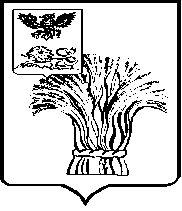 МУНИЦИПАЛЬНЫЙ СОВЕТ МУНИЦИПАЛЬНОГО РАЙОНА«РОВЕНЬСКИЙ РАЙОН»ТРЕТЬЕГО СОЗЫВАР Е Ш Е Н И Е                             2020 г.			 			                  №		О местном бюджете Ровеньского района на 2021 год и плановый период 2022 и 2023 годовМуниципальный совет Ровеньского района решил: Статья 1. 	Основные характеристики местного бюджета на 2021 год и плановый период 2022 и 2023 годов1. Утвердить основные характеристики местного бюджета на 2021 год:прогнозируемый общий объем доходов местного бюджета в сумме 1 179924,8 тыс. рублей;общий объем расходов местного бюджета в сумме 1 184 179,8 тыс. рублей;верхний предел муниципального внутреннего долга Ровеньского района на 1 января 2022 года в сумме 0 тыс. рублей,  в том числе по муниципальным гарантиям 0 тыс. рублей;прогнозируемый дефицит местного бюджета в сумме 4 255,0 тыс. рублей.2. Утвердить основные характеристики местного бюджета на 2022 и 2023 годы: прогнозируемый общий объем доходов местного бюджета на 2022 год в сумме 1 172 448,9 тыс. рублей и на 2023 год в сумме 1 236 713,6 тыс. рублей;общий объем расходов местного бюджета на 2022 год в сумме 1 172 448,9 тыс. рублей, в том числе условно утвержденные расходы в сумме 10 540,1 тыс. рублей, и на 2023 год в сумме 1 236 713,6 тыс. рублей, в том числе условно утвержденные расходы в сумме 20 850,8 тыс. рублей;верхний предел муниципального внутреннего долга Ровеньского района на 1 января 2023 года в сумме 0 тыс. рублей, в том числе по муниципальным гарантиям 0 тыс. рублей и на 1 января  2024 года в сумме 0 тыс. рублей, в том числе по муниципальным гарантиям 0 тыс. рублей.прогнозируемый дефицит местного бюджета на 2022 год в сумме 0 тыс. рублей и на 2023 год в сумме 0 тыс. рублей.Статья 2. 	Источники внутреннего финансирования дефицита местного бюджетаУтвердить источники внутреннего финансирования дефицита местного бюджета на 2021 год согласно приложению 1 к настоящему решению и на плановый период 2022 и 2023 годов согласно приложению 2 к настоящему решению.В соответствии с пунктом 2 статьи 184.1 Бюджетного кодекса Российской Федерации утвердить нормативы распределения отдельных видов доходов между местным бюджетом Ровеньского района и бюджетами поселений на 2021 год и на плановый период  2022 и 2023 годов согласно приложению 3 к настоящему решению.1. Утвердить перечень главных администраторов доходов и иных поступлений в местный бюджет - органов местного самоуправления Ровеньского района и казенных учреждений Ровеньского района, согласно приложению 4 к настоящему решению.2. Утвердить перечень главных администраторов доходов и иных поступлений в местный бюджет – территориальных органов федеральных органов исполнительной власти согласно приложению 5 к настоящему решению.3. Утвердить перечень главных администраторов источников внутреннего финансирования дефицита местного бюджета – органов местного самоуправления Ровеньского района согласно приложению 6 к настоящему решению.Утвердить прогнозируемое поступление доходов в местный бюджет, в том числе объем межбюджетных трансфертов, получаемых от других бюджетов бюджетной системы Российской Федерации, на 2021 год и плановый период 2022 и 2023 годов согласно приложению 7 к настоящему решению.1. Утвердить общий объем бюджетных ассигнований на исполнение публичных нормативных обязательств на 2021 год в сумме 183 206,2 тыс. рублей, на 2022 год в сумме 188 818,0 тыс. рублей, на 2023 год в сумме 194 262,1 тыс. рублей.2.Утвердить распределение бюджетных ассигнований по разделам, подразделам, целевым статьям (муниципальным программам Ровеньского района и непрограммным направлениям деятельности), группам видов расходов классификации расходов бюджета на 2021 год и плановый период 2022 и 2023 годов согласно приложению 8 к настоящему решению.3. Утвердить ведомственную структуру расходов местного бюджета на 2021 год и плановый период 2022 и 2023 годов согласно приложению 9 к настоящему решению.4. Утвердить распределение бюджетных ассигнований по целевым статьям (муниципальным программам Ровеньского района и непрограммным направлениям деятельности), группам видов расходов, разделам, подразделам классификации расходов бюджета на 2021 год и плановый период 2022 и 2023 годов согласно приложению 10 к настоящему решению.Муниципальные программы Ровеньского района подлежат приведению в соответствие с настоящим решением до 1 апреля 2021 года.5. Утвердить распределение бюджетных ассигнований по разделам, подразделам классификации расходов бюджетов на осуществление бюджетных инвестиций, включаемых в муниципальные программы Ровеньского района на 2021 год и на плановый период 2022 и 2023 годов согласно приложению 11 к настоящему решению.6. Обеспечить в 2021 году первоочередное финансирование следующих расходных обязательств:оплату труда работников муниципальных казенных учреждений;публичных нормативных обязательств (социальные выплаты, компенсационные выплаты и т.д.);оплату жилищно-коммунальных услуг;субсидий автономным и бюджетным учреждениям при выполнении муниципального задания;предоставление межбюджетных трансфертов органам местного самоуправления поселений Ровеньского района.1. Установить, что руководители органов местного самоуправления Ровеньского района, муниципальных казенных учреждений Ровеньского района не вправе принимать в 2021 году решения, приводящие к увеличению штатной численности муниципальных служащих, работников муниципальных казенных учреждений Ровеньского района.2. Рекомендовать органам местного самоуправления поселений Ровеньского района не принимать в 2021 году решения, приводящие к увеличению штатной численности муниципальных служащих, работников муниципальных казенных учреждений.1. Порядок осуществления бюджетных инвестиций в объекты капитального строительства муниципальной собственности Ровеньского района в форме капитальных вложений устанавливаются нормативными правовыми актами администрации Ровеньского района, в рамках реализации соответствующих муниципальных программ Ровеньского района.2. Установить, что реализация мероприятий в части бюджетных инвестиций Ровеньского района в объекты капитального строительства и капитального ремонта объектов муниципальной собственности осуществляется по перечню объектов, утверждаемому нормативным правовым актом администрации Ровеньского района в рамках реализации соответствующих муниципальных программ Ровеньского района.Утвердить бюджет муниципального дорожного фонда Ровеньского район на 2021 год и на плановый период 2022 и 2023 годов согласно приложению 12 к настоящему решению.1. Установить критерий выравнивания финансовых возможностей городского и сельских поселений на 2021 год – 1,04, на 2022 год – 1,0, на 2023 год – 1,0.Утвердить расчетный объем дотаций на выравнивание бюджетной обеспеченности поселений на 2021 год в сумме 51 622,0 тыс. рублей, на 2022 год в сумме 41 879,0 тыс. рублей, на 2023 год в сумме 41 879,0 тыс. рублей.2. Утвердить распределение дотаций на выравнивание бюджетной обеспеченности  поселений на 2021 год в сумме 51 622,0 тыс. рублей согласно таблицы 1 приложения13 к настоящему решению, на 2022 год в сумме 41 879,0 тыс. рублей, на 2023 год в сумме 41 879,0 тыс. рублей согласно таблицы 1 приложения 14 к настоящему решению.3. Утвердить распределение межбюджетных трансфертов, предоставляемых бюджетам поселений на 2021 год в сумме 56 894,2 тыс. рублей согласно приложению 13 к настоящему решению, из них:- дотации на выравнивание бюджетной обеспеченности поселений –            51622 тыс. рублей;- субвенции бюджетам поселений – 1 625,0 тыс. рублей;- иные межбюджетные трансферты – 3 647,2 тыс. рублей.на плановый период 2022 и 2023 годов в сумме 47 168,2 тыс. рублей и        48 275,3 тыс. рублей соответственно согласно приложению 14 к настоящему решению, из них:- дотации на выравнивание бюджетной обеспеченности поселений на 2022 год – 41 879,0 тыс. рублей и на 2023 год – 41 879,0 тыс. рублей;- субвенции бюджетам поселений на 2022 год – 1 642,0 тыс. рублей и на 2023 год – 1 702,0 тыс. рублей.- иные межбюджетные трансферты на 2022 год – 3 647,2 тыс. рублей и на 2023 год – 4 694,3 тыс. рублей.4. Оплата услуг почтовой связи и банковских услуг, по выплате денежных средств гражданам в рамках обеспечения мер социальной поддержки может осуществляться за счет соответствующих субвенций, предоставляемых бюджету Ровеньского района.5. Установить, что в 2021 году операции с межбюджетными трансфертами, предоставляемыми из федерального бюджета в форме субсидий, субвенций и иных межбюджетных трансфертов, имеющих целевое назначение, в рамках исполнения бюджета Ровеньского района учитываются на лицевых счетах, открытых получателям средств местного бюджета в территориальном органе Федерального казначейства. При передаче указанных межбюджетных трансфертов из местного бюджета бюджетам городского и сельских поселений операции с указанными межбюджетными трансфертами учитываются на лицевых счетах, открытых получателям средств в территориальном органе Федерального казначейства.Статья 11. Резервный фонд администрации Ровеньского районаУстановить размер резервного фонда администрации Ровеньского района на 2021 год в сумме 1 500,0 тыс. рублей, на 2022 год в сумме 500,0 тыс. рублей и на 2023 год в сумме 500,0 тыс. рублей. 1.  Установить, что в 2021 году бюджетные кредиты могут предоставляться бюджетам городского и сельских поселений Ровеньского района из местного бюджета на следующие цели:- для частичного покрытия дефицитов бюджетов городского и сельских поселений Ровеньского района, покрытия временных кассовых разрывов, возникающих при исполнении бюджетов городского и сельских поселений Ровеньского района;- для осуществления мероприятий, связанных с ликвидацией последствий стихийных бедствий и техногенных аварий.2. Установить плату за пользование указанными в части 1 настоящей статьи бюджетными кредитами:- для частичного покрытия дефицитов бюджетов городского и сельских поселений Ровеньского района, покрытия временных кассовых разрывов, возникающих при исполнении бюджетов городского и сельских поселений Ровеньского района, -  в размере 0,1 процента годовых;- для осуществления мероприятий, связанных с ликвидацией последствий стихийных бедствий и техногенных аварий, - по ставке 0 процентов.3. Предоставление, использование и возврат городским и сельскими поселениями Ровеньского района указанных в части 2 настоящей статьи бюджетных кредитов, полученных из местного бюджета, осуществляются в порядке, установленном администрацией Ровеньского района.Администрация Ровеньского района вправе осуществлять муниципальные внутренние заимствования с целью:финансирования дефицита бюджета;погашения муниципальных долговых обязательств.Установить в соответствии с пунктом 8 статьи 217 Бюджетного кодекса Российской Федерации дополнительные основания для внесения в сводную бюджетную роспись местного бюджета Ровеньского района без внесения изменений в настоящее решение:- на выполнение обязательств по обеспечению необходимого уровня софинансирования расходных обязательств Ровеньского района в случае принятия федеральными органами власти, органами власти субъекта Российской Федерации решений по предоставлению субсидий;- в случае перераспределения бюджетных ассигнований в целях исполнения решений налоговых и иных уполномоченных органов о взыскании налогов, сборов, пеней и штрафов, предусматривающих обращение взыскания на средства местного бюджета в соответствии с действующим законодательством.Неиспользованные целевые средства, переданные из местного бюджета в бюджеты поселений, по состоянию на 1 января 2021 года, образовавшиеся в связи с неполным использованием бюджетных ассигнований, утвержденных решением Муниципального совета Ровеньского района от 20 декабря 2019 года «О местном бюджете Ровеньского района на 2020 год и плановый период 2021 и 2022 годов» №17/147, подлежат возврату в местный бюджет в соответствии с действующим законодательством.Установить, что неиспользованные в отчетном финансовом году остатки средств, предоставленные муниципальным бюджетным (автономным) учреждениям Ровеньского района в соответствии с абзацем вторым пункта 1 статьи 78.1 Бюджетного кодекса Российской Федерации и перечисленные ими в местный бюджет, возвращаются муниципальным бюджетным (автономным) учреждениям в текущем финансовом году при наличии потребности в направлении их на те же цели в соответствии с решением органа местного самоуправления, осуществляющего в отношении них функции и полномочия учредителя, после внесения соответствующих изменений в настоящее решение.Настоящее решение вступает в силу с 1 января 2021 года.Председатель Муниципального совета	     Ровеньского района						  В.А.НекрасовПриложение  3к решению «О местном бюджете Ровеньского района на 2021 год и плановый период 2022 и 2023 годов»Нормативы распределения отдельных видов доходов между бюджетами бюджетной системы Ровеньского района на 2021 год  и плановый период 2022 и 2023 годов			                                                                                                    (процентов)	Приложение  4к решению «О местном бюджете Ровеньского района на 2021 год и плановый период 2022 и 2023 годов»Перечень главных администраторов доходов и иных поступлений местного бюджета, бюджетов городского и сельских поселений - органов местного самоуправления Ровеньского района и казенных учреждений Ровеньского районаПриложение  5к решению «О местном бюджете Ровеньского района на 2021 год и плановый период 2022 и 2023 годов»Перечень главных администраторов доходов и иных поступлений в местный бюджет – территориальных органов федеральных органов исполнительной властиПриложение  6к решению «О местном бюджете Ровеньского района на 2021 год и плановый период 2022 и 2023 годов»Перечень главных администраторов источников внутреннего финансирования дефицита местного бюджета в 2021 году – органов местного самоуправления Ровеньского районаПриложение  7к решению «О местном бюджете Ровеньского района на 2021 год и плановый период 2022 и 2023 годов»Поступление доходов в местный бюджет, в том числе объем межбюджетных трансфертов, получаемых от других бюджетов бюджетной системы Российской Федерации, на 2021 год и плановый период 2022 и 2023 годов (тыс. рублей)Приложение  8к решению «О местном бюджете Ровеньского района на 2021 год и плановый период 2022 и 2023 годов»Распределение бюджетных ассигнований по разделам, подразделам,целевым статьям (муниципальным программам Ровеньского района и непрограммным направлениям деятельности) и группам видов расходов классификации расходов бюджета на 2021 год и плановый период 2022 и 2023 годов(тыс. рублей)Приложение  9к решению «О местном бюджете Ровеньского района на 2021 год и плановый период 2022 и 2023 годов»Ведомственная структура расходов местного бюджета на 2021 год и плановый период 2022 и 2023 годов(тыс. рублей)Приложение  10к решению «О местном бюджете Ровеньского района на 2021 год и плановый период 2022 и 2023 годов»Распределение бюджетных ассигнований по целевым статьям (муниципальным программам Ровеньского района и непрограммным направлениям деятельности), группам видов расходов, разделам, подразделам классификации расходов бюджета на 2021 год и плановый период 2022 и 2023 годов( тыс. рублей)Приложение 11к решению «О местном бюджете Ровеньского района на 2021 год и плановый период 2022 и 2023 годов»Приложение 12к решению «О местном бюджете Ровеньского района на 2021 год и плановый период 2022 и 2023 годов»БЮДЖЕТмуниципального дорожного фонда Ровеньского района на 2021 год и плановый период 2022 и 2023 годов(тыс. рублей)  Таблица 1  Приложения 13к решению «О местном бюджете Ровеньского района на 2021 год и плановый период 2022 и 2023 годов»Распределение дотаций на выравнивание бюджетной обеспеченности поселений на 2021 год (тыс. рублей)  Таблица 2  Приложения 13к решению «О местном бюджете Ровеньского района на 2021 год и плановый период 2022 и 2023 годов»Распределение субвенций бюджетам поселений на осуществление полномочий по первичному воинскому учету на территориях, где отсутствуют военные комиссариаты, на 2021 год  Таблица 3  Приложения 13к решению «О местном бюджете Ровеньского района на 2021 год и плановый период 2022 и 2023 годов»Распределение субвенций бюджетам поселений на предоставление материальной и иной помощи для погребения умерших (погибших), не имеющих супруга, близких родственников, иных родственников, либо законного представителя умершего, на 2021 год(тыс. рублей) Таблица 4  Приложения 13к решению «О местном бюджете Ровеньского района на 2021 год и плановый период 2022 и 2023 годов»Распределение иных межбюджетных трансфертов на дорожную деятельность в отношении автомобильных дорог местного значения в границах населенных пунктов поселений в части их содержания, за исключением проведения ямочного ремонта на 2021 год(тыс. рублей)Таблица5  Приложения 13к решению «О местном бюджете Ровеньского района на 2021 год и плановый период 2022 и 2023 годов»Распределение субвенций бюджетам поселений на осуществление отдельных государственных полномочий по содержанию сибиреязвенных скотомогильников (биотермических ям), находящихся в собственности Белгородской области на 2021 год(тыс. рублей)Таблица 1Приложения 14к решению «О местном бюджете Ровеньского района на 2021 год и плановый период 2022 и 2023 годов»Распределение дотаций на выравнивание бюджетной обеспеченности поселений на плановый период 2022 и 2023 годов(тыс. рублей)Таблица 2Приложения 14к решению «О местном бюджете Ровеньского района на 2021 год и плановый период 2022 и 2023 годов»Распределение субвенций бюджетам поселений на осуществление полномочий по первичному воинскому учету на территориях, где отсутствуют военные комиссариаты на плановый период 2022 и 2023 годовТаблица 3Приложения 14к решению «О местном бюджете Ровеньского района на 2021 год и плановый период 2022 и 2023 годов»Распределение субвенций бюджетам поселений на предоставление материальной и иной помощи для погребения умерших (погибших), не имеющих супруга, близких родственников, иных родственников, либо законного представителя умершего на плановый период 2022 и 2023 годовТаблица 4Приложения 14к решению «О местном бюджете Ровеньского района на 2021 год и плановый период 2022 и 2023 годов»Распределение иных межбюджетных трансфертов бюджетам поселений на дорожную деятельность в отношении автомобильных дорог местного значения в границах населенных пунктов поселений в части их содержания, за исключением проведения ямочного ремонта на плановый период 2022 и 2023 годов(тыс. рублей)Таблица5  Приложения 13к решению «О местном бюджете Ровеньского района на 2021 год и плановый период 2022 и 2023 годов»Распределение субвенций бюджетам поселений на осуществление отдельных государственных полномочий по содержанию сибиреязвенных скотомогильников (биотермических ям), находящихся в собственности Белгородской области на 2021 год(тыс. рублей)Таблица 6Приложения 14к решению «О местном бюджете Ровеньского района на 2021 год и плановый период  2022 и 2023 годов»Распределение иных межбюджетных трансфертов бюджетам поселений на обустройство воинских захоронений на 2021 год(тыс. рублей)________________Статья 3.Нормативы распределения отдельных видов доходов между бюджетами бюджетной системы Ровеньского района на 2021 год и плановый период 2022 и 2023 годовСтатья 4.Главные администраторы доходов местного бюджета и главные администраторы источников финансирования дефицита местного бюджетаСтатья 5.Прогнозируемое поступление доходов в местный бюджет на 2021 год и плановый период 2022 и 2023 годовСтатья 6.Бюджетные ассигнования местного бюджета на 2021 год и плановый период 2022 и 2023 годовСтатья 7.Особенности использования бюджетных ассигнований на обеспечение деятельности органов местного самоуправления и муниципальных учреждений Ровеньского районаСтатья 8.Бюджетные инвестиции в объекты муниципальной собственности Ровеньского районаСтатья 9.Дорожный фонд Ровеньского районаСтатья 10.Межбюджетные трансфертыСтатья 12.Бюджетные кредиты Статья 13.Муниципальные внутренние заимствования Ровеньского районаСтатья 14.Особенности организации исполнения местного бюджета в 2021 годуСтатья 15.Вступление в силу настоящего решенияПриложение  1к решению «О местном бюджете Ровеньского района на 2021 год и плановый период 2022 и 2023 годов»Приложение  1к решению «О местном бюджете Ровеньского района на 2021 год и плановый период 2022 и 2023 годов»Источники внутреннего финансирования дефицита местного бюджета на 2021 год(тыс. рублей)Источники внутреннего финансирования дефицита местного бюджета на 2021 год(тыс. рублей)Источники внутреннего финансирования дефицита местного бюджета на 2021 год(тыс. рублей)Источники внутреннего финансирования дефицита местного бюджета на 2021 год(тыс. рублей)№ п/пКод бюджетной классификации Российской ФедерацииНаименование кода группы, подгруппы, статьи, вида источника внутреннего  финансирования дефицитов бюджетов, кода классификации операций сектора государственного управления, относящихся к источникам внутреннего  финансирования дефицитов бюджетов Российской ФедерацииСумма на 2021 годСумма на 2021 годСумма на 2021 год1234441.01 05 00 00 00 0000 000Изменение остатков средств на счетах по учету средств бюджета4 255,04 255,04 255,001 05 00 00 00 0000 500Увеличение остатков средств бюджетов1 179 924,81 179 924,81 179 924,801 05 02 00 00 0000 500Увеличение прочих остатков средств бюджетов1 179 924,81 179 924,81 179 924,801 05 02 01 00 0000 510Увеличение прочих остатков денежных средств бюджетов1 179 924,81 179 924,81 179 924,801 05 02 01 05 0000 510Увеличение прочих остатков денежных средств бюджета Ровеньского района1 179 924,81 179 924,81 179 924,801 05 00 00 00 0000 600Уменьшение остатков средств бюджетов1 184 179,81 184 179,81 184 179,801 05 02 00 00 0000 600Уменьшение прочих остатков средств бюджетов1 184 179,81 184 179,81 184 179,801 05 02 01 00 0000 610Уменьшение прочих остатков денежных средств бюджетов1 184 179,81 184 179,81 184 179,801 05 02 01 05 0000 610Уменьшение прочих остатков денежных средств бюджета Ровеньского района1 184 179,81 184 179,81 184 179,8Всего средств, направленных на финансирование дефицита4 255,04 255,04 255,0Приложение  2Приложение  2Приложение  2к решению «О местном бюджете Ровеньского района на 2021 год и плановый период 2022 и 2023 годов»к решению «О местном бюджете Ровеньского района на 2021 год и плановый период 2022 и 2023 годов»к решению «О местном бюджете Ровеньского района на 2021 год и плановый период 2022 и 2023 годов»Источники внутреннего финансирования дефицита местного бюджета на плановый период 2022 и 2023 годовИсточники внутреннего финансирования дефицита местного бюджета на плановый период 2022 и 2023 годовИсточники внутреннего финансирования дефицита местного бюджета на плановый период 2022 и 2023 годовИсточники внутреннего финансирования дефицита местного бюджета на плановый период 2022 и 2023 годовИсточники внутреннего финансирования дефицита местного бюджета на плановый период 2022 и 2023 годовИсточники внутреннего финансирования дефицита местного бюджета на плановый период 2022 и 2023 годовИсточники внутреннего финансирования дефицита местного бюджета на плановый период 2022 и 2023 годовИсточники внутреннего финансирования дефицита местного бюджета на плановый период 2022 и 2023 годовИсточники внутреннего финансирования дефицита местного бюджета на плановый период 2022 и 2023 годовИсточники внутреннего финансирования дефицита местного бюджета на плановый период 2022 и 2023 годов(тыс. рублей)(тыс. рублей)(тыс. рублей)№ п/пКод бюджетной классификации Российской ФедерацииНаименование кода группы, подгруппы, статьи, вида источника внутреннего  финансирования дефицитов бюджетов, кода классификации операций сектора государственного управления, относящихся к источникам внутреннего  финансирования дефицитов бюджетов Российской ФедерацииСумма2022 годаСумма 2023 годаСумма 2023 годаСумма 2023 годаСумма 2023 годаСумма 2023 годаСумма 2023 годаСумма 2023 годаСумма 2023 годаСумма 2023 года1234444444441.01 05 00 00 00 0000 000Изменение остатков средств на счетах по учету средств бюджета000000000001 05 00 00 00 0000 500Увеличение остатков средств бюджетов1 172 448,91 236 713,61 236 713,61 236 713,61 236 713,61 236 713,61 236 713,61 236 713,61 236 713,61 236 713,601 05 02 00 00 0000 500Увеличение прочих остатков средств бюджетов1 172 448,91 236 713,61 236 713,61 236 713,61 236 713,61 236 713,61 236 713,61 236 713,61 236 713,61 236 713,601 05 02 01 00 0000 510Увеличение прочих остатков денежных средств бюджетов1 172 448,91 236 713,61 236 713,61 236 713,61 236 713,61 236 713,61 236 713,61 236 713,61 236 713,61 236 713,601 05 02 01 05 0000 510Увеличение прочих остатков денежных средств бюджета Ровеньского района1 172 448,91 236 713,61 236 713,61 236 713,61 236 713,61 236 713,61 236 713,61 236 713,61 236 713,61 236 713,601 05 00 00 00 0000 600Уменьшение остатков средств бюджетов1 172 448,91 236 713,61 236 713,61 236 713,61 236 713,61 236 713,61 236 713,61 236 713,61 236 713,61 236 713,601 05 02 00 00 0000 600Уменьшение прочих остатков средств бюджетов1 172 448,91 236 713,61 236 713,61 236 713,61 236 713,61 236 713,61 236 713,61 236 713,61 236 713,61 236 713,601 05 02 01 00 0000 610Уменьшение прочих остатков денежных средств бюджетов1 172 448,91 236 713,61 236 713,61 236 713,61 236 713,61 236 713,61 236 713,61 236 713,61 236 713,61 236 713,601 05 02 01 05 0000 610Уменьшение прочих остатков денежных средств бюджета Ровеньского района1 172 448,91 236 713,61 236 713,61 236 713,61 236 713,61 236 713,61 236 713,61 236 713,61 236 713,61 236 713,6Всего средств, направленных на финансирование дефицита0000000000Код бюджетной классификацииНаименованиеБюджет муниципального районаБюджет городского и сельских поселений123В части задолженности и перерасчетов по отмененным налогам, сборам и иным обязательным платежамВ части задолженности и перерасчетов по отмененным налогам, сборам и иным обязательным платежам105 02020 02 0000 110Единый налог на вмененный доход для отдельных видов деятельности (за налоговые периоды, истекшие до 1 января 2011 года)90105 03020 01 0000 110Единый сельскохозяйственный налог (за налоговые периоды, истекшие до 1 января 2011 года)30301 09 04010 02 0000 110Налог на имущество предприятий 100109 04053 10 0000 110Земельный налог (по обязательствам, возникшим до 1 января 2006 года), мобилизуемый на территориях сельских поселений 100109 04053 13 0000 110Земельный налог (по обязательствам, возникшим до 1 января 2006 года), мобилизуемый на территориях городских поселений 1001 09 06010 02 0000 110Налог с продаж601 09 07033 05 0000 110Целевые сборы с граждан и предприятий, учреждений, организаций на содержание милиции, на благоустройство территорий, на нужды образования и другие цели, мобилизуемые на территориях  муниципальных районов1001 09 07053 05 0000 110Прочие местные налоги и сборы, мобилизуемые на территориях  муниципальных районов100В части доходов от оказания платных услуг и компенсации затрат государстваВ части доходов от оказания платных услуг и компенсации затрат государства1 13 02995 05 0000 130 Прочие доходы от компенсации затрат бюджетов муниципальных районов 100В части доходов от продажи материальных и нематериальных активов В части доходов от продажи материальных и нематериальных активов 1 14 02052 05 0000 410Доходы от реализации имущества, находящегося в оперативном управлении учреждений, находящихся в ведении органов управления муниципальных районов (за исключением имущества муниципальных, бюджетных и автономных учреждений), в части реализации основных средств по указанному имуществу1001 14 02052 05 0000 440Доходы от реализации имущества, находящегося в оперативном управлении учреждений, находящихся в ведении органов управления муниципальных районов (за исключением имущества муниципальных, бюджетных и автономных учреждений), в части реализации материальных запасов по указанному имуществу100В части прочих неналоговых доходов В части прочих неналоговых доходов 1 17 01050 05 0000 180Невыясненные поступления, зачисляемые в бюджеты муниципальных районов 1001 17 05050 05 0000 180Прочие неналоговые доходы бюджетов муниципальных районов 100Код бюджетной классификации РФКод бюджетной классификации РФНаименование главного администратора доходов местного бюджетаадминистратора доходовдоходов и иных поступлений в местный бюджетНаименование главного администратора доходов местного бюджетаадминистратора доходовдоходов и иных поступлений в местный бюджетНаименование главного администратора доходов местного бюджета123850Администрация Ровеньского района 8501 08 07150 01 1000 110Государственная пошлина за выдачу разрешения на установку рекламной конструкции8501 08 07150 01 4000 110Государственная пошлина за выдачу разрешения на установку рекламной конструкции8501 11 05013 05 0000 120Доходы, получаемые в виде арендной платы за земельные участки, государственная собственность на которые не разграничена и которые расположены в границах сельских поселений и межселенных территорий муниципальных районов, а также средства от продажи права на заключение договоров аренды указанных земельных участков 8501 11 05025 05 0000 120Доходы, получаемые в виде арендной платы, а также средства от продажи права на заключение договоров аренды за земли, находящиеся в собственности муниципальных районов (за исключением земельных участков муниципальных бюджетных и автономных учреждений)8501 11 05035 05 0000 120Доходы от сдачи в аренду имущества, находящегося в оперативном управлении органов управления муниципальных районов и созданных ими учреждений (за исключением имущества муниципальных бюджетных и автономных учреждений)8501 11 05075 05 0000 120Доходы от сдачи в аренду имущества, составляющего казну муниципальных районов (за исключением земельных участков)8501 11 05325 05 0000 120Плата по соглашениям об установлении сервитута, заключенным органами местного самоуправления муниципальных районов, государственными или муниципальными предприятиями либо государственными или муниципальными учреждениями в отношении земельных участков, находящихся в собственности муниципальных районов8501 11 07015 05 0000 120Доходы от перечисления части прибыли, остающейся после уплаты налогов и иных обязательных платежей муниципальных унитарных предприятий, созданных муниципальными районами8501 11 09045 05 0000 120Прочие поступления от использования имущества, находящегося в собственности муниципальных районов (за исключением имущества муниципальных  бюджетных и автономных учреждений, а также имущества муниципальных унитарных предприятий, в том числе казенных)8501 13 01995 05 0000 130Прочие доходы от оказания платных услуг (работ) получателями средств бюджетов муниципальных районов8501 13 02995 05 0000 130Прочие доходы от компенсации затрат бюджетов муниципальных районов8501 14 02052 05 0000 410Доходы от реализации имущества, находящегося в оперативном управлении учреждений, находящихся в ведении органов управления муниципальных районов (за исключением имущества муниципальных бюджетных и автономных учреждений), в части реализации основных средств по указанному имуществу8501 14 02052 05 0000 440Доходы от реализации имущества, находящегося в оперативном управлении учреждений, находящихся в ведении органов управления муниципальных районов (за исключением имущества муниципальных бюджетных и автономных учреждений), в части реализации материальных запасов по указанному имуществу8501 14 02053 05 0000 410Доходы от реализации иного имущества,находящегося в собственности муниципальныхрайонов (за исключением имущества муниципальных бюджетных и автономных учреждений, а также имущества муниципальных унитарных предприятий, в том числе казенных), в части реализации основных средств по указанному имуществу8501 14 02053 05 0000 440Доходы от реализации иного имущества,находящегося в собственности муниципальныхрайонов (за исключением имущества муниципальных бюджетных и автономных учреждений, а также имущества муниципальных унитарных предприятий, в том числе казенных), в части реализации материальных запасов по указанному имуществу8501 14 06013 05 0000 430Доходы от продажи земельных участков, государственная собственность на которые не разграничена и которые расположены в границах сельских поселений и межселенных территорий муниципальных районов8501 14 06025 05 0000 430Доходы от продажи земельных участков, находящихся в собственности муниципальных районов (за исключением земельных участков муниципальных бюджетных и  автономных учреждений) 8501 16 01074 01 0000 140Административные штрафы, установленные Главой 7 Кодекса Российской Федерации об административных правонарушениях, за административные правонарушения в области охраны собственности, выявленные должностными лицами органов муниципального контроля8501 16 01084 01 0000 140Административные штрафы, установленные Главой 8 Кодекса Российской Федерации об административных правонарушениях, за административные правонарушения в области охраны окружающей среды и природопользования, выявленные должностными лицами органов муниципального контроля8501 16 01194 01 0000 140Административные штрафы, установленные Главой 19 Кодекса Российской Федерации об административных правонарушениях, за административные правонарушения против порядка управления, выявленные должностными лицами органов муниципального контроля8501 16 01204 01 0000 140Административные штрафы, установленные Главой 20 Кодекса Российской Федерации об административных правонарушениях, за административные правонарушения, посягающие на общественный порядок и общественную безопасность, выявленные должностными лицами органов муниципального контроля8501 16 07010 05 0000 140Штрафы, неустойки, пени, уплаченные в случае просрочки исполнения поставщиком (подрядчиком, исполнителем) обязательств, предусмотренных муниципальным контрактом, заключенным муниципальным органом, казенным учреждением муниципального района8501 16 07090 05 0000 140Иные штрафы, неустойки, пени, уплаченные в соответствии с законом или договором в случае неисполнения или ненадлежащего исполнения обязательств перед муниципальным органом, (муниципальным казенным учреждением) муниципального района8501 16 10031 05 0000 140Возмещение ущерба при возникновении страховых случаев, когда выгодоприобретателями выступают получатели средств бюджета муниципального района8501 16 10061 05 0000 140Платежи в целях возмещения убытков, причиненных уклонением от заключения с муниципальным органом муниципального района (муниципальным казенным учреждением) муниципального контракта (за исключением муниципального контракта, финансируемого за счет средств муниципального дорожного фонда)8501 16 10081 05 0000 140Платежи в целях возмещения ущерба при расторжении муниципального контракта, заключенного с муниципальным органом муниципального района (муниципальным казенным учреждением), в связи с односторонним отказом исполнителя (подрядчика) от его исполнения (за исключением муниципального контракта, финансируемого за счет средств муниципального дорожного фонда)8501 16 10082 05 0000 140Платежи в целях возмещения ущерба при расторжении муниципального контракта, финансируемого за счет средств муниципального дорожного фонда муниципального района, в связи с односторонним отказом исполнителя (подрядчика) от его исполнения8501 16 10123 01 0000 140Доходы от денежных взысканий (штрафов), поступающие в счет погашения задолженности, образовавшейся до 1 января 2020 года, подлежащие зачислению в бюджет муниципального образования по нормативам, действующим до 1 января 2020 года8501 17 01050 05 0000 180Невыясненные поступления, зачисляемые в бюджеты муниципальных районов8501 17 05050 05 0000 180Прочие неналоговые доходы бюджетов муниципальных районов8502 02 25511 05 0000 150Субсидии бюджетам муниципальных районов на проведение комплексных кадастровых работ8502 02 27112 05 0000 150Субсидии бюджетам муниципальных районов на софинансирование капитальных вложений в объекты муниципальной собственности8502 02 29999 05 0000 150Прочие субсидии бюджетам муниципальных районов   8502 02 30024 05 0000 150Субвенции бюджетам муниципальных районов на выполнение передаваемых полномочий субъектов Российской Федерации8502 02 35120 05 0000 150Субвенции бюджетам муниципальных районов на осуществление полномочий по составлению (изменению) списков кандидатов в присяжные заседатели федеральных судов общей юрисдикции в Российской Федерации8502 02 35134 05 0000 150Субвенции бюджетам муниципальных районов на осуществление полномочий по обеспечению жильем отдельных категорий граждан, установленных Федеральным законом от 12 января 1995 года N 5-ФЗ "О ветеранах", в соответствии с Указом Президента Российской Федерации от 7 мая 2008 года N 714 "Об обеспечении жильем ветеранов Великой Отечественной войны 1941 - 1945 годов"8502 02 35469 05 0000 150Субвенции бюджетам муниципальных районов на проведение Всероссийской переписи населения 2020 года8502 02 35502 05 0000 150Субвенции бюджетам муниципальных районов на стимулирование развития приоритетных подотраслей агропромышленного комплекса и развитие малых форм хозяйствования8502 02 35543 05 0000 150Субвенции бюджетам муниципальных районов на содействие достижению целевых показателей региональных программ развития агропромышленного комплекса8502 02 35930 05 0000 150Субвенции бюджетам муниципальных районов на государственную регистрацию актов гражданского состояния850202  40014 05 0000 150Межбюджетные трансферты, передаваемые бюджетам муниципальных районов из бюджетов поселений на осуществление части полномочий по решению вопросов местного значения в соответствии с заключенными соглашениями8502 02 45160 05 0000 150Межбюджетные трансферты, передаваемые бюджетам муниципальных районов для компенсации дополнительных расходов, возникших в результате решений, принятых органами власти другого уровня8502 02 49999 05 0000 150Прочие межбюджетные трансферты, передаваемые бюджетам муниципальных районов850207 05020 05 0000 150Поступления от денежных пожертвований, предоставляемых физическими лицами получателям средств бюджетов муниципальных районов8502 07 05030 05 0000 150Прочие безвозмездные поступления в бюджеты муниципальных районов8502 18 60010 05 0000 150Доходы бюджетов муниципальных районов  от возврата прочих остатков субсидий, субвенций и иных межбюджетных трансфертов, имеющих целевое назначение, прошлых лет из бюджетов поселений8502 18 05020 05 0000 150Доходы бюджетов муниципальных районов от возврата автономными учреждениями остатков субсидий прошлых лет8502 19 00000 05 0000 150Возврат остатков субсидий, субвенций и иных межбюджетных трансфертов, имеющих целевое назначение, прошлых лет из бюджетов муниципальных районов8502 19 60010 05 0000 150Возврат прочих остатков субсидий, субвенций и иных межбюджетных трансфертов, имеющих целевое назначение, прошлых лет из бюджетов муниципальных районов8502 19 45160 05 0000 150Возврат остатков иных межбюджетных трансфертов, передаваемых для компенсации дополнительных расходов, возникших в результате решений, принятых органами власти другого уровня, из бюджетов муниципальных районов861Управление финансов и бюджетной политики администрации Ровеньского района8611 13 01995 05 0000 130Прочие доходы от оказания платных услуг (работ) получателями средств бюджетов муниципальных районов8611 13 02995 05 0000 130Прочие доходы от компенсации затрат бюджетов муниципальных районов8611 17 01050 05 0000 180Невыясненные поступления, зачисляемые в бюджеты муниципальных районов8612 02 15001 05 0000 150Дотации бюджетам муниципальных районов на выравнивание бюджетной обеспеченности8612 02 19999 05 0000 150Прочие дотации бюджетам муниципальных районов8612 02 30024 05 0000 150Субвенции бюджетам муниципальных районов на выполнение  передаваемых полномочий субъектов Российской Федерации8612 02 35118 05 0000 150Субвенции бюджетам муниципальных районов на осуществление первичного воинского учета на территориях, где отсутствуют военные комиссариаты8612 08 05000 05 0000 150Перечисления из бюджетов муниципальных районов (в бюджеты муниципальных районов) для осуществления возврата (зачета) излишне уплаченных или излишне взысканных сумм налогов, сборов и иных платежей, а также сумм процентов за несвоевременное осуществление такого возврата и процентов, начисленных на излишне взысканные суммы8612 18 60010 05 0000 150Доходы бюджетов муниципальных районов  от возврата прочих остатков субсидий, субвенций и иных межбюджетных трансфертов, имеющих целевое назначение, прошлых лет из бюджетов поселений8612 19 00000 05 0000 150Возврат остатков субсидий, субвенций и иных межбюджетных трансфертов, имеющих целевое назначение, прошлых лет из бюджетов муниципальных районов871Управление образования администрации муниципального района «Ровеньский район» Белгородской области8711 13 02995 05 0000 130Прочие доходы от компенсации затрат бюджетов муниципальных районов8711 16 07010 05 0000 140Штрафы, неустойки, пени, уплаченные в случае просрочки исполнения поставщиком (подрядчиком, исполнителем) обязательств, предусмотренных муниципальным контрактом, заключенным муниципальным органом, казенным учреждением муниципального района8711 16 07090 05 0000 140Иные штрафы, неустойки, пени, уплаченные в соответствии с законом или договором в случае неисполнения или ненадлежащего исполнения обязательств перед муниципальным органом, (муниципальным казенным учреждением) муниципального района8711 16 10031 05 0000 140Возмещение ущерба при возникновении страховых случаев, когда выгодоприобретателями выступают получатели средств бюджета муниципального района8711 16 10081 05 0000 140Платежи в целях возмещения ущерба при расторжении муниципального контракта, заключенного с муниципальным органом муниципального района (муниципальным казенным учреждением), в связи с односторонним отказом исполнителя (подрядчика) от его исполнения (за исключением муниципального контракта, финансируемого за счет средств муниципального дорожного фонда)8711 17 01050 05 0000 180Невыясненные поступления, зачисляемые в бюджеты муниципальных районов8711 17 05050 05 0000 180Прочие неналоговые доходы бюджетов муниципальных районов8712 02 25027 05 0000 150Субсидии бюджетам муниципальных районов на реализацию мероприятий государственной программы Российской Федерации "Доступная среда"8712 02 25097 05 0000 150Субсидии бюджетам муниципальных районов на создание в общеобразовательных организациях, расположенных в сельской местности, условий для занятий физической культурой и спортом8712 02 25304 05 0000 150Субсидии бюджетам муниципальных районов на организацию бесплатного горячего питания обучающихся, получающих начальное общее образование в государственных и муниципальных образовательных организациях8712 02 29999 05 0000 150Прочие субсидии бюджетам муниципальных районов8712 02 30021 05 0000 150Субвенции бюджетам муниципальных районов на ежемесячное денежное вознаграждение за классное руководство8712 02 30024 05 0000 150Субвенции бюджетам муниципальных районов на выполнение передаваемых полномочий субъектов Российской Федерации8712 02 30029 05 0000 150Субвенции бюджетам муниципальных районов на компенсацию части платы, взимаемой с родителей (законных представителей) за присмотр и уход за детьми, посещающими образовательные организации,  реализующие образовательные программы дошкольного образования8712 02 35303 05 0000 150  Субвенции бюджетам муниципальных районов на ежемесячное денежное вознаграждение за классное руководство педагогическим работникам государственных и муниципальных общеобразовательных организаций8712 02 39999 05 0000 150Прочие субвенции бюджетам муниципальных районов8712 02 45160 05 0000 150Межбюджетные трансферты, передаваемые бюджетам муниципальных районов для компенсации дополнительных расходов, возникших в результате решений, принятых органами власти другого уровня8712 02 49999 05 0000 150Прочие межбюджетные трансферты, передаваемые бюджетам муниципальных районов871218 050200 05 0000 150Доходы бюджетов муниципальных районов от возврата автономными учреждениями остатков субсидий прошлых лет 8712 19 00000 05 0000 150Возврат остатков субсидий, субвенций и иных межбюджетных трансфертов, имеющих целевое назначение, прошлых лет из бюджетов муниципальных районов8712 19 60010 05 0000 150Возврат прочих остатков субсидий, субвенций и иных межбюджетных трансфертов, имеющих целевое назначение прошлых лет из бюджетов муниципальных районов872Управление культуры, туризма, молодежной политики и спорта администрации Ровеньского района 8721 13 01995 05 0000 130Прочие доходы от оказания платных услуг (работ) получателями средств бюджетов муниципальных районов 8721 13 02995 05 0000 130Прочие доходы от компенсации затрат бюджетов муниципальных районов8721 16 07010 05 0000 140Штрафы, неустойки, пени, уплаченные в случае просрочки исполнения поставщиком (подрядчиком, исполнителем) обязательств, предусмотренных муниципальным контрактом, заключенным муниципальным органом, казенным учреждением муниципального района8721 16 07090 05 0000 140Иные штрафы, неустойки, пени, уплаченные в соответствии с законом или договором в случае неисполнения или ненадлежащего исполнения обязательств перед муниципальным органом, (муниципальным казенным учреждением) муниципального района8721 16 10031 05 0000 140Возмещение ущерба при возникновении страховых случаев, когда выгодоприобретателями выступают получатели средств бюджета муниципального района8721 16 10081 05 0000 140Платежи в целях возмещения ущерба при расторжении муниципального контракта, заключенного с муниципальным органом муниципального района (муниципальным казенным учреждением), в связи с односторонним отказом исполнителя (подрядчика) от его исполнения (за исключением муниципального контракта, финансируемого за счет средств муниципального дорожного фонда)8721 17 01050 05 0000 180Невыясненные поступления, зачисляемые в бюджеты муниципальных районов8721 17 05050 05 0000 180Прочие неналоговые доходы бюджетов муниципальных районов8722 02 25027 05 0000 150Субсидии бюджетам муниципальных районов на реализацию мероприятий государственной программы Российской Федерации "Доступная среда"8722 02 25519 05 0000 150Субсидия бюджетам муниципальных районов на поддержку отрасли культуры8722 02 29999 05 0000 150Прочие субсидии бюджетам муниципальных районов8722 02 30024 05 0000 150Субвенции бюджетам муниципальных районов на выполнение передаваемых полномочий субъектов Российской Федерации8722 02 40014 05 0000 150Межбюджетные трансферты, передаваемые бюджетам муниципальных районов из бюджетов поселений на осуществление части полномочий по решению вопросов местного значения в соответствии с заключенными соглашениями8722 02 49999 05 0000 150Прочие межбюджетные трансферты, передаваемые бюджетам муниципальных районов873Управление социальной защиты населения администрации муниципального района  «Ровеньский район» Белгородской области8731 13 01995 05 0000 130Прочие доходы от оказания платных услуг (работ) получателями средств бюджетов муниципальных районов 8731 13 02995 05 0000 130Прочие доходы от компенсации затрат бюджетов муниципальных районов8731 16 07010 05 0000 140Штрафы, неустойки, пени, уплаченные в случае просрочки исполнения поставщиком (подрядчиком, исполнителем) обязательств, предусмотренных муниципальным контрактом, заключенным муниципальным органом, казенным учреждением муниципального района8731 16 07090 05 0000 140Иные штрафы, неустойки, пени, уплаченные в соответствии с законом или договором в случае неисполнения или ненадлежащего исполнения обязательств перед муниципальным органом, (муниципальным казенным учреждением) муниципального района8731 16 10031 05 0000 140Возмещение ущерба при возникновении страховых случаев, когда выгодоприобретателями выступают получатели средств бюджета муниципального района8731 16 10081 05 0000 140Платежи в целях возмещения ущерба при расторжении муниципального контракта, заключенного с муниципальным органом муниципального района (муниципальным казенным учреждением), в связи с односторонним отказом исполнителя (подрядчика) от его исполнения (за исключением муниципального контракта, финансируемого за счет средств муниципального дорожного фонда)8731 17 01050 05 0000 180Невыясненные поступления, зачисляемые в бюджеты муниципальных районов8731 17 05050 05 0000 180Прочие неналоговые доходы бюджетов муниципальных районов8732 02 29999 05 0000 150Прочие субсидии бюджетам муниципальных районов8732 02 30013 05 0000 150Субвенции бюджетам муниципальных районов на обеспечение мер социальной поддержки реабилитированных лиц и лиц, признанных пострадавшими от политических репрессий8732 02 30022 05 0000 150Субвенции бюджетам муниципальных районов на предоставление гражданам субсидий на оплату жилого помещения и коммунальных услуг8732 02 30024 05 0000 150Субвенции бюджетам муниципальных районов на выполнение передаваемых полномочий субъектов Российской Федерации8732 02 30027 05 0000 150Субвенции бюджетам муниципальных районов на содержание ребенка в семье опекуна и приемной семье, а также вознаграждение, причитающееся приемному родителю 8732 02 35084 05 0000 150Субвенции бюджетам муниципальных районов на осуществление ежемесячной денежной выплаты, назначаемой в случае рождения третьего ребенка или последующих детей до достижения ребенком возраста трех лет8732 02 35137 05 0000 150Субвенции бюджетам муниципальных районов на осуществление переданных полномочий Российской Федерации по предоставлению отдельных мер социальной поддержки граждан, подвергшихся воздействию радиации8732 02 35220 05 0000 150Субвенции бюджетам муниципальных районов на осуществление переданного полномочия Российской Федерации по осуществлению ежегодной денежной выплаты лицам, награжденным нагрудным знаком «Почетный донор России»8732 02 35250 05 0000 150Субвенции бюджетам муниципальных районов на оплату жилищно-коммунальных услуг отдельным категориям граждан8732 02 35260 05 0000 150Субвенции бюджетам муниципальных районов на выплату единовременного пособия при всех формах устройства детей, лишенных родительского попечения, в семью8732 02 35280 05 0000 150Субвенции бюджетам муниципальных районов на выплаты инвалидам компенсаций страховых премий по договорам обязательного страхования гражданской ответственности владельцев транспортных средств8732 02 35302 05 0000 150  Субвенции бюджетам муниципальных районов на осуществление ежемесячных выплат на детей, в возрасте от трех до семи  лет включительно8732 02 35380 05 0000 150Субвенции бюджетам муниципальных районов на выплату государственных пособий лицам, не подлежащим обязательному социальному страхованию на случай временной нетрудоспособности и в связи с материнством, и лицам, уволенным в связи с ликвидацией организаций (прекращением деятельности, полномочий физическими лицами)8732 02 35404 05 0000 150Субвенции бюджетам муниципальных районов на оказание государственной социальной помощи на основании социального контракта отдельным категориям граждан8732 02 35462 05 0000 150Субвенции бюджетам муниципальных районов на компенсацию отдельным категориям граждан оплаты взноса на капитальный ремонт общего имущества в многоквартирном доме8732 02 39999 05 0000 150Прочие субвенции бюджетам муниципальных районов8732 02 45160 05 0000 150Межбюджетные трансферты, передаваемые бюджетам муниципальных районов для компенсации дополнительных расходов, возникших в результате решений, принятых органами власти другого уровня8732 02 49999 05 0000 150Прочие межбюджетные трансферты передаваемые бюджетам муниципальных районов8732 19 60010 05 0000 150Возврат прочих остатков субсидий, субвенций и иных межбюджетных трансфертов, имеющих целевое назначение прошлых лет из бюджетов муниципальных районов886Управление капитального строительства, транспорта, ЖКХ и топливно – энергетического комплекса администрации Ровеньского района8861 08 07174 01 0000 110Государственная пошлина за выдачу органом местного самоуправления муниципального района специального разрешения на движение по автомобильным дорогам транспортных средств, осуществляющих перевозки опасных, тяжеловесных и (или) крупногабаритных грузов, зачисляемая в бюджеты муниципальных районов8861 13 02995 05 0000 130Прочие доходы от компенсации затрат бюджетов муниципальных районов8861 16 07010 05 0000 140Штрафы, неустойки, пени, уплаченные в случае просрочки исполнения поставщиком (подрядчиком, исполнителем) обязательств, предусмотренных муниципальным контрактом, заключенным муниципальным органом, казенным учреждением муниципального района8861 16 07090 05 0000 140Иные штрафы, неустойки, пени, уплаченные в соответствии с законом или договором в случае неисполнения или ненадлежащего исполнения обязательств перед муниципальным органом, (муниципальным казенным учреждением) муниципального района8861 16 10061 05 0000 140Платежи в целях возмещения убытков, причиненных уклонением от заключения с муниципальным органом муниципального района (муниципальным казенным учреждением) муниципального контракта (за исключением муниципального контракта, финансируемого за счет средств муниципального дорожного фонда)8861 16 10081 05 0000 140Платежи в целях возмещения ущерба при расторжении муниципального контракта, заключенного с муниципальным органом муниципального района (муниципальным казенным учреждением), в связи с односторонним отказом исполнителя (подрядчика) от его исполнения (за исключением муниципального контракта, финансируемого за счет средств муниципального дорожного фонда)8861 16 10082 05 0000 140Платежи в целях возмещения ущерба при расторжении муниципального контракта, финансируемого за счет средств муниципального дорожного фонда муниципального района, в связи с односторонним отказом исполнителя (подрядчика) от его исполнения8861 16 10123 01 0000 140Доходы от денежных взысканий (штрафов), поступающие в счет погашения задолженности, образовавшейся до 1 января 2020 года, подлежащие зачислению в бюджет муниципального образования по нормативам, действующим до 1 января 2020 года8861 16 11064 01 0000 140Платежи, уплачиваемые в целях возмещения вреда, причиняемого автомобильным дорогам местного значения транспортными средствами, осуществляющими перевозки тяжеловесных и (или) крупногабаритных грузов8861 17 01050 05 0000 180Невыясненные поступления, зачисляемые в бюджеты муниципальных районов8862 02 20041 05 0000 150Субсидии бюджетам муниципальных районов на строительство, модернизацию, ремонт и содержание автомобильных дорог общего пользования, в том числе дорог в поселениях (за исключением автомобильных дорог федерального значения)8862 02 20077 05 0000 150Субсидии бюджетам муниципальных районов на софинансирование капитальных вложений в объекты муниципальной собственности8862 02 20216 05 0000 150Субсидии  бюджетам  муниципальных   районов   на  осуществление  дорожной деятельности в отношении автомобильных дорог общего пользования, а также капитального ремонта и ремонта дворовых территорий многоквартирных домов, проездов к дворовым территориям многоквартирных домов населенных пунктов 8862 02 25497 05 0000 150Субсидии бюджетам муниципальных районов на реализацию мероприятий по обеспечению жильем молодых семей8862 02 25555 05 0000 150Субсидии бюджетам муниципальных районов на реализацию программ формирования современной городской среды8862 02 25567 05 0000 150Субсидии бюджетам муниципальных районов на  обеспечение устойчивого развития сельских территорий8862 02 27112 05 0000 150Субсидии бюджетам муниципальных районов на софинансирование капитальных вложений в объекты муниципальной собственности8862 02 29999 05 0000 150Прочие субсидии бюджетам муниципальных районов8862 02 30024 05 0000 150Субвенции бюджетам муниципальных районов на выполнение передаваемых полномочий субъектов Российской Федерации8862 02 35082 05 0000 150Субвенции бюджетам муниципальных районов на предоставление жилых помещений детям-сиротам и детям, оставшимся без попечения родителей, лицам из их числа по договорам найма специализированных жилых помещений8862 02 39999 05 0000 150Прочие субвенции бюджетам муниципальных районов8862 02 40014 05 0000 150Межбюджетные трансферты, передаваемые бюджетам муниципальных районов из бюджетов поселений на осуществление части полномочий по решению вопросов местного значения в соответствии с заключенными соглашениями8862 02 45160 05 0000 150Межбюджетные трансферты, передаваемые бюджетам муниципальных районов для компенсации дополнительных расходов, возникших в результате решений, принятых органами власти другого уровня8862 02 45390 05 0000 150Межбюджетные трансферты, передаваемые бюджетам муниципальных районов на финансовое обеспечение дорожной деятельности8862 02 49999 05 0000 150Прочие межбюджетные трансферты, передаваемые бюджетам муниципальных районов 8862 07 05030 05 0000 150Прочие безвозмездные поступления в бюджеты муниципальных районов8862 19 60010 05 0000 150Возврат прочих остатков субсидий, субвенций и иных межбюджетных трансфертов, имеющих целевое назначение, прошлых лет из бюджетов муниципальных районов8862 19 45160 05 0000 150Возврат остатков иных межбюджетных трансфертов, передаваемых для компенсации дополнительных расходов, возникших в результате решений, принятых органами власти другого уровня, из бюджетов муниципальных районов912Администрация городского поселения «Поселок Ровеньки» муниципального района «Ровеньский район» Белгородской области9121 11 05013 13 0000 120Доходы, получаемые в виде арендной платы за земельные участки, государственная собственность на которые не разграничена и которые расположены в границах городских поселений, а также средства от продажи права на заключение договоров аренды указанных земельных участков9121 11 05314 13 0000 120Плата по соглашениям об установлении сервитута, заключенным органами местного самоуправления городских поселений, государственными или муниципальными предприятиями либо государственными или муниципальными учреждениями в отношении земельных участков, государственная собственность на которые не разграничена и которые расположены в границах городских поселений9121 14 06013 13 0000 430Доходы от продажи земельных участков, государственная собственность на которые не разграничена и которые расположены в границах городских поселенийКод бюджетной классификации РФКод бюджетной классификации РФНаименование главного администратора доходов местного бюджетаадминистратора доходовдоходов и иных поступлений в местный бюджетНаименование главного администратора доходов местного бюджетаадминистратора доходовдоходов и иных поступлений в местный бюджетНаименование главного администратора доходов местного бюджета123048Центрально-черноземное межрегиональное управление Федеральной службы по надзору в сфере природопользования0481 12 01010 01 0000 120Плата за выбросы загрязняющих веществ в атмосферный воздух стационарными объектами 0481 12 01030 01 0000 120Плата за сбросы загрязняющих веществ в водные объекты0481 12 01041 01 0000 120Плата за размещение отходов производства 0481 12 01042 01 0000 120Плата за размещение твердых коммунальных отходов100Управление Федерального казначейства по Белгородской области1001 03 02230 01 0000 110Доходы от уплаты акцизов на дизельное топливо, подлежащие распределению между бюджетами  субъектов Российской Федерации и местными бюджетами с учетом установленных дифференцированных нормативов отчислений в местные бюджеты1001 03 02240 01 0000 110Доходы от уплаты акцизов на моторные масла для дизельных и (или) карбюраторных (инжекторных) двигателей, подлежащие распределению между  бюджетами субъектов Российской Федерации и местными бюджетами с учетом установленных дифференцированных нормативов отчислений в местные бюджеты1001 03 02250 01 0000 110Доходы от уплаты акцизов на автомобильный бензин, подлежащие распределению между  бюджетами субъектов Российской Федерации и местными бюджетами с учетом установленных дифференцированных нормативов отчислений в местные бюджеты1001 03 02260 01 0000 110Доходы от уплаты акцизов на прямогонный бензин, подлежащие распределению между  бюджетами субъектов Российской Федерации и местными бюджетами с учетом установленных дифференцированных нормативов отчислений в местные бюджеты106Федеральная служба по надзору в сфере транспорта1061 16 07090 05 0000 140Иные штрафы, неустойки, пени, уплаченные в соответствии с законом или договором в случае неисполнения или ненадлежащего исполнения обязательств перед муниципальным органом, (муниципальным казенным учреждением) муниципального района141Управление федеральной службы по надзору в сфере защиты прав потребителей и благополучие человека по Белгородской области1411 16 10123 01 0000 140Доходы от денежных взысканий (штрафов), поступающие в счет погашения задолженности, образовавшейся до 1 января 2020 года, подлежащие зачислению в бюджет муниципального образования по нормативам, действующим до 1 января 2020 года182Межрайонная инспекция Федеральной налоговой службы №3 по Белгородской области1821 01 02000 01 0000 110Налог на доходы физических лиц1821 05 02000 02 0000 110Единый налог на вмененный доход для отдельных видов деятельности1821 05 03000 01 0000 110Единый сельскохозяйственный налог182105 04020 02 0000 110Налог, взимаемый в связи с применением патентной системы налогообложения, зачисляемый в бюджеты муниципальных районов1821 08 03010 01 0000 110Государственная пошлина по делам, рассматриваемым в судах общей юрисдикции, мировыми судьями (за исключением Верховного Суда Российской Федерации)1821 09 04010 02 0000 110Налог на имущество предприятий1821 09 06010 02 0000 110Налог с продаж1821 09 07033 05 0000 110Целевые сборы с граждан и предприятий, учреждений, организаций на содержание милиции, на благоустройство территорий, на нужды образования и другие цели, мобилизуемые на территориях муниципальных районов1821 09 07053 05 0000 110Прочие местные налоги и сборы, мобилизуемые на территориях муниципальных районов1821 16 10123 01 0000 140Доходы от денежных взысканий (штрафов), поступающие в счет погашения задолженности, образовавшейся до 1 января 2020 года, подлежащие зачислению в бюджет муниципального образования по нормативам, действующим до 1 января 2020 года188Отдел внутренних дел Ровеньского района1881 16 10123 01 0000 140Доходы от денежных взысканий (штрафов), поступающие в счет погашения задолженности, образовавшейся до 1 января 2020 года, подлежащие зачислению в бюджет муниципального образования по нормативам, действующим до 1 января 2020 года321Управление Федеральной службы государственной регистрации, кадастра и картографии по Белгородской области3211 16 01074 01 0000 140Административные штрафы, установленные Главой 7 Кодекса Российской Федерации об административных правонарушениях, за административные правонарушения в области охраны собственности, выявленные должностными лицами органов муниципального контроля3211 16 01084 01 0000 140Административные штрафы, установленные Главой 8 Кодекса Российской Федерации об административных правонарушениях, за административные правонарушения в области охраны окружающей среды и природопользования, выявленные должностными лицами органов муниципального контроля3211 16 07090 05 0000 140Иные штрафы, неустойки, пени, уплаченные в соответствии с законом или договором в случае неисполнения или ненадлежащего исполнения обязательств перед муниципальным органом, (муниципальным казенным учреждением) муниципального района3211 16 10123 01 0000 140Доходы от денежных взысканий (штрафов), поступающие в счет погашения задолженности, образовавшейся до 1 января 2020 года, подлежащие зачислению в бюджет муниципального образования по нормативам, действующим до 1 января 2020 года802Администрация Губернатора Белгородской области8021 16 01053 01 0000 140Административные штрафы, установленные Главой 5 Кодекса Российской Федерации об административных правонарушениях, за административные правонарушения, посягающие на права граждан, налагаемые мировыми судьями, комиссиями по делам несовершеннолетних и защите их прав8021 16 01063 01 0000 140Административные штрафы, установленные Главой 6 Кодекса Российской Федерации об административных правонарушениях, за административные правонарушения, посягающие на здоровье, санитарно-эпидемиологическое благополучие населения и общественную нравственность, налагаемые мировыми судьями, комиссиями по деламнесовершеннолетних и защите их прав8021 16 01073 01 0000 140Административные штрафы, установленные Главой 7 Кодекса Российской Федерации об административных правонарушениях, за административные правонарушения в области охраны собственности, налагаемые мировыми судьями, комиссиями по делам несовершеннолетних и защите их прав8021 16 01083 01 0000 140Административные штрафы, установленные Главой 8 Кодекса Российской Федерации об административных правонарушениях, за административные правонарушения в области охраны окружающей среды и природопользования, налагаемые мировыми судьями, комиссиями по делам несовершеннолетних и защите их прав8021 16 01093 01 0000 140Административные штрафы, установленные Главой 9 Кодекса Российской Федерации об административных правонарушениях, за административные правонарушения в промышленности, строительстве и энергетике, налагаемые мировыми судьями, комиссиями по делам несовершеннолетних и защите их прав8021 16 01103 01 0000 140Административные штрафы, установленные Главой 10 Кодекса Российской Федерации об административных правонарушениях, за административные правонарушения в сельском хозяйстве, ветеринарии и мелиорации земель, налагаемые мировыми судьями, комиссиями по делам несовершеннолетних и защите их прав8021 16 01113 01 0000 140Административные штрафы, установленные Главой 11 Кодекса Российской Федерации об административных правонарушениях, за административные правонарушения на транспорте, налагаемые мировыми судьями, комиссиями по делам несовершеннолетних и защите их прав8021 16 01123 01 0000 140Административные штрафы, установленные Главой 12 Кодекса Российской Федерации об административных правонарушениях, за административные правонарушения в области дорожного движения, налагаемые мировыми судьями, комиссиями по делам несовершеннолетних и защите их прав8021 16 01133 01 0000 140Административные штрафы, установленные Главой 13 Кодекса Российской Федерации об административных правонарушениях, за административные правонарушения в области связи и информации, налагаемые мировыми судьями, комиссиями по делам несовершеннолетних и защите их прав8021 16 01143 01 0000 140Административные штрафы, установленные Главой 14 Кодекса Российской Федерации об административных правонарушениях, за административные правонарушения в области предпринимательской деятельности и деятельности саморегулируемых организаций, налагаемые мировыми судьями, комиссиями по делам несовершеннолетних и защите их прав8021 16 01153 01 0000 140Административные штрафы, установленные Главой 15 Кодекса Российской Федерации об административных правонарушениях, за административные правонарушения в области финансов, налогов и сборов, страхования, рынка ценных бумаг (за исключением штрафов, указанных в пункте 6 статьи 46 Бюджетного кодекса Российской Федерации), налагаемые мировыми судьями, комиссиями по делам несовершеннолетних и защите их прав8021 16 01163 01 0000 140Административные штрафы, установленные Главой 16 Кодекса Российской Федерации об административных правонарушениях, за административные правонарушения в области таможенного дела (нарушение таможенных правил), налагаемые мировыми судьями, комиссиями по делам несовершеннолетних и защите их прав8021 16 01173 01 0000 140Административные штрафы, установленные Главой 17 Кодекса Российской Федерации об административных правонарушениях, за административные правонарушения, посягающие на институты государственной власти, налагаемые мировыми судьями, комиссиями по делам несовершеннолетних и защите их прав8021 16 01183 01 0000 140Административные штрафы, установленные Главой 18 Кодекса Российской Федерации об административных правонарушениях, за административные правонарушения в области защиты государственной границы Российской Федерации и обеспечения режима пребывания иностранных граждан или лиц без гражданства на территории Российской Федерации, налагаемые мировыми судьями, комиссиями по делам несовершеннолетних и защите их прав8021 16 01193 01 0000 140Административные штрафы, установленные Главой 19 Кодекса Российской Федерации об административных правонарушениях, за административные правонарушения против порядка управления, налагаемые мировыми судьями, комиссиями по делам несовершеннолетних и защите их прав8021 16 01203 01 0000 140Административные штрафы, установленные Главой 20 Кодекса Российской Федерации об административных правонарушениях, за административные правонарушения, посягающие на общественный порядок и общественную безопасность, налагаемые мировыми судьями, комиссиями по делам несовершеннолетних и защите их прав8021 16 01213 01 0000 140Административные штрафы, установленные Главой 21 Кодекса Российской Федерации об административных правонарушениях, за административные правонарушения в области воинского учета, налагаемые мировыми судьями, комиссиями по делам несовершеннолетних и защите их прав8021 16 10123 01 0000 140Доходы от денежных взысканий (штрафов), поступающие в счет погашения задолженности, образовавшейся до 1 января 2020 года, подлежащие зачислению в бюджет муниципального образования по нормативам, действующим до 1 января 2020 года820Управление ветеринарии  Белгородской области8201 16 10123 01 0000 140Доходы от денежных взысканий (штрафов), поступающие в счет погашения задолженности, образовавшейся до 1 января 2020 года, подлежащие зачислению в бюджет муниципального образования по нормативам, действующим до 1 января 2020 года823Управление по организационному обеспечению деятельности мировых судей Белгородской области8231 16 01053 01 0000 140Административные штрафы, установленные Главой 5 Кодекса Российской Федерации об административных правонарушениях, за административные правонарушения, посягающие на права граждан, налагаемые мировыми судьями, комиссиями по делам несовершеннолетних и защите их прав8231 16 01063 01 0000 140Административные штрафы, установленные Главой 6 Кодекса Российской Федерации об административных правонарушениях, за административные правонарушения, посягающие на здоровье, санитарно-эпидемиологическое благополучие населения и общественную нравственность, налагаемые мировыми судьями, комиссиями по деламнесовершеннолетних и защите их прав8231 16 01073 01 0000 140Административные штрафы, установленные Главой 7 Кодекса Российской Федерации об административных правонарушениях, за административные правонарушения в области охраны собственности, налагаемые мировыми судьями, комиссиями по делам несовершеннолетних и защите их прав8231 16 01083 01 0000 140Административные штрафы, установленные Главой 8 Кодекса Российской Федерации об административных правонарушениях, за административные правонарушения в области охраны окружающей среды и природопользования, налагаемые мировыми судьями, комиссиями по делам несовершеннолетних и защите их прав8231 16 01093 01 0000 140Административные штрафы, установленные Главой 9 Кодекса Российской Федерации об административных правонарушениях, за административные правонарушения в промышленности, строительстве и энергетике, налагаемые мировыми судьями, комиссиями по делам несовершеннолетних и защите их прав8231 16 01103 01 0000 140Административные штрафы, установленные Главой 10 Кодекса Российской Федерации об административных правонарушениях, за административные правонарушения в сельском хозяйстве, ветеринарии и мелиорации земель, налагаемые мировыми судьями, комиссиями по делам несовершеннолетних и защите их прав8231 16 01113 01 0000 140Административные штрафы, установленные Главой 11 Кодекса Российской Федерации об административных правонарушениях, за административные правонарушения на транспорте, налагаемые мировыми судьями, комиссиями по делам несовершеннолетних и защите их прав8231 16 01123 01 0000 140Административные штрафы, установленные Главой 12 Кодекса Российской Федерации об административных правонарушениях, за административные правонарушения в области дорожного движения, налагаемые мировыми судьями, комиссиями по делам несовершеннолетних и защите их прав8231 16 01133 01 0000 140Административные штрафы, установленные Главой 13 Кодекса Российской Федерации об административных правонарушениях, за административные правонарушения в области связи и информации, налагаемые мировыми судьями, комиссиями по делам несовершеннолетних и защите их прав8231 16 01143 01 0000 140Административные штрафы, установленные Главой 14 Кодекса Российской Федерации об административных правонарушениях, за административные правонарушения в области предпринимательской деятельности и деятельности саморегулируемых организаций, налагаемые мировыми судьями, комиссиями по делам несовершеннолетних и защите их прав8231 16 01153 01 0000 140Административные штрафы, установленные Главой 15 Кодекса Российской Федерации об административных правонарушениях, за административные правонарушения в области финансов, налогов и сборов, страхования, рынка ценных бумаг (за исключением штрафов, указанных в пункте 6 статьи 46 Бюджетного кодекса Российской Федерации), налагаемые мировыми судьями, комиссиями по делам несовершеннолетних и защите их прав8231 16 01163 01 0000 140Административные штрафы, установленные Главой 16 Кодекса Российской Федерации об административных правонарушениях, за административные правонарушения в области таможенного дела (нарушение таможенных правил), налагаемые мировыми судьями, комиссиями по делам несовершеннолетних и защите их прав8231 16 01173 01 0000 140Административные штрафы, установленные Главой 17 Кодекса Российской Федерации об административных правонарушениях, за административные правонарушения, посягающие на институты государственной власти, налагаемые мировыми судьями, комиссиями по делам несовершеннолетних и защите их прав8231 16 01183 01 0000 140Административные штрафы, установленные Главой 18 Кодекса Российской Федерации об административных правонарушениях, за административные правонарушения в области защиты государственной границы Российской Федерации и обеспечения режима пребывания иностранных граждан или лиц без гражданства на территории Российской Федерации, налагаемые мировыми судьями, комиссиями по делам несовершеннолетних и защите их прав8231 16 01193 01 0000 140Административные штрафы, установленные Главой 19 Кодекса Российской Федерации об административных правонарушениях, за административные правонарушения против порядка управления, налагаемые мировыми судьями, комиссиями по делам несовершеннолетних и защите их прав8231 16 01203 01 0000 140Административные штрафы, установленные Главой 20 Кодекса Российской Федерации об административных правонарушениях, за административные правонарушения, посягающие на общественный порядок и общественную безопасность, налагаемые мировыми судьями, комиссиями по делам несовершеннолетних и защите их прав8231 16 01213 01 0000 140Административные штрафы, установленные Главой 21 Кодекса Российской Федерации об административных правонарушениях, за административные правонарушения в области воинского учета, налагаемые мировыми судьями, комиссиями по делам несовершеннолетних и защите их прав8231 16 10123 01 0000 140Доходы от денежных взысканий (штрафов), поступающие в счет погашения задолженности, образовавшейся до 1 января 2020 года, подлежащие зачислению в бюджет муниципального образования по нормативам, действующим до 1 января 2020 года829Государственная инспекция по надзору за техническим состоянием самоходных машин и других видов техники Белгородской области8291 16 10123 01 0000 140Доходы от денежных взысканий (штрафов), поступающие в счет погашения задолженности, образовавшейся до 1 января 2020 года, подлежащие зачислению в бюджет муниципального образования по нормативам, действующим до 1 января 2020 года853Управление экологического и охотничьего надзора Белгородской области8531 16 01074 01 0000 140Административные штрафы, установленные Главой 7 Кодекса Российской Федерации об административных правонарушениях, за административные правонарушения в области охраны собственности, выявленные должностными лицами органов муниципального контроля8531 16 01084 01 0000 140Административные штрафы, установленные Главой 8 Кодекса Российской Федерации об административных правонарушениях, за административные правонарушения в области охраны окружающей среды и природопользования, выявленные должностными лицами органов муниципального контроля8531 16 02020 02 0000 140Административные штрафы, установленные законами субъектов Российской Федерации об административных правонарушениях, за нарушение муниципальных правовых актов8531 16 07090 05 0000 140Иные штрафы, неустойки, пени, уплаченные в соответствии с законом или договором в случае неисполнения или ненадлежащего исполнения обязательств перед муниципальным органом, (муниципальным казенным учреждением) муниципального района8531 16 10123 01 0000 140Доходы от денежных взысканий (штрафов), поступающие в счет погашения задолженности, образовавшейся до 1 января 2020 года, подлежащие зачислению в бюджет муниципального образования по нормативам, действующим до 1 января 2020 годаКод бюджетной классификации Российской ФедерацииКод бюджетной классификации Российской ФедерацииНаименование главного администратора источника внутреннего финансирования дефицита местного бюджета главного админис-тратора источни-ков внутреннего финанси-рования дефицита местного бюджета источников внутреннего финансирования дефицита местного бюджета  Наименование главного администратора источника внутреннего финансирования дефицита местного бюджета 123861Управление финансов и бюджетной политики администрации Ровеньского района86101 05 00 00 00 0000 000Изменение остатков средств на счетах по учету средств бюджета86101 05 00 00 00 0000 500Увеличение остатков средств бюджетов86101 05 02 00 00 0000 500Увеличение прочих остатков средств бюджетов86101 05 02 01 00 0000 510Увеличение прочих остатков денежных средств бюджетов86101 05 02 01 05 0000 510Увеличение прочих остатков денежных средств бюджета Ровеньского района86101 05 00 00 00 0000 600Уменьшение остатков средств бюджетов86101 05 02 00 00 0000 600Уменьшение прочих остатков средств бюджетов86101 05 02 01 00 0000 610Уменьшение прочих остатков денежных средств бюджетов86101 05 02 01 05 0000 610Уменьшение прочих остатков денежных средств бюджета Ровеньского районаКод бюджетной классификацииНаименование показателей2021 год2022 год2023 год12345100 00000 00 0000 000Налоговые и неналоговые доходы250409,0258263,0269998,0101 00000 00 0000 000 Налоги на прибыль, доходы207838,0216605,0227488,0101 02000 01 0000 110Налог на доходы физических лиц207838,0216605,0227488,0103 00000 00 0000 000 Налоги на товары реализуемые на территории РФ14957,015497,015388,0103 02000 01 0000 000 Акцизы по подакцизным товарам (продукции) производимым на территории РФ14957,015497,015388,0105 00000 00 0000 000Налоги на совокупный доход18098,016350,017005,0105 02000 02 0000 110Единый налог на вмененный доход для отдельных видов деятельности2377,0105 03000 01 0000 110Единый сельскохозяйственный налог8802,09154,09521,0105 03000 01 0000 110Налог, взимаемый  в связи с применением патентной системы налогообложения, зачисляемый в бюджеты муниципальных районов6919,07196,07484,0108 00000 00 0000 000Государственная пошлина 2437,02534,02636,0111 00000 00 0000 000Доходы от использования имущества, находящегося в государственной и муниципальной собственности2252,02268,02286,0111 05013 05 0000120Доходы, получаемые в виде арендной платы за земельные участки, государственная собственность на которые не разграничена и которые расположены в границах межселенных территорий муниципальных районов, а также средства от продажи права на заключение договоров аренды указанных земельных участков820,0820,0820,0111 05013 13 0000120Доходы, получаемые в виде арендной платы за земельные участки, государственная собственность на которые не разграничена и которые расположены в границах городских поселений, а также средства от продажи права на заключение договоров аренды указанных земельных участков750,0750,0750,0111 05025 05 0000120Доходы, получаемые в виде арендной платы за земельные участки,  а также средства от продажи права на заключение договоров аренды за земли, находящиеся в собственности муниципальных районов (за исключением земельных участков муниципальных бюджетных и автономных учреждений)130,0130,0130,0111 05075 05 0000120Доходы от сдачи в аренду имущества, составляющего казну муниципальных районов (за исключением земельных участков)537,0553,0571,0111 09045 05 0000 120Прочие поступления от использования  имущества, находящихся в собственности муниципальных районов  (за исключением имущества муниципальных бюджетных и автономных учреждений, а также имущества  муниципальных унитарных предприятий, в том числе казенных)15,015,015,0112 00000 00 0000 000Платежи при пользовании природными ресурсами237,0247,0256,0112 01000 01 0000 120Плата за негативное воздействие на окружающую среду237,0247,0256,0113 00000 00 0000 000Доходы от оказания платных услуг и компенсации затрат3805,03958,04116,0113 01995 05 0000 000Прочие доходы от оказания платных услуг (работ) получателями средств бюджетов муниципальных районов3805,03958,04116,0114 00000 00 0000 000Доходы от материальных и нематериальных активов290,0290,0290,0114 02053 05 0000 410Доходы от реализации иного имущества,
находящегося в собственности муниципальных
районов (за исключением имущества муниципальных бюджетных и автономных учреждений, а также имущества муниципальных унитарных предприятий, в том числе казенных), в части реализации основных средств по указанному имуществу140,0140,0140,0114 06013 13 0000 430Доходы от продажи земельных участков, государственная собственность на которые не разграничена и которые расположены в границах городских поселений150,0150,0150,0116 00000 00 0000 000Штрафы, санкции, возмещение ущерба345,0359,0373,0117 00000 00 0000 000Прочие неналоговые доходы150,0155,0160,0117 05000 00 0000 180Прочие неналоговые доходы150,0155,0160,0200 00000 00 0000 000Безвозмездные поступления929515,8914185,9966715,62 02 10000 00 0000 150Дотации бюджетам бюджетной системы Российской Федерации224700,1163323,1146990,82 02 15001 05 0000 150Дотации бюджетам муниципальных районов на выравнивание бюджетной обеспеченности224700,1163323,1146990,82 02 20000 00 0000 150Субсидии бюджетам бюджетной системы Российской Федерации (межбюджетные субсидии)52399,016637,962597,2в том числе:2 02 20077 05 0000 150Субсидии бюджетам муниципальных районов на софинансирование капитальных вложений в объекты муниципальной собственности27447,06232,043770,12 02 20216 05 0000 150Субсидии  бюджетам  муниципальных   районов   на  осуществление  дорожной деятельности в отношении автомобильных дорог общего пользования, а также капитального ремонта и ремонта дворовых территорий многоквартирных домов, проездов к дворовым территориям многоквартирных домов населенных пунктов 14250,02 02 25497 05 0000 150Субсидии бюджетам муниципальных районов на реализацию мероприятий по обеспечению жильем молодых семей2941,72609,92757,22 02 25555 05 0000 150Субсидии бюджетам муниципальных районов на поддержку государственных программ субъектов Российской Федерации и муниципальных программ формирования современной городской среды9225,02 02 29999 05 0000 150Прочие субсидии бюджетам муниципальных районов7760,37796,06844,92 02 30000 00 0000 150Субвенции бюджетам бюджетной системы Российской Федерации618737,7698541,9714555,6в том числе:2 02 30021 05 0000 150Субвенции бюджетам муниципальных районов на ежемесячное денежное вознаграждение за классное руководство1528,01528,01528,02 02 30022 05 0000 150Субвенции бюджетам муниципальных районов на предоставление гражданам субсидий на оплату жилого помещения и коммунальных услуг1970,02049,02131,02 02 30024 05 0000 150Субвенции бюджетам муниципальных районов на выполнение передаваемых полномочий субъектов Российской Федерации480099,0554848,8567534,12 02 30027 05 0000 150Субвенции бюджетам муниципальных районов на содержание ребенка в семье опекуна и приемной семье, а также вознаграждение, причитающееся приемному родителю5439,05720,05956,02 02 30029 05 0000 150Субвенции бюджетам муниципальных районов на компенсацию части платы, взимаемой с родителей (законных представителей) за присмотр и уход за детьми, посещающими образовательные организации,  реализующие общеобразовательные программы дошкольного образования5198,05198,05198,02 02 35082 05 0000 150Субвенции бюджетам муниципальных районов на предоставление жилых помещений детям-сиротам и детям, оставшимся без попечения родителей, лицам из их числа по договорам найма специализированных жилых помещений1516,03183,03342,02 02 35084 05 0000 150Субвенции бюджетам муниципальных районов на осуществление ежемесячной денежной выплаты, назначаемой в случае рождения третьего ребенка или последующих детей до достижения ребенком возраста трех лет4838,05623,05848,02 02 35118 05 0000 150Субвенции бюджетам муниципальных районов на осуществление первичного воинского учета на территориях, где отсутствуют военные комиссариаты1625,01642,01702,02 02 35120 05 0000 150Субвенции бюджетам муниципальных районов на осуществление полномочий по составлению (изменению) списков кандидатов в присяжные заседатели федеральных судов общей юрисдикции в Российской Федерации8,572,13,52 02 35137 05 0000 150Субвенции бюджетам муниципальных районов на осуществление переданных полномочий Российской Федерации по предоставлению отдельных мер социальной поддержки граждан, подвергшихся воздействию радиации64894,065809,068242,02 02 35220 05 0000 150Субвенции бюджетам муниципальных районов на осуществление переданного полномочия Российской Федерации по осуществлению ежегодной денежной выплаты лицам, награжденным нагрудным знаком «Почетный донор России»1656,01723,01791,02 02 35250 05 0000 150Субвенции бюджетам муниципальных районов на оплату жилищно-коммунальных услуг отдельным категориям граждан20072,020072,020072,02 02 35260 05 0000 150Субвенции бюджетам муниципальных районов на выплату единовременного пособия при всех формах устройства детей, лишенных родительского попечения, в семью131,1156,0142,02 02 35280 05 0000 150Субвенции бюджетам муниципальных районов на выплаты инвалидам компенсаций страховых премий по договорам обязательного страхования гражданской ответственности владельцев транспортных средств5,85,85,82 02 35302 05 0000 150Субвенции бюджетам муниципальных районов на осуществление ежемесячных выплат на детей, в возрасте от трех до семи  лет включительно.13918,015774,015774,02 02 35380 05 0000 150Субвенции бюджетам муниципальных районов на выплату государственных пособий лицам, не подлежащим обязательному социальному страхованию на случай временной нетрудоспособности и в связи с материнством, и лицам, уволенным в связи с ликвидацией организаций (прекращением деятельности, полномочий физическими лицами)13450,012969,013135,02 02 35404 05 0000 150Субвенции бюджетам муниципальных районов на оказание государственной социальной помощи на основании социального контракта отдельным категориям граждан719,1841,2841,22 02 35462 05 0000 150Субвенции бюджетам муниципальных районов на компенсацию отдельным категориям граждан оплаты взноса на капитальный ремонт общего имущества в многоквартирном доме60,062,064,02 02 35469 05 0000 150Субвенции бюджетам муниципальных районов на проведение Всероссийской переписи населения 2020 года364,22 02 35930 05 0000 150Субвенции бюджетам муниципальных районов на государственную регистрацию актов гражданского состояния1070,01090,01070,02 02 39999 05 0000 150Прочие субвенции бюджетам муниципальных районов176,0176,0176,02 02 40000 00 0000 150Иные межбюджетные трансферты33679,035683,042572,0в том числе:2 02 40014 05 0000 150Межбюджетные трансферт передаваемые бюджетам муниципальных районов из бюджетов поселений на осуществление части полномочий по решению вопросов местного значения в соответствии с заключенными соглашениями33679,035683,042572,0ВСЕГО ДОХОДОВВСЕГО ДОХОДОВ1 179 924,81 172 448,91 236 713,6Наименование Раздел.            ПодразделЦелевая статьяВид расходаСумма на 2021 годСумма на 2022 годСумма на 2023 год1234567ОБЩЕГОСУДАРСТВЕННЫЕ ВОПРОСЫ01.00106 816,7108 919,1107 501,5Функционирование законодательных (представительных) органов государственной власти и представительных органов муниципальных образований01.032 794,02 891,02 995,0Реализация функций органов местного самоуправления Ровеньского района01.03992 794,02 891,02 995,0Иные непрограммные мероприятия01.0399 92 794,02 891,02 995,0Обеспечение функций органов власти Ровеньского района, в том числе территориальных органов (Расходы на выплаты персоналу в целях обеспечения выполнения функций государственными (муниципальными) органами, казенными учреждениями, органами управления государственными внебюджетными фондами)01.0399 9 00 001901001 310,01 359,01 411,0Обеспечение функций органов власти Ровеньского района, в том числе территориальных органов (Закупка товаров, работ и услуг для обеспечения государственных (муниципальных) нужд)01.0399 9 00 0019020083,083,083,0Обеспечение функций органов власти Ровеньского района, в том числе территориальных органов (Иные бюджетные ассигнования)01.0399 9 00 00190800109,0109,0109,0Расходы на выплаты по оплате труда председателя законодательного (представительного) органа местного самоуправления (Расходы на выплаты персоналу в целях обеспечения выполнения функций государственными (муниципальными) органами, казенными учреждениями, органами управления государственными внебюджетными фондами)01.0399 9 00 005101001 292,01 340,01 392,0Функционирование Правительства Российской Федерации, высших исполнительных органов государственной власти субъектов Российской Федерации, местных администраций01.0440 289,041 631,043 074,0Муниципальная программа "Обеспечение безопасности жизнедеятельности населения и территорий Ровеньского района"01.0401615,0621,0643,0Подпрограмма "Профилактика безнадзорности и правонарушений несовершеннолетних"01.0401 3615,0621,0643,0Основное мероприятие "Создание и организация деятельности территориальных комиссий по делам несовершеннолетних и защите их прав"01.0401 3 01615,0621,0643,0Создание и организация деятельности территориальных комиссий по делам несовершеннолетних и защите их прав (Расходы на выплаты персоналу в целях обеспечения выполнения функций государственными (муниципальными) органами, казенными учреждениями, органами управления государственными внебюджетными фондами)01.0401 3 01 71220100564,0570,0592,0Создание и организация деятельности территориальных комиссий по делам несовершеннолетних и защите их прав (Закупка товаров, работ и услуг для обеспечения государственных (муниципальных) нужд)01.0401 3 01 7122020051,051,051,0Реализация функций органов местного самоуправления Ровеньского района01.049939 674,041 010,042 431,0Иные непрограммные мероприятия01.0499 939 674,041 010,042 431,0Обеспечение функций органов власти Ровеньского района, в том числе территориальных органов (Расходы на выплаты персоналу в целях обеспечения выполнения функций государственными (муниципальными) органами, казенными учреждениями, органами управления государственными внебюджетными фондами)01.0499 9 00 0019010035 904,037 175,038 527,0Обеспечение функций органов власти Ровеньского района, в том числе территориальных органов (Закупка товаров, работ и услуг для обеспечения государственных (муниципальных) нужд)01.0499 9 00 001902001 833,01 833,01 833,0Обеспечение функций органов власти Ровеньского района, в том числе территориальных органов (Иные бюджетные ассигнования)01.0499 9 00 00190800182,0182,0182,0Расходы на выплаты по оплате труда высшего должностного лица местной администрации (Расходы на выплаты персоналу в целях обеспечения выполнения функций государственными (муниципальными) органами, казенными учреждениями, органами управления государственными внебюджетными фондами)01.0499 9 00 002101001 755,01 820,01 889,0Судебная система01.058,572,13,5Реализация функций органов местного самоуправления Ровеньского района01.05998,572,13,5Иные непрограммные мероприятия01.0599 98,572,13,5Составление (изменение) списков кандидатов в присяжные заседатели федеральных судов общей юрисдикции в Российской Федерации (Закупка товаров, работ и услуг для обеспечения государственных (муниципальных) нужд)01.0599 9 00 512002008,572,13,5Обеспечение деятельности финансовых, налоговых и таможенных органов и органов финансового (финансово-бюджетного) надзора01.0615 244,015 802,016 395,0Реализация функций органов местного самоуправления Ровеньского района01.069915 244,015 802,016 395,0Иные непрограммные мероприятия01.0699 915 244,015 802,016 395,0Обеспечение функций органов власти Ровеньского района, в том числе территориальных органов (Расходы на выплаты персоналу в целях обеспечения выполнения функций государственными (муниципальными) органами, казенными учреждениями, органами управления государственными внебюджетными фондами)01.0699 9 00 0019010013 438,013 941,014 477,0Обеспечение функций органов власти Ровеньского района, в том числе территориальных органов (Закупка товаров, работ и услуг для обеспечения государственных (муниципальных) нужд)01.0699 9 00 00190200409,0409,0409,0Расходы на выплаты по оплате труда Контрольно-ревизионной комиссии (Расходы на выплаты персоналу в целях обеспечения выполнения функций государственными (муниципальными) органами, казенными учреждениями, органами управления государственными внебюджетными фондами)01.0699 9 00 008101001 380,01 435,01 492,0Расходы на выплаты по оплате труда Контрольно-ревизионной комиссии (Закупка товаров, работ и услуг для обеспечения государственных (муниципальных) нужд)01.0699 9 00 0081020017,017,017,0Обеспечение проведения выборов и референдумов01.07832,0860,0891,0Реализация функций органов местного самоуправления Ровеньского района01.0799832,0860,0891,0Иные непрограммные мероприятия01.0799 9832,0860,0891,0Расходы на выплаты по оплате труда членов избирательной комиссии Ровеньского района (Расходы на выплаты персоналу в целях обеспечения выполнения функций государственными (муниципальными) органами, казенными учреждениями, органами управления государственными внебюджетными фондами)01.0799 9 00 00710100778,0806,0837,0Расходы на выплаты по оплате труда членов избирательной комиссии Ровеньского района (Закупка товаров, работ и услуг для обеспечения государственных (муниципальных) нужд)01.0799 9 00 0071020054,054,054,0Резервные фонды01.111 500,0500,0500,0Реализация функций органов местного самоуправления Ровеньского района01.11991 500,0500,0500,0Иные непрограммные мероприятия01.1199 91 500,0500,0500,0Резервный фонд администрации Ровеньского района (Иные бюджетные ассигнования)01.1199 9 00 205508001 500,0500,0500,0Другие общегосударственные вопросы01.1346 149,247 163,043 643,0Муниципальная программа "Развитие местного самоуправления Ровеньского района"01.130615 725,016 259,016 813,0Подпрограмма "Информирование населения Ровеньского района о деятельности органов местного самоуправления в печатных и электронных средствах массовой информации"01.1306 2861,0861,0861,0Основное мероприятие «Информирование жителей Ровеньского района о деятельности органов местного самоуправления»01.1306 2 01861,0861,0861,0Опубликование муниципальных правовых актов и иных официальных документов в средствах массовой информации и размещение на официальном сайте администрации района в сети Интернет (Закупка товаров, работ и услуг для обеспечения государственных (муниципальных) нужд)01.1306 2 01 21020200831,0831,0831,0Информирование жителей Ровеньского района о деятельности администрации Ровеньского района и Муниципального совета района (Закупка товаров, работ и услуг для обеспечения государственных (муниципальных) нужд)01.1306 2 01 2103020030,030,030,0Подпрограмма "Обеспечение качественного бухгалтерского учета и составления отчетности в органах местного самоуправления, муниципальных учреждениях Ровеньского района"01.1306 414 864,015 398,015 952,0Основное мероприятие "Функционирование централизованной бухгалтерии"01.1306 4 0114 864,015 398,015 952,0Обеспечение деятельности (оказание услуг) муниципальных учреждений (организаций) (Расходы на выплаты персоналу в целях обеспечения выполнения функций государственными (муниципальными) органами, казенными учреждениями, органами управления государственными внебюджетными фондами)01.1306 4 01 0059010013 837,014 355,014 907,0Обеспечение деятельности (оказание услуг) муниципальных учреждений (организаций) (Закупка товаров, работ и услуг для обеспечения государственных (муниципальных) нужд)01.1306 4 01 005902001 026,01 042,01 044,0Обеспечение деятельности (оказание услуг) муниципальных учреждений (организаций) (Иные бюджетные ассигнования)01.1306 4 01 005908001,01,01,0Муниципальная программа "Развитие и поддержка малого и среднего предпринимательства, улучшение условий и охраны труда в Ровеньском районе"01.1307210,0210,0210,0Подпрограмма "Осуществление мероприятий в сфере земельных отношений и управления имуществом на территории Ровеньского района"01.1307 3210,0210,0210,0Основное мероприятие «Реализация политики в области приватизации и управления муниципальной собственностью»01.1307 3 01210,0210,0210,0Реализация политики в области приватизации и управления муниципальной собственностью (Закупка товаров, работ и услуг для обеспечения государственных (муниципальных) нужд)01.1307.3.01.20020200187,0187,0187,0Реализация политики в области приватизации и управления муниципальной собственностью (Иные бюджетные ассигнования)01.1307.3.01.2002080023,023,023,0Муниципальная программа "Развитие информационного общества в Ровеньском районе"01.13115 258,05 294,0316,0Подпрограмма "Развитие информационного общества"01.1311 15 258,05 294,0316,0Основное мероприятие «Развитие и модернизация информационно-коммуникационной инфраструктуры связи»01.1311 1 02218,0218,0218,0Развитие и модернизация информационно-коммуникационной инфраструктуры связи (Закупка товаров, работ и услуг для обеспечения государственных (муниципальных) нужд)01.1311 1 02 25020200218,0218,0218,0Основное мероприятие «Модернизация и развитие программного и технического комплекса корпоративной сети»01.1311 1 0398,098,098,0Развитие и модернизация программного и технического комплекса корпоративной сети (Закупка товаров, работ и услуг для обеспечения государственных (муниципальных) нужд)01.1311 1 03 2503020098,098,098,0Основное мероприятие «Модернизация и сопровождение программ для ЭВМ, обеспечивающих автоматизацию процессов планирования и исполнения бюджета»01.1311 1 044 942,04 978,0Модернизация и сопровождение программ для ЭВМ, обеспечивающих автоматизацию процессов планирования и исполнения бюджета (Закупка товаров, работ и услуг для обеспечения государственных (муниципальных) нужд)01.1311 1 04 250402004 942,04 978,0Реализация функций органов местного самоуправления Ровеньского района01.139924 956,225 400,026 304,0Иные непрограммные мероприятия01.1399 924 956,225 400,026 304,0Обеспечение деятельности (оказание услуг) муниципальных учреждений (организаций) (Расходы на выплаты персоналу в целях обеспечения выполнения функций государственными (муниципальными) органами, казенными учреждениями, органами управления государственными  (Расходы на выплаты персоналу в целях обеспечения выполнения функций государственными (муниципальными) органами, казенными учреждениями, органами управления государственными внебюджетными фондами)01.1399 9 00 0059010018 065,018 812,019 619,0Обеспечение деятельности (оказание услуг) муниципальных учреждений (организаций) (Закупка товаров, работ и услуг для обеспечения государственных (муниципальных) нужд)01.1399 9 00 005902005 970,06 031,06 128,0Обеспечение деятельности (оказание услуг) муниципальных учреждений (организаций) (Иные бюджетные ассигнования)01.1399 9 00 00590800557,0557,0557,0Субвенции на проведение Всероссийской переписи населения 2021 года (Закупка товаров, работ и услуг для обеспечения государственных (муниципальных) нужд)01.1399 9 00 54690200364,2НАЦИОНАЛЬНАЯ ОБОРОНА02.001 625,01 642,01 702,0Мобилизационная и вневойсковая подготовка02.031 625,01 642,01 702,0Реализация функций органов местного самоуправления Ровеньского района02.03991 625,01 642,01 702,0Иные непрограммные мероприятия02.0399 91 625,01 642,01 702,0Субвенции бюджетам сельских поселений на осуществление полномочий по первичному воинскому учету на территориях, где отсутствуют военные комиссариаты (Межбюджетные трансферты)02.0399 9 00 511805001 625,01 642,01 702,0НАЦИОНАЛЬНАЯ БЕЗОПАСНОСТЬ И ПРАВООХРАНИТЕЛЬНАЯ ДЕЯТЕЛЬНОСТЬ03.004 394,04 143,04 242,0Органы юстиции03.041 070,01 090,01 070,0Муниципальная программа "Развитие местного самоуправления Ровеньского района"03.04061 070,01 090,01 070,0Подпрограмма "Обеспечение защиты и реализации прав граждан и организации в сфере государственной регистрации актов гражданского состояния"03.0406 31 070,01 090,01 070,0Основное мероприятие «Осуществление переданных органом государственной власти субъектов Российской Федерации в соответствии с пунктом 1 статьи 4 Федерального закона от 15 ноября 1997 года № 143-ФЗ "Об актах гражданского состояния" полномочий Российской Федерации на государственную регистрацию актов гражданского состояния»03.0406 3 011 070,01 090,01 070,0Осуществление переданных полномочий по государственной регистрации актов гражданского состояния (за счет единой субвенции из федерального бюджета) (Расходы на выплаты персоналу в целях обеспечения выполнения функций государственными (муниципальными) органами, казенными учреждениями, органами управления государственными внебюджетными фондами)03.0406 3 01 593001001 070,01 090,01 070,0Защита населения и территории от чрезвычайных ситуаций природного и техногенного характера, пожарная безопасность03.103 126,02 962,03 081,0Муниципальная программа "Обеспечение безопасности жизнедеятельности населения и территорий Ровеньского района"03.10013 126,02 962,03 081,0Подпрограмма "Снижение рисков и смягчение последствий чрезвычайных ситуаций природного и техногенного характера, пожарная безопасность и защита населения"03.1001 13 126,02 962,03 081,0Основное мероприятие «Обеспечение защиты и безопасности населения»03.1001 1 013 126,02 962,03 081,0Обеспечение деятельности (оказание услуги) муниципальных учреждений (организации) (Расходы на выплаты персоналу в целях обеспечения выполнения функций государственными (муниципальными) органами, казенными учреждениями, органами управления государственными внебюджетными фондами)03.1001 1 01 005901002 288,02 388,02 507,0Обеспечение деятельности (оказание услуги) муниципальных учреждений (организации) (Закупка товаров, работ и услуг для обеспечения государственных (муниципальных) нужд)03.1001 1 01 00590200838,0574,0574,0Другие вопросы в области национальной безопасности и правоохранительной деятельности03.14198,091,091,0Муниципальная программа "Обеспечение безопасности жизнедеятельности населения и территорий Ровеньского района"03.1401198,091,091,0Подпрограмма "Снижение рисков и смягчение последствий чрезвычайных ситуаций природного и техногенного характера, пожарная безопасность и защита населения"03.1401 1137,030,030,0Основное мероприятие «Обеспечение защиты и безопасности населения»03.1401 1 01137,030,030,0Мероприятия (Закупка товаров, работ и услуг для обеспечения государственных (муниципальных) нужд)03.1401 1 01 29990200137,030,030,0Подпрограмма "Укрепление общественного порядка"03.1401 251,051,051,0Основное мероприятие "Реализация мероприятий по безопасности дорожного движения"03.1401 2 0151,051,051,0Реализация мероприятий по безопасности дорожного движения (Закупка товаров, работ и услуг для обеспечения государственных (муниципальных) нужд)03.1401 2 01 2037020036,036,036,0Реализация мероприятий по безопасности дорожного движения (Иные бюджетные ассигнования)03.1401 2 01 2037080015,015,015,0Подпрограмма "Противодействие терроризму и экстремизму"03.1401 410,010,010,0Основное мероприятие "Мероприятия по обеспечению антитеррористической защищенности и безопасности муниципальных учреждений и мест с массовым пребыванием граждан"03.1401 4 0110,010,010,0Мероприятия по обеспечению антитеррористической защищенности и безопасности муниципальных учреждений и мест с массовым пребыванием граждан (Закупка товаров, работ и услуг для обеспечения государственных (муниципальных) нужд)03.1401 4 01 2038020010,010,010,0НАЦИОНАЛЬНАЯ ЭКОНОМИКА04.0041 695,021 593,018 270,2Общеэкономические вопросы04.01501,0506,0523,0Муниципальная программа "Развитие и поддержка малого и среднего предпринимательства, улучшение условий и охраны труда в Ровеньском районе"04.0107501,0506,0523,0Подпрограмма "Улучшение условий и охраны труда"04.0107 2501,0506,0523,0Основное мероприятие «Осуществление полномочий в области охраны труда»04.0107 2 01501,0506,0523,0Осуществление полномочий в области охраны труда (Расходы на выплаты персоналу в целях обеспечения выполнения функций государственными (муниципальными) органами, казенными учреждениями, органами управления государственными внебюджетными фондами)04.0107 2 01 71210100501,0506,0523,0Сельское хозяйство и рыболовство04.0578,181,184,3Муниципальная программа "Развитие сельского хозяйства в Ровеньском районе"04.051078,181,184,3Подпрограмма "Развитие подотрасли животноводства, переработки и реализация продукции животноводства"04.0510 278,181,184,3Основное мероприятие «Обеспечение функций по содержанию скотомогильников (биотермических ям) области»04.0510 2 0378,181,184,3Осуществление отдельных государственных полномочий по содержанию сибиреязвенных скотомогильников (биотермических ям), находящихся в собственности Белгородской области (Межбюджетные трансферты)04.0510 2 03 7387050078,181,184,3Транспорт04.0810 614,95 065,91 831,9Муниципальная программа "Совершенствование и развитие транспортной системы и дорожной сети Ровеньского района"04.080910 614,95 065,91 831,9Подпрограмма "Совершенствование и развитие транспортной системы" 04.0809 210 614,95 065,91 831,9Основное мероприятие «Обеспечение равной доступности услуг общественного транспорта»04.0809 2 0110 614,95 065,91 831,9Осуществление полномочий в сфере обеспечения услуг общественного транспорта (Закупка товаров, работ и услуг для обеспечения государственных (муниципальных) нужд)04.0809 2 01 238102008 783,03 234,0Осуществление полномочий в сфере обеспечения услуг общественного транспорта (Иные бюджетные ассигнования)04.0809 2 01 23810800108,0108,0108,0Компенсация потерь в доходах перевозчикам, предоставляющим льготный проезд студентам и аспирантам очной формы обучения, студентам с ограниченными возможностями здоровья и инвалидностью очно-заочной формы обучения организаций среднего профессионального образования, по муниципальным маршрутам Ровеньского района (Иные бюджетные ассигнования)04.0809 2 01 2383080012,012,012,0Компенсация потерь в доходах перевозчикам, предоставляющим льготный проезд студентам и аспирантам очной формы обучения, студентам с ограниченными возможностями здоровья и инвалидностью очно-заочной формы обучения организаций высшего и среднего профессионального образования области в городском или пригородном сообщении на территории Белгородской области (за счет субсидии из областного бюджета) (Иные бюджетные ассигнования)04.0809 2 01 73830800211,9211,9211,9Осуществление полномочий в сфере обеспечения услуг общественного транспорта (за счет средств поселений) (Закупка товаров, работ и услуг для обеспечения государственных (муниципальных) нужд)04.0809 2 01 838102001 500,01 500,01 500,0Дорожное хозяйство (дорожные фонды)04.0929 957,015 497,015 388,0Муниципальная программа "Совершенствование и развитие транспортной системы и дорожной сети Ровеньского района"04.090929 957,015 497,015 388,0Подпрограмма "Совершенствование и развитие дорожной сети"04.0909 129 957,015 497,015 388,0Основное мероприятие "Содержание и ремонт автомобильных дорог общего пользования местного значения"04.0909 1 018 816,08 856,08 747,0Содержание и ремонт автомобильных дорог общего пользования регионального значения (Закупка товаров, работ и услуг для обеспечения государственных (муниципальных) нужд)04.0909 1 01 205702008 816,08 856,08 747,0Основное мероприятие "Капитальный ремонт автомобильных дорог общего пользования местного значения"04.0909 1 0215 000,0Капитальный ремонт и ремонт сети автомобильных дорог общего пользования местного значения (Закупка товаров, работ и услуг для обеспечения государственных (муниципальных) нужд)04.0909 1 02 7214020014 250,0Софинансирование капитального ремонта и ремонта сети автомобильных дорог общего пользования местного значения (Закупка товаров, работ и услуг для обеспечения государственных (муниципальных) нужд)04.0909.1.02.S2140200750,0Основное мероприятие "Строительство (реконструкция) автомобильных дорог общего пользования"04.0909 1 032 500,03 000,03 000,0Строительство (реконструкция) автомобильных дорог общего пользования (Капитальные вложения в объекты государственной (муниципальной) собственности)04.0909 1 03 403804002 500,03 000,03 000,0Основное мероприятие "Межбюджетные трансферты бюджетам поселений на содержание автомобильных дорог общего пользования местного значения"04.0909 1 063 641,03 641,03 641,0Иные межбюджетные трансферты бюджету сельского поселения на дорожную деятельность в отношении автомобильных дорог местного значения в границах населенных пунктов поселений в части их содержания, за исключением проведения ямочного ремонта (Межбюджетные трансферты)04.0909 1 06 805705003 641,03 641,03 641,0Другие вопросы в области национальной экономики04.12544,0443,0443,0Муниципальная программа "Развитие и поддержка малого и среднего предпринимательства, улучшение условий и охраны труда в Ровеньском районе"04.1207544,0443,0443,0Подпрограмма "Развитие и поддержка малого и среднего предпринимательства"04.1207 1373,0373,0373,0Основное мероприятие "Мероприятия"04.1207 1 0173,073,073,0Мероприятия (Закупка товаров, работ и услуг для обеспечения государственных (муниципальных) нужд)04.1207 1 01 2999020055,055,055,0Мероприятия (Социальное обеспечение и иные выплаты населению)04.1207 1 01 2999030018,018,018,0Основное мероприятие "Гранты"04.1207 1 02300,0300,0300,0Гранты (Иные бюджетные ассигнования)04.1207 1 02 20850800300,0300,0300,0Подпрограмма "Осуществление мероприятий в сфере земельных отношений и управления имуществом на территории Ровеньского района"04.1207 3171,070,070,0Основное мероприятие «Мероприятия в сфере земельных отношений»04.1207 3 02171,070,070,0Мероприятия в сфере земельных отношений (Закупка товаров, работ и услуг для обеспечения государственных (муниципальных) нужд)04.1207 3 02 20460200171,070,070,0ЖИЛИЩНО-КОММУНАЛЬНОЕ ХОЗЯЙСТВО05.0013 048,213 424,227 791,2Жилищное хозяйство05.01476,0362,0200,0Муниципальная программа "Обеспечение доступным и комфортным жильем и коммунальными услугами жителей Ровеньского района"05.0108476,0362,0200,0Подпрограмма "Стимулирование развития жилищного строительства"05.0108 1476,0362,0200,0Основное мероприятие "Реализация мероприятий в области улучшения жилищных условий"05.0108 1 03476,0362,0200,0Реализация мероприятий в области улучшения жилищных условий (Закупка товаров, работ и услуг для обеспечения государственных (муниципальных) нужд)05.0108 1 03 23790200476,0362,0200,0Благоустройство05.0312 572,213 062,227 591,2Муниципальная программа "Обеспечение доступным и комфортным жильем и коммунальными услугами жителей Ровеньского района"05.030812 272,212 762,213 272,2Подпрограмма "Создание условий для обеспечения населения качественными услугами жилищно-коммунального хозяйства"05.0308 212 272,212 762,213 272,2Основное мероприятие "Организация наружного освещения населенных пунктов Ровеньского района"05.0308 2 0112 266,012 756,013 266,0Организация наружного освещения населенных пунктов Белгородской области (Закупка товаров, работ и услуг для обеспечения государственных (муниципальных) нужд)05.0308 2 01 713402006 133,06 378,06 633,0Организация наружного освещения населенных пунктов Ровеньского района (Закупка товаров, работ и услуг для обеспечения государственных (муниципальных) нужд)05.0308 2 01 S13402006 133,06 378,06 633,0Основное мероприятие "Выплата социального пособия на погребение и возмещение расходов по гарантированному перечню услуг по погребению в рамках ст. 12 Федерального Закона от 12.01.1996 № 8-ФЗ"05.0308 2 026,26,26,2Субвенции бюджетам сельских поселений на выплату социального пособия на погребение и возмещение расходов по гарантированному перечню услуг по погребению в рамках ст. 12 Федерального Закона от 12.01.1996 № 8-ФЗ (Межбюджетные трансферты)05.0308 2 02 713505006,26,26,2Муниципальная программа Ровеньского района «Формирование современной городской среды на территории Ровеньского района»05.031214 019,0Подпрограмма "Благоустройство дворовых территорий многоквартирных домов в границах Ровеньского района"05.0312 18 000,0Федеральный проект "Формирование комфортной городской среды"05.0312 1 F28 000,0Реализация программ формирования современной городской среды (Закупка товаров, работ и услуг для обеспечения государственных (муниципальных) нужд)05.0312 1 F2 555502008 000,0Подпрограмма "Благоустройство общественных и иных территорий соответствующего функционального назначения в границах Ровеньского района"05.0312 2 6 019,0Федеральный проект "Формирование комфортной городской среды"05.0312 2 F26 019,0Реализация программ формирования современной городской среды (Закупка товаров, работ и услуг для обеспечения государственных (муниципальных) нужд)05.0312 2 F2 555502006 019,0Муниципальная программа "Развитие общественного самоуправления в Ровеньском районе"05.0313300,0300,0300,0Основное мероприятие "Мероприятия по поддержке территориального общественного самоуправления, социально ориентированных некоммерческих организаций"05.0313 0 01300,0300,0300,0Поддержка проектов территориального общественного самоуправления (Предоставление субсидий бюджетным, автономным учреждениям и иным некоммерческим организациям)05.0313 0 01 29991600150,0150,0150,0Мероприятия (Закупка товаров, работ и услуг для обеспечения государственных (муниципальных) нужд)05.0313 0 01 2999220090,090,090,0Мероприятия по поддержке социально ориентированных некоммерческих организаций (Предоставление субсидий бюджетным, автономным учреждениям и иным некоммерческим организациям)05.0313 0 01 2999360060,060,060,0ОХРАНА ОКРУЖАЮЩЕЙ СРЕДЫ06.00551,0556,0579,0Другие вопросы в области охраны окружающей среды06.05551,0556,0579,0Муниципальная программа "Обеспечение безопасности жизнедеятельности населения и территорий Ровеньского района"06.0501551,0556,0579,0Подпрограмма "Укрепление общественного порядка"06.0501 2551,0556,0579,0Основное мероприятие "Осуществление отдельных государственных полномочий по рассмотрению дел об административных правонарушениях"06.0501 2 02551,0556,0579,0Осуществление отдельных государственных полномочий по рассмотрению дел об административных правонарушениях (Расходы на выплаты персоналу в целях обеспечения выполнения функций государственными (муниципальными) органами, казенными учреждениями, органами управления государственными внебюджетными фондами)06.0501 2 02 71310100501,0506,0526,0Осуществление отдельных государственных полномочий по рассмотрению дел об административных правонарушениях (Закупка товаров, работ и услуг для обеспечения государственных (муниципальных) нужд)06.0501 2 02 7131020050,050,053,0ОБРАЗОВАНИЕ07.00543 908,0535 962,0550 861,0Дошкольное образование07.01164 625,0160 558,0168 699,0Муниципальная программа «Развитие образования Ровеньского района»07.0102164 625,0160 558,0168 699,0Подпрограмма «Развитие дошкольного образования»07.0102 1164 625,0160 558,0168 699,0Основное мероприятие "Реализация образовательных программ дошкольного образования"07.0102 1 01148 192,0159 276,0157 173,0Обеспечение деятельности (оказание услуг) муниципальных учреждений (организаций) (Предоставление субсидий бюджетным, автономным учреждениям и иным некоммерческим организациям)07.0102 1 01 0059060075 927,020 818,016 115,0Обеспечение реализации прав граждан на получение общедоступного и бесплатного дошкольного образования в муниципальных и негосударственных дошкольных образовательных организациях (Предоставление субсидий бюджетным, автономным учреждениям и иным некоммерческим организациям)07.0102 1 01 7302060072 265,0138 458,0141 058,0Основное мероприятие "Развитие инфраструктуры системы дошкольного образования"07.0102 1 0415 100,010 600,0Софинансирование капитального ремонта объектов муниципальной собственности (Закупка товаров, работ и услуг для обеспечения государственных (муниципальных) нужд)07.0102 1 04 7212020013 590,09 540,0Софинансирование капитального ремонта объектов муниципальной собственности за счет средств местного бюджета (Закупка товаров, работ и услуг для обеспечения государственных (муниципальных) нужд)07.0102 1 04 S21202001 510,01 060,0Основное мероприятие "Реализация мероприятий, проводимых для детей"07.0102 1 051 333,01 282,0926,0Мероприятия (Предоставление субсидий бюджетным, автономным учреждениям и иным некоммерческим организациям)07.0102 1 05 299906001 333,01 282,0926,0Общее образование07.02298 404,0293 137,0298 404,0Муниципальная программа «Развитие образования Ровеньского района»07.0202298 404,0293 137,0298 404,0Подпрограмма «Развитие общего образования»07.0202 2298 404,0293 137,0298 404,0Основное мероприятие "Реализация программ общего образования"07.0202 2 01288 279,0291 012,0279 729,0Обеспечение деятельности (оказание услуг) муниципальных учреждений (организаций) (Предоставление субсидий бюджетным, автономным учреждениям и иным некоммерческим организациям)07.0202 2 01 0059060046 917,047 535,033 423,0Обеспечение реализации прав граждан на получение общедоступного и бесплатного образования в рамках государственного стандарта общего образования (Предоставление субсидий бюджетным, автономным учреждениям и иным некоммерческим организациям)07.0202 2 01 73040600239 834,0241 949,0244 778,0Выплата ежемесячного денежного вознаграждения за классное руководство в рамках государственного стандарта общего образования (Предоставление субсидий бюджетным, автономным учреждениям и иным некоммерческим организациям)07.0202 2 01 730606001 528,01 528,01 528,0Основное мероприятие "Развитие инфраструктуры системы общего образования"07.0202 2 037 081,018 675,0Капитальный ремонт объектов муниципальной собственности Ровеньского района в рамках государственного стандарта общего образования (Закупка товаров, работ и услуг для обеспечения государственных (муниципальных) нужд)07.0202 2 03 221102001 970,0Софинансирование капитального ремонта объектов муниципальной собственности (Закупка товаров, работ и услуг для обеспечения государственных (муниципальных) нужд)07.0202 2 03 721202004 600,016 807,0Софинансирование капитального ремонта объектов муниципальной собственности за счет средств местного бюджета (Закупка товаров, работ и услуг для обеспечения государственных (муниципальных) нужд)07.0202 2 03 S2120200511,01 868,0Основное мероприятие "Реализация мероприятий, проводимых для детей и молодежи"07.0202 2 043 044,02 125,0Мероприятия (Предоставление субсидий бюджетным, автономным учреждениям и иным некоммерческим организациям)07.0202 2 04 299906003 044,02 125,0Дополнительное образование детей07.0347 387,047 626,047 900,0Муниципальная программа «Развитие образования Ровеньского района»07.030247 387,047 626,047 900,0Подпрограмма «Развитие дополнительного образования детей»07.0302 347 387,047 626,047 900,0Основное мероприятие "Реализация дополнительных общеобразовательных (общеразвивающих) программ"07.0302 3 0137 715,037 954,038 228,0Обеспечение деятельности (оказание услуг) муниципальных учреждений (организаций) (Предоставление субсидий бюджетным, автономным учреждениям и иным некоммерческим организациям)07.0302 3 01 0059060037 715,037 954,038 228,0Основное мероприятие «Реализация мероприятий по обеспечению функционирования системы персонифицированного финансирования дополнительного образования детей»07.0302 3 039 672,09 672,09 672,0Обеспечение функционирования системы персонифицированного финансирования дополнительного образования детей (Предоставление субсидий бюджетным, автономным учреждениям и иным не-коммерческим организациям)07.0302 3 03 206306009 672,09 672,09 672,0Профессиональная подготовка, переподготовка и повышение квалификации07.05359,0359,0359,0Муниципальная программа "Развитие местного самоуправления Ровеньского района"07.0506359,0359,0359,0Подпрограмма "Развитие муниципальной службы Ровеньского района"07.0506 1359,0359,0359,0Основное мероприятие «Кадровое обеспечение муниципальной службы»07.0506 1 01359,0359,0359,0Повышение квалификации, профессиональная подготовка и переподготовка кадров (Закупка товаров, работ и услуг для обеспечения государственных (муниципальных) нужд)07.0506 1 01 21010200359,0359,0359,0Молодежная политика07.073 146,03 257,03 376,0Муниципальная программа «Развитие образования Ровеньского района»07.07021 608,01 678,01 751,0Подпрограмма «Организация отдыха и оздоровления детей и подростков»07.0702 41 608,01 678,01 751,0Основное мероприятие «Проведение детской оздоровительной кампании»07.0702 4 011 608,01 678,01 751,0Мероприятия по проведению оздоровительной кампании детей (Социальное обеспечение и иные выплаты населению)07.0702 4 01 20650300162,0181,0202,0Мероприятия по проведению оздоровительной кампании детей (Предоставление субсидий бюджетным, автономным учреждениям и иным некоммерческим организациям)07.0702 4 01 206506001 270,01 321,01 373,0Мероприятия по проведению оздоровительной кампании детей (Предоставление субсидий бюджетным, автономным учреждениям и иным некоммерческим организациям)07.0702 4 01 70650600176,0176,0176,0Муниципальная программа "Развитие молодежной политики и спорта в Ровеньском районе"07.07051 538,01 579,01 625,0Подпрограмма "Молодежная политика Ровеньского района"07.0705 21 418,01 459,01 505,0Основное мероприятие "Реализация мероприятий, проводимых для молодежи"07.0705 2 01285,0285,0285,0Мероприятия (Закупка товаров, работ и услуг для обеспечения государственных (муниципальных) нужд)07.0705 2 01 29990200270,0270,0270,0Мероприятия (Социальное обеспечение и иные выплаты населению)07.0705 2 01 2999030015,015,015,0Основное мероприятие «Обеспечение деятельности (оказание услуг) муниципальных учреждений (организаций)»07.0705 2 021 133,01 174,01 220,0Обеспечение деятельности (оказание услуг) муниципальных учреждений (организаций) (Расходы на выплаты персоналу в целях обеспечения выполнения функций государственными (муниципальными) органами, казенными учреждениями, органами управления государственными внебюджетными фондами)07.0705 2 02 005901001 103,01 144,01 190,0Обеспечение деятельности (оказание услуг) муниципальных учреждений (организаций) (Закупка товаров, работ и услуг для обеспечения государственных (муниципальных) нужд)07.0705 2 02 0059020030,030,030,0Подпрограмма «Развитие добровольческого (волонтерского) движения на территории Ровеньского района»070705 320,020,020,0Основное мероприятие «Совершенствование форм и методов работы по развитию добровольческого движения»070705 3 0120,020,020,0Мероприятия (Закупка товаров, работ и услуг для обеспечения государственных (муниципальных) нужд)070705 3 01 2999020020,020,020,0Подпрограмма «Укрепление общественного здоровья»070705 5100,0100,0100,0Основное мероприятие «Реализация мероприятий по мотивированию граждан к ведению здорового образа жизни»070705 5 0170,070,070,0Мероприятия (Закупка товаров, работ и услуг для обеспечения государственных (муниципальных) нужд)070705 5 01 2999020070,070,070,0Основное мероприятие «Реализация мероприятий по формированию среды, способствующей ведению гражданами здорового образа жизни»070705 5 0230,030,030,0Мероприятия (Закупка товаров, работ и услуг для обеспечения государственных (муниципальных) нужд)070705 5 02 2999020030,030,030,0Другие вопросы в области образования07.0929 987,031 025,032 123,0Муниципальная программа «Развитие образования Ровеньского района»07.090228 737,029 728,030 776,0Подпрограмма «Развитие системы оценки качества образования»07.0902 57 466,07 741,08 042,0Основное мероприятие «Реализация механизмов оценки качества образования в соответствии с государственными образовательными стандартами»07.0902 5 017 265,07 540,07 841,0Обеспечение деятельности (оказание услуг) муниципальных учреждений (организаций) (Расходы на выплаты персоналу в целях обеспечения выполнения функций государственными (муниципальными) органами, казенными учреждениями, органами управления государственными 07.0902 5 01 005901007 265,07 540,07 841,0Основное мероприятие «Осуществление механизмов контроля качества образования»07.0902 5 02201,0201,0201,0Мероприятия (Расходы на выплаты персоналу в целях обеспечения выполнения функций государственными (муниципальными) органами, казенными учреждениями, органами управления государственными внебюджетными фондами)07.0902 5 02 2999010063,063,063,0Мероприятия (Закупка товаров, работ и услуг для обеспечения государственных (муниципальных) нужд)07.0902 5 02 2999020054,054,054,0Мероприятия (Социальное обеспечение и иные выплаты населению)07.0902 5 02 2999030084,084,084,0Подпрограмма «Муниципальная политика в сфере образования»07.0902 621 271,021 987,022 734,0Основное мероприятие "Обеспечение функций органов власти Ровеньского района, в том числе территориальных органов"07.0902 6 014 298,04 454,04 621,0Обеспечение функций органов власти муниципального образования, в том числе территориальных органов (Расходы на выплаты персоналу в целях обеспечения выполнения функций государственными (муниципальными) органами, казенными учреждениями, органами управления государственными внебюджетными фондами)07.0902 6 01 001901004 166,04 322,04 489,0Обеспечение функций органов власти муниципального образования, в том числе территориальных органов (Закупка товаров, работ и услуг для обеспечения государственных (муниципальных) нужд)07.0902 6 01 00190200132,0132,0132,0Основное мероприятие «Обеспечение деятельности (оказание услуг) муниципальных учреждений (организаций)»07.0902 6 0216 783,017 335,017 907,0Обеспечение деятельности (оказание услуг) муниципальных учреждений (организаций) (Расходы на выплаты персоналу в целях обеспечения выполнения функций государственными (муниципальными) органами, казенными учреждениями, органами управления государственными внебюджетными фондами)07.0902 6 02 0059010014 049,014 569,015 108,0Обеспечение деятельности (оказание услуг) муниципальных учреждений (организаций) (Закупка товаров, работ и услуг для обеспечения государственных (муниципальных) нужд)07.0902 6 02 005902002 702,02 734,02 767,0Обеспечение деятельности (оказание услуг) муниципальных учреждений (организаций) (Иные бюджетные ассигнования)07.0902 6 02 0059080032,032,032,0Основное мероприятие "Социальная поддержка педагогических работников и отдельных категорий граждан"07.0902 6 03190,0198,0206,0Стипендии (Социальное обеспечение и иные выплаты населению)07.0902 6 03 12230300190,0198,0206,0Муниципальная программа "Развитие молодежной политики и спорта в Ровеньском районе"07.09051 250,01 297,01 347,0Подпрограмма "Обеспечение реализации муниципальной программы"07.0905 41 250,01 297,01 347,0Основное мероприятие "Обеспечение функций органов власти Ровеньского района в сфере физической культуры, спорта и молодежной политики"07.0905 4 011 250,01 297,01 347,0Обеспечение функций органов власти муниципального образования, в том числе территориальных органов (Расходы на выплаты персоналу в целях обеспечения выполнения функций государственными (муниципальными) органами, казенными учреждениями, органами управления государственными внебюджетными фондами) 07.0905 4 01 001901001 250,01 297,01 347,0КУЛЬТУРА, КИНЕМАТОГРАФИЯ08.0089 197,389 735,0107 286,1Культура08.0184 849,385 166,0101 428,0Муниципальная программа «Социальная поддержка граждан в Ровеньском районе»08.0103220,3Подпрограмма «Доступная среда»08.0103 5220,3Основное мероприятие «Обеспечение доступности приоритетных объектов и услуг в приоритетных сферах жизнедеятельности инвалидов и других маломобильных групп населения»08.0103 5 01220,3Субсидии на реализацию мероприятий по повышению уровня доступности приоритетных объектов и услуг в приоритетных сферах жизнедеятельности инвалидов и других маломобильных групп населения (Предоставление субсидий бюджетным, автономным учреждениям и иным некоммерческим организациям)08.0103 5 01 70270600209,3Софинансирование мероприятий по повышению уровня доступности приоритетных объектов и услуг в приоритетных сферах жизнедеятельности инвалидов и других маломобильных групп населения (Предоставление субсидий бюджетным, автономным учреждениям и иным некоммерческим организациям) 08.0103 5 01 S027060011,0Муниципальная программа «Развитие культуры Ровеньского района»08.010484 629,085 166,0101 428,0Подпрограмма «Развитие библиотечного дела»08.0104 123 964,025 474,027 153,0Основное мероприятие «Обеспечение деятельности (оказание услуг) муниципальных учреждений (организаций)»08.0104 1 0123 410,024 919,026 597,0Обеспечение деятельности (оказание услуг) муниципальных учреждений (организаций) (Предоставление субсидий бюджетным, автономным учреждениям и иным некоммерческим организациям)08.0104 1 01 0059060022 290,023 729,025 330,0Выполнение полномочий в части организации библиотечного обслуживания населения (Предоставление субсидий бюджетным, автономным учреждениям и иным некоммерческим организациям)08.0104 1 01 815906001 120,01 190,01 267,0Основное мероприятие «Меры социальной поддержки отдельных категорий работников муниципальных учреждений (организаций), проживающих и работающих в сельских населенных пунктах, рабочих поселках (поселках городского типа) на территории Ровеньского района»08.0104 1 0218,019,020,0Осуществление мер социальной поддержки отдельных категорий работников, работающих в учреждениях библиотечного обслуживания и (или) проживающих в сельских населенных пунктах, поселках городского типа на территории Ровеньского района (Предоставление субсидий бюджетным, автономным учреждениям и иным некоммерческим организациям)08.0104 1 02 8222060018,019,020,0Основное мероприятие «Комплектование книжных фондов библиотек»08.0104 1 03536,0536,0536,0Поддержка отрасли культура (на комплектование книжных фондов библиотек муниципальных образований и государственных библиотек городов Москвы и Санкт-Петербурга) (Предоставление субсидий бюджетным, автономным учреждениям и иным некоммерческим организациям)08.0104 1 03 L5192600536,0536,0536,0Подпрограмма «Развитие музейного дела»08.0104 23 513,03 727,03 963,0Основное мероприятие «Обеспечение деятельности (оказание услуг) муниципальных учреждений (организаций)»08.0104 2 013 513,03 727,03 963,0Обеспечение деятельности (оказание услуг) муниципальных учреждений (организаций) (Предоставление субсидий бюджетным, автономным учреждениям и иным некоммерческим организациям)08.0104 2 01 005906003 513,03 727,03 963,0Подпрограмма «Культурно-досуговая деятельность и народное творчество»08.0104 357 152,055 965,070 312,0Основное мероприятие «Обеспечение деятельности (оказание услуг) муниципальных учреждений (организаций)»08.0104 3 0145 971,048 503,051 567,0Обеспечение деятельности (оказание услуг) муниципальных учреждений (организаций) (Предоставление субсидий бюджетным, автономным учреждениям и иным некоммерческим организациям)08.0104 3 01 0059060021 863,022 201,023 515,0Выполнение полномочий в части создания условий для организации досуга и обеспечения жителей поселения услугами организаций культуры (Предоставление субсидий бюджетным, автономным учреждениям и иным некоммерческим организациям)08.0104 3 01 8169060024 108,026 302,028 052,0Основное мероприятие «Меры социальной поддержки отдельных категорий работников муниципальных учреждений (организаций), проживающих и работающих в сельских населенных пунктах, рабочих поселках (поселках городского типа) на территории Ровеньского района»08.0104 3 02282,0294,0306,0Осуществление мер социальной поддержки отдельных категорий работников, работающих в учреждениях культуры и (или) проживающих в сельских населенных пунктах, поселках городского типа на территории Ровеньского района (Предоставление субсидий бюджетным, автономным учреждениям и иным некоммерческим организациям)08.0104 3 02 82220600282,0294,0306,0Основное мероприятие «Организация и проведение общественно значимых мероприятий и мероприятий, направленных на популяризацию традиционной культуры Ровеньского района»08.0104 3 03243,0243,0243,0Мероприятия (Предоставление субсидий бюджетным, автономным учреждениям и иным некоммерческим организациям)08.0104 3 03 29990600243,0243,0243,0Основное мероприятие "Развитие инфраструктуры системы культуры"08.0104 3 0410 656,06 925,018 196,0Капитальный ремонт объектов муниципальной собственности Ровеньского района (Закупка товаров, работ и услуг для обеспечения государственных (муниципальных) нужд)08.0104 3 04 22110200370,0Софинансирование капитальных вложений (строительства, реконструкции и приобретения объектов недвижимого имущества) в объекты муниципальной собственности (Капитальные вложения в объекты государственной (муниципальной) собственности)08.0104 3 04 7112040010 440,0Софинансирование капитального ремонта объектов муниципальной собственности (Закупка товаров, работ и услуг для обеспечения государственных (муниципальных) нужд)08.0104 3 04 721202009 257,06 232,05 936,0Софинансирование капитальных вложений (строительства, реконструкции и приобретения объектов недвижимого имущества) в объекты муниципальной собственности за счет средств местного бюджета  (Капитальные вложения в объекты государственной (муниципальной) собственности)08.0104 3 04 S11204001 160,0Софинансирование капитального ремонта объектов муниципальной собственности за счет средств местного бюджета (Закупка товаров, работ и услуг для обеспечения государственных (муниципальных) нужд)08.0104 3 04 S21202001 029,0693,0660,0Кинематография08.022 134,02 274,02 431,0Муниципальная программа «Развитие культуры Ровеньского района»08.02042 134,02 274,02 431,0Подпрограмма «Культурно-досуговая деятельность и народное творчество»08.0204 32 134,02 274,02 431,0Основное мероприятие «Обеспечение деятельности (оказание услуг) муниципальных учреждений (организаций)»08.0204 3 012 134,02 274,02 431,0Обеспечение деятельности (оказание услуг) муниципальных учреждений (организаций) (Предоставление субсидий бюджетным, автономным учреждениям и иным некоммерческим организациям)08.0204 3 01 005906002 134,02 274,02 431,0Другие вопросы в области культуры, кинематографии08.042 214,02 295,03 427,1Муниципальная программа «Развитие культуры Ровеньского района»08.04042 214,02 295,03 427,1Подпрограмма «Развитие музейного дела»08.0404 21 047,1Основное мероприятие «Реализация мероприятий федеральной целевой программы «Увековечение памяти погибших при защите Отечества на 2019 - 2024 годы»»08.0404 2 041 047,1Обустройство воинских захоронений (Межбюджетные трансферты)08.0404 2 04 L29905001 047,1Подпрограмма «Муниципальная политика в сфере культуры»08.0404 42 214,02 295,02 380,0Основное мероприятие "Обеспечение функций органов власти Ровеньского района, в том числе территориальных органов"08.0404 4 022 214,02 295,02 380,0Обеспечение функций органов власти муниципального образования, в том числе территориальных органов (Расходы на выплаты персоналу в целях обеспечения выполнения функций государственными (муниципальными) органами, казенными учреждениями, органами управления государственными внебюджетными фондами)08.0404 4 02 001901002 162,02 243,02 328,0Обеспечение функций органов власти муниципального образования, в том числе территориальных органов (Закупка товаров, работ и услуг для обеспечения государственных (муниципальных) нужд)08.0404 4 02 0019020050,050,050,0Обеспечение функций органов власти муниципального образования, в том числе территориальных органов (Иные бюджетные ассигнования)08.0404 4 02 001908002,02,02,0СОЦИАЛЬНАЯ ПОЛИТИКА10.00286 747,6297 863,5307 748,8Пенсионное обеспечение10.015 309,05 386,05 703,0Муниципальная программа «Социальная поддержка граждан в Ровеньском районе»10.01035 309,05 386,05 703,0Подпрограмма «Развитие мер социальной поддержки отдельных категорий граждан»10.0103 15 309,05 386,05 703,0Основное мероприятие «Социальная поддержка отдельных категорий граждан»10.0103 1 025 309,05 386,05 703,0Выплата региональной доплаты к пенсии (Социальное обеспечение и иные выплаты населению)10.0103 1 02 126103005 309,05 386,05 703,0Социальное обслуживание населения10.0260 790,064 347,068 350,0Муниципальная программа «Социальная поддержка граждан в Ровеньском районе»10.020360 790,064 347,068 350,0Подпрограмма «Модернизация и развитие социального обслуживания населения»10.0203 260 790,064 347,068 350,0Основное мероприятие "Оказание социальных услуг населению организациями социального обслуживания"10.0203 2 0160 790,064 347,068 350,0Осуществление полномочий по обеспечению права граждан на социальное обслуживание (Расходы на выплаты персоналу в целях обеспечения выполнения функций государственными (муниципальными) органами, казенными учреждениями, органами управления государственными внебюджетными фондами)10.0203 2 01 715901003 260,03 260,03 260,0Осуществление полномочий по обеспечению права граждан на социальное обслуживание (Закупка товаров, работ и услуг для обеспечения государственных (муниципальных) нужд)10.0203 2 01 71590200159,0159,0159,0Осуществление полномочий по обеспечению права граждан на социальное обслуживание (Предоставление субсидий бюджетным, автономным учреждениям и иным некоммерческим организациям)10.0203 2 01 7159060057 359,060 916,064 919,0Осуществление полномочий по обеспечению права граждан на социальное обслуживание (Иные бюджетные ассигнования)10.0203 2 01 7159080012,012,012,0Социальное обеспечение населения10.03172 130,7174 546,9180 009,2Муниципальная программа «Развитие образования Ровеньского района»10.030213 336,013 869,014 418,0Подпрограмма «Муниципальная политика в сфере образования»10.0302 613 336,013 869,014 418,0Основное мероприятие "Социальная поддержка педагогических работников и отдельных категорий граждан"10.0302 6 0313 336,013 869,014 418,0Меры социальной поддержки отдельных категорий работников муниципальных учреждений (организаций), проживающих и работающих в сельских населенных пунктах, рабочих поселках (поселках городского типа) на территории Ровеньского района (Предоставление субсидий бюджетным, автономным учреждениям и иным некоммерческим организациям)10.0302 6 03 1222060051,053,055,0Предоставление мер социальной поддержки педагогическим работникам муниципальных образовательных учреждений (организаций), проживающим и работающим в сельских населённых пунктах, рабочих посёлках (посёлках городского типа) на территории Белгородской области (Предоставление субсидий бюджетным, автономным учреждениям и иным некоммерческим организациям)10.0302 6 03 7322060013 285,013 816,014 363,0Муниципальная программа «Социальная поддержка граждан в Ровеньском районе»10.0303154 730,9157 365,0162 103,0Подпрограмма «Развитие мер социальной поддержки отдельных категорий граждан»10.0303 1122 288,9124 758,0128 684,0Основное мероприятие «Оплата жилищно-коммунальных услуг отдельным категориям граждан»10.0303 1 0136 260,036 907,037 579,0Оплата жилищно-коммунальных услуг отдельным категориям граждан (Закупка товаров, работ и услуг для обеспечения государственных (муниципальных) нужд)10.0303 1 01 52500200334,0334,0334,0Оплата жилищно-коммунальных услуг отдельным категориям граждан (Социальное обеспечение и иные выплаты населению)10.0303 1 01 5250030019 738,019 738,019 738,0Предоставление гражданам адресных субсидий на оплату жилого помещения и коммунальных услуг (Закупка товаров, работ и услуг для обеспечения государственных (муниципальных) нужд)10.0303 1 01 7151020024,025,026,0Предоставление гражданам адресных субсидий на оплату жилого помещения и коммунальных услуг (Социальное обеспечение и иные выплаты населению)10.0303 1 01 715103001 946,02 024,02 105,0Выплата ежемесячных денежных компенсаций расходов по оплате жилищно-коммунальных услуг ветеранам труда (Закупка товаров, работ и услуг для обеспечения государственных (муниципальных) нужд)10.0303 1 01 72510200120,0140,0160,0Выплата ежемесячных денежных компенсаций расходов по оплате жилищно-коммунальных услуг ветеранам труда (Социальное обеспечение и иные выплаты населению)10.0303 1 01 725103008 081,08 389,08 710,0Выплата ежемесячных денежных компенсаций расходов по оплате жилищно-коммунальных услуг реабилитированным лицам и лицам, признанным пострадавшими от политических репрессий (Закупка товаров, работ и услуг для обеспечения государственных (муниципальных) нужд)10.0303 1 01 725202002,02,02,0Выплата ежемесячных денежных компенсаций расходов по оплате жилищно-коммунальных услуг реабилитированным лицам и лицам, признанным пострадавшими от политических репрессий (Социальное обеспечение и иные выплаты населению)10.0303 1 01 7252030081,084,087,0Выплата ежемесячных денежных компенсаций расходов по оплате жилищно-коммунальных услуг многодетным семьям (Закупка товаров, работ и услуг для обеспечения государственных (муниципальных) нужд)10.0303 1 01 72530200107,0110,0112,0Выплата ежемесячных денежных компенсаций расходов по оплате жилищно-коммунальных услуг многодетным семьям (Социальное обеспечение и иные выплаты населению)10.0303 1 01 725303004 081,04 246,04 418,0Выплата ежемесячных денежных компенсаций расходов по оплате жилищно-коммунальных услуг иным категориям граждан (Закупка товаров, работ и услуг для обеспечения государственных (муниципальных) нужд)10.0303 1 01 7254020017,021,024,0Выплата ежемесячных денежных компенсаций расходов по оплате жилищно-коммунальных услуг иным категориям граждан (Социальное обеспечение и иные выплаты населению)10.0303 1 01 725403001 669,01 732,01 799,0Предоставление ежемесячной денежной компенсации расходов на уплату взноса на капитальный ремонт общего имущества в многоквартирном доме (Закупка товаров, работ и услуг для обеспечения государственных (муниципальных) нужд)10.0303 1 01 746202001,01,01,0Предоставление ежемесячной денежной компенсации расходов на уплату взноса на капитальный ремонт общего имущества в многоквартирном доме (Социальное обеспечение и иные выплаты населению)10.0303 1 01 7462030038,740,042,0Предоставление ежемесячной денежной компенсации расходов на уплату взноса на капитальный ремонт общего имущества в многоквартирном доме (Социальное обеспечение и иные выплаты населению)10.0303 1 01 R462030020,321,021,0Основное мероприятие «Социальная поддержка отдельных категорий граждан»10.0303 1 0285 668,987 491,090 745,0Предоставление социальной поддержки студентам и школьникам Ровеньского района (Социальное обеспечение и иные выплаты населению)10.0303 1 02 13830300200,0200,0200,0Предоставление социальной поддержки отдельным категориям граждан по решениям Муниципального совета Ровеньского района (Социальное обеспечение и иные выплаты населению)10.0303 1 02 13840300207,0216,0225,0Осуществление переданных полномочий Российской Федерации по предоставлению отдельных мер социальной поддержки граждан, подвергшихся воздействию радиации (Закупка товаров, работ и услуг для обеспечения государственных (муниципальных) нужд)10.0303 1 02 51370200774,0774,0828,0Осуществление переданных полномочий Российской Федерации по предоставлению отдельных мер социальной поддержки граждан, подвергшихся воздействию радиации (Социальное обеспечение и иные выплаты населению)10.0303 1 02 5137030064 120,065 035,067 414,0Осуществление переданного полномочия Российской Федерации по осуществлению ежегодной денежной выплаты лицам, награжденным нагрудным знаком "Почетный донор России" (Закупка товаров, работ и услуг для обеспечения государственных (муниципальных) нужд)10.0303 1 02 5220020019,021,021,0Осуществление переданного полномочия Российской Федерации по осуществлению ежегодной денежной выплаты лицам, награжденным нагрудным знаком "Почетный донор России" (Социальное обеспечение и иные выплаты населению)10.0303 1 02 522003001 637,01 702,01 770,0Выплаты инвалидам компенсаций страховых премий по договорам обязательного страхования гражданской ответственности владельцев транспортных средств в соответствии с Федеральным законом от 25 апреля 2002 года N 40-ФЗ "Об обязательном страховании гражданской ответственности владельцев транспортных средств"10.0303 1 02 528002000,80,80,8Выплаты инвалидам компенсаций страховых премий по договорам обязательного страхования гражданской ответственности владельцев транспортных средств в соответствии с Федеральным законом от 25 апреля 2002 года N 40-ФЗ "Об обязательном страховании гражданской ответственности владельцев транспортных средств" (Социальное обеспечение и иные выплаты населению)10.0303 1 02 528003005,05,05,0Обеспечение равной доступности услуг общественного транспорта на территории Ровеньского района для отдельных категорий граждан (Социальное обеспечение и иные выплаты населению)10.0303 1 02 63820300570,0593,0617,0Выплата пособий малоимущим гражданам и гражданам, оказавшимся в тяжелой жизненной ситуации (Социальное обеспечение и иные выплаты населению)10.0303 1 02 72310300223,0223,0223,0Выплата субсидий ветеранам боевых действий и другим категориям военнослужащих (Закупка товаров, работ и услуг для обеспечения государственных (муниципальных) нужд)10.0303 1 02 723602002,03,03,0Выплата субсидий ветеранам боевых действий и другим категориям военнослужащих (Социальное обеспечение и иные выплаты населению)10.0303 1 02 72360300161,0166,0173,0Выплата ежемесячных пособий отдельным категориям граждан (инвалидам боевых действий I и II групп, а также членам семей военнослужащих и сотрудников, погибших при исполнении обязанностей военной службы или служебных обязанностей в районах боевых действий; вдовам погибших (умерших) ветеранов подразделений особого риска (Закупка товаров, работ и услуг для обеспечения государственных (муниципальных) нужд)10.0303 1 02 723702001,01,01,0Выплата ежемесячных пособий отдельным категориям граждан (инвалидам боевых действий I и II групп, а также членам семей военнослужащих и сотрудников, погибших при исполнении обязанностей военной службы или служебных обязанностей в районах боевых действий; вдовам погибших (умерших) ветеранов подразделений особого риска (Социальное обеспечение и иные выплаты населению)10.0303 1 02 723703008,09,09,0Оплата ежемесячных денежных выплат ветеранам труда, ветеранам военной службы (Закупка товаров, работ и услуг для обеспечения государственных (муниципальных) нужд)10.0303 1 02 72410200125,0137,0150,0Оплата ежемесячных денежных выплат ветеранам труда, ветеранам военной службы (Социальное обеспечение и иные выплаты населению)10.0303 1 02 7241030013 249,013 771,014 321,0Оплата ежемесячных денежных выплат труженикам тыла (Закупка товаров, работ и услуг для обеспечения государственных (муниципальных) нужд)10.0303 1 02 724202002,02,02,0Оплата ежемесячных денежных выплат труженикам тыла (Социальное обеспечение и иные выплаты населению)10.0303 1 02 7242030023,024,025,0Оплата ежемесячных денежных выплат реабилитированным лицам (Закупка товаров, работ и услуг для обеспечения государственных (муниципальных) нужд)10.0303 1 02 724302002,02,02,0Оплата ежемесячных денежных выплат реабилитированным лицам (Социальное обеспечение и иные выплаты населению)10.0303 1 02 7243030061,064,066,0Оплата ежемесячных денежных выплат лицам, родившимся в период с 22 июня 1923 года по 3 сентября 1945 года (Дети войны) (Закупка товаров, работ и услуг для обеспечения государственных (муниципальных) нужд)10.0303 1 02 7245020055,059,063,0Оплата ежемесячных денежных выплат лицам, родившимся в период с 22 июня 1923 года по 3 сентября 1945 года (Дети войны) (Социальное обеспечение и иные выплаты населению)10.0303 1 02 724503003 296,03 426,03 563,0Предоставление материальной и иной помощи для погребения (Закупка товаров, работ и услуг для обеспечения государственных (муниципальных) нужд)10.0303 1 02 726202002,02,02,0Предоставление материальной и иной помощи для погребения (Социальное обеспечение и иные выплаты населению)10.0303 1 02 72620300127,0134,0140,0Обеспечение равной доступности услуг общественного транспорта на территории Белгородской области для отдельных категорий граждан, оказание мер социальной поддержки, которым относится к ведению Российской Федерации и субъектов Российской Федерации (Социальное обеспечение и иные выплаты населению)10.0303 1 02 7382030080,080,080,0Субвенции на софинансирование расходов, связанных с оказанием государственной социальной помощи на основании социального контракта отдельным категориям граждан (Социальное обеспечение и иные выплаты населению)10.0303 1 02 R4040300719,1841,2841,2Основное мероприятие "Социальная поддержка граждан, имеющих особые заслуги перед Российской федерацией, Белгородской областью и Ровеньским районом"10.0303 1 03360,0360,0360,0Выплата пособия лицам, которым присвоено звание "Почетный гражданин Ровеньского района" (Социальное обеспечение и иные выплаты населению)10.0303 1 03 12350300360,0360,0360,0Подпрограмма «Модернизация и развитие социального обслуживания населения»10.0303 2208,0208,0208,0Основное мероприятие "Оказание социальных услуг населению организациями социального обслуживания"10.0303 2 01208,0208,0208,0Осуществление мер социальной защиты отдельных категорий работников учреждений, занятых в секторе социального обслуживания, проживающих и (или) работающих в сельской местности (Предоставление субсидий бюджетным, автономным учреждениям и иным некоммерческим организациям)10.0303 2 01 71690600208,0208,0208,0Подпрограмма «Социальная поддержка семьи и детей»10.0303 332 234,032 399,033 211,0Основное мероприятие "Предоставление мер социальной поддержки семьям и детям"10.0303 3 0132 234,032 399,033 211,0Выплата государственных пособий лицам, не подлежащим обязательному социальному страхованию на случай временной нетрудоспособности и в связи с материнством, и лицам, уволенным в связи с ликвидацией организаций (прекращением деятельности, полномочий физическими лицами), в соответствии с Федеральным законом от 19 мая 1995 года №81-ФЗ "О государственных пособиях гражданам, имеющим детей" (Закупка товаров, работ и услуг для обеспечения государственных (муниципальных) нужд)10.0303 3 01 538002001,01,01,0Выплата государственных пособий лицам, не подлежащим обязательному социальному страхованию на случай временной нетрудоспособности и в связи с материнством, и лицам, уволенным в связи с ликвидацией организаций (прекращением деятельности, полномочий физическими лицами), в соответствии с Федеральным законом от 19 мая 1995 года №81-ФЗ "О государственных пособиях гражданам, имеющим детей" (Социальное обеспечение и иные выплаты населению)10.0303 3 01 5380030013 449,012 968,013 134,0Выплата ежемесячных пособий гражданам, имеющим детей (Закупка товаров, работ и услуг для обеспечения государственных (муниципальных) нужд)10.0303 3 01 72850200101,0101,0101,0Выплата ежемесячных пособий гражданам, имеющим детей (Социальное обеспечение и иные выплаты населению)10.0303 3 01 7285030011 030,011 481,011 934,0Осуществление мер соцзащиты многодетных семей (Закупка товаров, работ и услуг для обеспечения государственных (муниципальных) нужд)10.0303 3 01 728802001,01,01,0Осуществление мер соцзащиты многодетных семей (Социальное обеспечение и иные выплаты населению)10.0303 3 01 72880300191,0200,0207,0Осуществление мер соцзащиты многодетных семей (Предоставление субсидий бюджетным, автономным учреждениям и иным некоммерческим организациям)10.0303 3 01 728806007 461,07 647,07 833,0Муниципальная программа «Развитие культуры Ровеньского района»10.0304531,0551,0573,0Подпрограмма «Развитие библиотечного дела»10.0304 1340,0353,0367,0Основное мероприятие «Меры социальной поддержки отдельных категорий работников муниципальных учреждений (организаций), проживающих и работающих в сельских населенных пунктах, рабочих поселках (поселках городского типа) на территории Ровеньского района»10.0304 1 02340,0353,0367,0Меры социальной поддержки отдельных категорий работников муниципальных учреждений (организаций), проживающих и работающих в сельских населенных пунктах, рабочих поселках (поселках городского типа) на территории Ровеньского района (Предоставление субсидий бюджетным, автономным учреждениям и иным некоммерческим организациям)10.0304 1 02 12220600340,0353,0367,0Подпрограмма «Развитие музейного дела»10.0304 225,026,027,0Основное мероприятие «Меры социальной поддержки отдельных категорий работников муниципальных учреждений (организаций), проживающих и работающих в сельских населенных пунктах, рабочих поселках (поселках городского типа) на территории Ровеньского района»10.0304 2 0225,026,027,0Меры социальной поддержки отдельных категорий работников муниципальных учреждений (организаций), проживающих и работающих в сельских населенных пунктах, рабочих поселках (поселках городского типа) на территории Ровеньского района (Предоставление субсидий бюджетным, автономным учреждениям и иным некоммерческим организациям)10.0304 2 02 1222060025,026,027,0Подпрограмма «Культурно-досуговая деятельность и народное творчество»10.0304 3166,0172,0179,0Основное мероприятие «Меры социальной поддержки отдельных категорий работников муниципальных учреждений (организаций), проживающих и работающих в сельских населенных пунктах, рабочих поселках (поселках городского типа) на территории Ровеньского района»10.0304 3 02166,0172,0179,0Меры социальной поддержки отдельных категорий работников муниципальных учреждений (организаций), проживающих и работающих в сельских населенных пунктах, рабочих поселках (поселках городского типа) на территории Ровеньского района (Предоставление субсидий бюджетным, автономным учреждениям и иным некоммерческим организациям)10.0304 3 02 12220600166,0172,0179,0Муниципальная программа «Обеспечение доступным и комфортным жильем и коммунальными услугами жителей Ровеньского района»10.03083 532,82 761,92 915,2Подпрограмма «Стимулирование развития жилищного строительства»10.0308 13 532,82 761,92 915,2Основное мероприятие «Обеспечение жильем молодых семей»10.0308 1 023 532,82 761,92 915,2Реализация мероприятий по обеспечению жильем молодых семей (Социальное обеспечение и иные выплаты населению)10.0308 1 02 L49703003 532,82 761,92 915,2Охрана семьи и детства10.0436 684,141 649,842 594,9Муниципальная программа «Развитие образования Ровеньского района»10.04025 198,05 198,05 198,0Подпрограмма «Развитие дошкольного образования»10.0402 15 198,05 198,05 198,0Основное мероприятие "Поддержка предоставления дошкольного образования"10.0402 1 025 198,05 198,05 198,0Выплата компенсации части родительской платы за присмотр и уход за детьми в образовательных организациях, реализующих основную образовательную программу дошкольного образования (Социальное обеспечение и иные выплаты населению)10.0402 1 02 730303005 198,05 198,05 198,0Муниципальная программа «Социальная поддержка граждан в Ровеньском районе»10.040329 970,133 268,834 054,9Подпрограмма «Социальная поддержка семьи и детей»10.0403 329 970,133 268,834 054,9Основное мероприятие "Предоставление мер социальной поддержки семьям и детям"10.0403 3 0117 045,019 026,019 156,0Осуществление дополнительных мер социальной защиты семей, родивших третьего и последующих детей по предоставлению материнского (семейного) капитала (Закупка товаров, работ и услуг для обеспечения государственных (муниципальных) нужд)10.0403 3 01 7300020030,030,030,0Осуществление дополнительных мер социальной защиты семей, родивших третьего и последующих детей по предоставлению материнского (семейного) капитала (Социальное обеспечение и иные выплаты населению)10.0403 3 01 730003003 097,03 222,03 352,0Осуществление ежемесячных выплат на детей в возрасте от трех до семи лет включительно (Закупка товаров, работ и услуг для обеспечения государственных (муниципальных) нужд)10.0403 3 01 R302020058,058,058,0Осуществление ежемесячных выплат на детей в возрасте от трех до семи лет включительно (Социальное обеспечение и иные выплаты населению)10.0403 3 01 R302030013 860,015 716,015 716,0Основное мероприятие "Предоставление мер социальной поддержки детям-сиротам и детям, оставшимся без попечения родителей"10.0403 3 028 087,18 619,89 050,9Выплата единовременного пособия при всех формах устройства детей, лишенных родительского попечения, в семью (Социальное обеспечение и иные выплаты населению)10.0403 3 02 52600300131,1156,0142,0Субвенции на осуществление деятельности в части работ по ремонту жилых помещений, в которых дети-сироты и дети, оставшиеся без попечения родителей, являются нанимателями жилых помещений по договорам социального найма или членами семьи нанимателя жилого помещения по договору социального найма либо собственниками жилых помещений (Социальное обеспечение и иные выплаты населению)10.0403 3 02 71520300128,8104,9Субвенции на оплату коммунальных услуг и содержание жилых помещений, в которых дети-сироты и дети, оставшиеся без попечения родителей, являются нанимателями жилых помещений по договорам социального найма или членами семьи нанимателя жилого помещения по договору социального найма либо собственниками жилых помещений (Социальное обеспечение и иные выплаты населению)10.0403 3 02 7153030073,073,073,0Осуществление мер по социальной защите граждан, являющихся усыновителями (Социальное обеспечение и иные выплаты населению)10.0403 3 02 728603002 444,02 542,02 775,0Содержание ребенка в семье опекуна и приемной семье, а также вознаграждение, причитающееся приемному родителю (Социальное обеспечение и иные выплаты населению)10.0403 3 02 728703003 764,03 914,04 071,0Вознаграждение, причитающееся приемному родителю (Социальное обеспечение и иные выплаты населению)10.0403 3 02 728903001 675,01 806,01 885,0Проект "Финансовая поддержка семей при рождении детей"10.0403 3 P14 838,05 623,05 848,0Осуществление ежемесячной денежной выплаты, назначаемой в случае рождения третьего ребенка или последующих детей до достижения ребенком возраста трех лет(Закупка товаров, работ и услуг для обеспечения государственных (муниципальных) нужд)10.0403 3 P1 50840200292,0304,0316,0Осуществление ежемесячной денежной выплаты, назначаемой в случае рождения третьего ребенка или последующих детей до достижения ребенком возраста трех лет (Социальное обеспечение и иные выплаты населению)10.0403 3 P1 508403004 546,05 319,05 532,0Муниципальная программа "Обеспечение доступным и комфортным жильем и коммунальными услугами жителей Ровеньского района"10.04081 516,03 183,03 342,0Подпрограмма "Стимулирование развития жилищного строительства"10.0408 11 516,03 183,03 342,0Основное мероприятие «Обеспечение жильем детей-сирот, детей, оставшихся без попечения родителей, и лиц из их числа»10.0408 1 041 516,03 183,03 342,0Предоставление жилых помещений детям-сиротам и детям, оставшимся без попечения родителей, лицам из их числа по договорам найма специализированных жилых помещений  (Капитальные вложения в объекты государственной (муниципальной) собственности)10.0408 1 04 708204001 516,03 183,03 342,0Другие вопросы в области социальной политики10.0611 833,811 933,811 091,7Муниципальная программа «Социальная поддержка граждан в Ровеньском районе»10.060311 833,811 933,811 091,7Подпрограмма «Модернизация и развитие социального обслуживания населения»10.0603 2918,0933,0949,0Основное мероприятие "Оказание социальных услуг населению организациями социального обслуживания"10.0603 2 01918,0933,0949,0Мероприятия (Социальное обеспечение и иные выплаты населению)10.0603 2 01 29990300100,0100,0100,0Мероприятия (Предоставление субсидий бюджетным, автономным учреждениям и иным некоммерческим организациям)10.0603 2 01 29990600818,0833,0849,0Подпрограмма «Повышение эффективности муниципальной поддержки социально ориентированных некоммерческих организаций»10.0603 4893,0893,0893,0Основное мероприятие «Мероприятия по повышению эффективности муниципальной поддержки социально ориентированных некоммерческих организаций»10.0603 4 01893,0893,0893,0Предоставление субсидий бюджетным, автономным учреждениям и иным некоммерческим организациям (Предоставление субсидий бюджетным, автономным учреждениям и иным некоммерческим организациям)10.0603 4 01 29980600893,0893,0893,0Подпрограмма «Доступная среда»10.0603 51 206,11 206,1Основное мероприятие «Обеспечение доступности приоритетных объектов и услуг в приоритетных сферах жизнедеятельности инвалидов и других маломобильных групп населения»10.0603 5 011 206,11 206,1Мероприятия по повышению уровня доступности приоритетных объектов и услуг в приоритетных сферах жизнедеятельности инвалидов и других маломобильных групп населения (Предоставление субсидий бюджетным, автономным учреждениям и иным некоммерческим организациям)10.0603 5 01 R02706001 206,11 206,1Подпрограмма «Обеспечение реализации муниципальной программы «Социальная поддержка граждан в Ровеньском районе»»10.0603 68 816,78 901,79 249,7Основное мероприятие "Организация предоставления отдельных мер социальной защиты населения"10.0603 6 016 648,06 713,06 979,0Организация предоставления отдельных мер социальной защиты населения (Расходы на выплаты персоналу в целях обеспечения выполнения функций государственными (муниципальными) органами, казенными учреждениями, органами управления государственными внебюджетными фондами)10.0603 6 01 712301006 430,06 495,06 761,0Организация предоставления отдельных мер социальной защиты населения (Закупка товаров, работ и услуг для обеспечения государственных (муниципальных) нужд)10.0603 6 01 71230200218,0218,0218,0Основное мероприятие "Осуществление деятельности по опеке и попечительству в отношении несовершеннолетних и лиц из числа детей-сирот и детей, оставшихся без попечения родителей"10.0603 6 02505,0510,0531,0Осуществление деятельности по опеке и попечительству в отношении несовершеннолетних и лиц из числа детей-сирот и детей, оставшихся без попечения родителей (Расходы на выплаты персоналу в целях обеспечения выполнения функций государственными (муниципальными) органами, казенными учреждениями, органами управления государственными внебюджетными фондами)10.0603 6 02 71240100497,0502,0523,0Осуществление деятельности по опеке и попечительству в отношении несовершеннолетних и лиц из числа детей-сирот и детей, оставшихся без попечения родителей (Закупка товаров, работ и услуг для обеспечения государственных (муниципальных) нужд)10.0603 6 02 712402008,08,08,0Основное мероприятие "Осуществление деятельности по опеке и попечительству в отношении совершеннолетних лиц"10.0603 6 03560,0565,0586,0Осуществление деятельности по опеке и попечительству в отношении совершеннолетних лиц (Расходы на выплаты персоналу в целях обеспечения выполнения функций государственными (муниципальными) органами, казенными учреждениями, органами управления государственными внебюджетными фондами)10.0603 6 03 71250100457,0462,0478,0Осуществление деятельности по опеке и попечительству в отношении совершеннолетних лиц (Закупка товаров, работ и услуг для обеспечения государственных (муниципальных) нужд)10.0603 6 03 71250200103,0103,0108,0Основное мероприятие "Организация предоставления ежемесячных денежных компенсаций расходов по оплате жилищно-коммунальных услуг"10.0603 6 041 103,01 113,01 153,0Организация предоставления ежемесячных денежных компенсаций расходов по оплате жилищно-коммунальных услуг (Расходы на выплаты персоналу в целях обеспечения выполнения функций государственными (муниципальными) органами, казенными учреждениями, органами управления государственными внебюджетными фондами)10.0603 6 04 71260100920,0930,0944,0Организация предоставления ежемесячных денежных компенсаций расходов по оплате жилищно-коммунальных услуг (Закупка товаров, работ и услуг для обеспечения государственных (муниципальных) нужд)10.0603 6 04 71260200183,0183,0209,0Основное мероприятие "Организация предоставления социального пособия на погребение"10.0603 6 050,70,70,7Организация предоставления социального пособия на погребение (Закупка товаров, работ и услуг для обеспечения государственных (муниципальных) нужд)10.0603 6 05 712702000,70,70,7ФИЗИЧЕСКАЯ КУЛЬТУРА И СПОРТ11.0044 575,046 192,048 002,0Физическая культура11.0143 507,045 084,046 851,0Муниципальная программа "Развитие молодежной политики и спорта в Ровеньском районе"11.010543 507,045 084,046 851,0Подпрограмма "Развитие физической культуры и массового спорта"11.0105 143 507,045 084,046 851,0Основное мероприятие «Обеспечение деятельности (оказание услуг) муниципальных учреждений (организаций)»11.0105 1 0142 898,044 475,046 242,0Обеспечение деятельности (оказание услуг) муниципальных учреждений (организаций) (Предоставление субсидий бюджетным, автономным учреждениям и иным некоммерческим организациям)11.0105 1 01 0059060042 898,044 475,046 242,0Основное мероприятие "Популяризация массового и профессионального спорта"11.0105 1 02609,0609,0609,0Мероприятия (Предоставление субсидий бюджетным, автономным учреждениям и иным некоммерческим организациям)11.0105 1 02 29990600609,0609,0609,0Другие вопросы в области физической культуры и спорта11.051 068,01 108,01 151,0Муниципальная программа "Развитие молодежной политики и спорта в Ровеньском районе"11.05051 068,01 108,01 151,0Подпрограмма "Обеспечение реализации муниципальной программы"11.0505 41 068,01 108,01 151,0Основное мероприятие "Обеспечение функций органов власти Ровеньского района в сфере физической культуры, спорта и молодежной политики"11.0505 4 011 068,01 108,01 151,0Обеспечение функций органов власти муниципального образования, в том числе территориальных органов (Расходы на выплаты персоналу в целях обеспечения выполнения функций государственными (муниципальными) органами, казенными учреждениями, органами управления государственными внебюджетными фондами) 11.0505 4 01 001901001 068,01 108,01 151,0МЕЖБЮДЖЕТНЫЕ ТРАНСФЕРТЫ ОБЩЕГО ХАРАКТЕРА БЮДЖЕТАМ БЮДЖЕТНОЙ СИСТЕМЫ РОССИЙСКОЙ ФЕДЕРАЦИИ14.0051 622,041 879,041 879,0Дотации на выравнивание бюджетной обеспеченности субъектов Российской Федерации и муниципальных образований14.0151 622,041 879,041 879,0Реализация функций органов местного самоуправления Ровеньского района14.019951 622,041 879,041 879,0Иные непрограммные мероприятия14.0199 951 622,041 879,041 879,0Дотации на выравнивание уровня бюджетной обеспеченности поселений в рамках переданных полномочий (Межбюджетные трансферты)14.0199 9 00 7011050027 146,027 146,027 146,0Дотации на выравнивание уровня бюджетной обеспеченности поселений (Межбюджетные трансферты)14.0199 9 00 8001050024 476,014 733,014 733,0Всего:Всего:Всего:Всего:1184179,81161908,81215862,8Наименование ВедомствоРаздел.  ПодразделЦелевая статья Вид расходаСумма на 2021 годСумма на 2022 годСумма на 2023 год12345678Администрация Ровеньского района85064 865,865 968,267 912,8ОБЩЕГОСУДАРСТВЕННЫЕ ВОПРОСЫ85001.0057 469,759 017,160 973,5Функционирование Правительства Российской Федерации, высших исполнительных органов государственной власти субъектов Российской Федерации, местных администраций85001.0431 882,032 922,034 043,0Муниципальная программа "Обеспечение безопасности жизнедеятельности населения и территорий Ровеньского района"85001.0401615,0621,0643,0Подпрограмма "Профилактика безнадзорности и правонарушений несовершеннолетних"85001.0401 3615,0621,0643,0Основное мероприятие "Создание и организация деятельности территориальных комиссий по делам несовершеннолетних и защите их прав"85001.0401 3 01615,0621,0643,0Создание и организация деятельности территориальных комиссий по делам несовершеннолетних и защите их прав (Расходы на выплаты персоналу в целях обеспечения выполнения функций государственными (муниципальными) органами, казенными учреждениями, органами управления государственными внебюджетными фондами)85001.0401 3 01 71220100564,0570,0592,0Создание и организация деятельности территориальных комиссий по делам несовершеннолетних и защите их прав (Закупка товаров, работ и услуг для обеспечения государственных (муниципальных) нужд)85001.0401 3 01 7122020051,051,051,0Реализация функций органов местного самоуправления Ровеньского района85001.049931 267,032 301,033 400,0Иные непрограммные мероприятия85001.0499 931 267,032 301,033 400,0Обеспечение функций органов власти Ровеньского района, в том числе территориальных органов (Расходы на выплаты персоналу в целях обеспечения выполнения функций государственными (муниципальными) органами, казенными учреждениями, органами управления государственными внебюджетными фондами)85001.0499 9 00 0019010027 841,028 810,029 840,0Обеспечение функций органов власти Ровеньского района, в том числе территориальных органов (Закупка товаров, работ и услуг для обеспечения государственных (муниципальных) нужд)85001.0499 9 00 001902001 489,01 489,01 489,0Обеспечение функций органов власти Ровеньского района, в том числе территориальных органов (Иные бюджетные ассигнования)85001.0499 9 00 00190800182,0182,0182,0Расходы на выплаты по оплате труда высшего должностного лица местной администрации  (Расходы на выплаты персоналу в целях обеспечения выполнения функций государственными (муниципальными) органами, казенными учреждениями, органами управления государственными внебюджетными фондами)85001.0499 9 00 002101001 755,01 820,01 889,0Судебная система85001.058,572,13,5Реализация функций органов местного самоуправления Ровеньского района85001.05998,572,13,5Иные непрограммные мероприятия85001.0599 98,572,13,5Составление (изменение) списков кандидатов в присяжные заседатели федеральных судов общей юрисдикции в Российской Федерации (Закупка товаров, работ и услуг для обеспечения государственных (муниципальных) нужд)85001.0599 9 00 512002008,572,13,5Другие общегосударственные вопросы85001.1325 579,226 023,026 927,0Муниципальная программа "Развитие местного самоуправления Ровеньского района"85001.1306180,0180,0180,0Подпрограмма "Информирование населения Ровеньского района о деятельности органов местного самоуправления в печатных и электронных средствах массовой информации"85001.1306 2180,0180,0180,0Основное мероприятие «Информирование жителей Ровеньского района о деятельности органов местного самоуправления»85001.1306 2 01180,0180,0180,0Опубликование муниципальных правовых актов и иных официальных документов в средствах массовой информации и размещение на официальном сайте администрации района в сети Интернет (Закупка товаров, работ и услуг для обеспечения государственных (муниципальных) нужд) 85001.1306 2 01 21020200150,0150,0150,0Информирование жителей Ровеньского района о деятельности администрации Ровеньского района и Муниципального совета района (Закупка товаров, работ и услуг для обеспечения государственных (муниципальных) нужд)850011306 2 01 2103020030,030,030,0Муниципальная программа "Развитие и поддержка малого и среднего предпринимательства, улучшение условий и охраны труда в Ровеньском районе"85001.1307187,0187,0187,0Подпрограмма "Осуществление мероприятий в сфере земельных отношений и управления имуществом на территории Ровеньского района"85001.1307 3187,0187,0187,0Основное мероприятие «Реализация политики в области приватизации и управления муниципальной собственностью»85001.1307 3 01187,0187,0187,0Реализация политики в области приватизации и управления муниципальной собственностью (Закупка товаров, работ и услуг для обеспечения государственных (муниципальных) нужд)85001.1307.3.01.20020200187,0187,0187,0Муниципальная программа "Развитие информационного общества в Ровеньском районе"85001.1311256,0256,0256,0Подпрограмма "Развитие информационного общества"85001.1311 1256,0256,0256,0Основное мероприятие «Развитие и модернизация информационно-коммуникационной инфраструктуры связи»85001.1311 1 02218,0218,0218,0Развитие и модернизация информационно-коммуникационной инфраструктуры связи (Закупка товаров, работ и услуг для обеспечения государственных (муниципальных) нужд)85001.1311 1 02 25020200218,0218,0218,0Основное мероприятие «Модернизация и развитие программного и технического комплекса корпоративной сети»85001.1311 1 0338,038,038,0Развитие и модернизация программного и технического комплекса корпоративной сети (Закупка товаров, работ и услуг для обеспечения государственных (муниципальных) нужд)85001.1311 1 03 2503020038,038,038,0Реализация функций органов местного самоуправления Ровеньского района85001.139924 956,225 400,026 304,0Иные непрограммные мероприятия85001.1399 924 956,225 400,026 304,0Обеспечение деятельности (оказание услуг) муниципальных учреждений (организаций)  (Расходы на выплаты персоналу в целях обеспечения выполнения функций государственными (муниципальными) органами, казенными учреждениями, органами управления государственными внебюджетными фондами)85001.1399 9 00 0059010018 065,018 812,019 619,0Обеспечение деятельности (оказание услуг) муниципальных учреждений (организаций) (Закупка товаров, работ и услуг для обеспечения государственных (муниципальных) нужд)85001.1399 9 00 005902005 970,06 031,06 128,0Обеспечение деятельности (оказание услуг) муниципальных учреждений (организаций) (Иные бюджетные ассигнования)85001.1399 9 00 00590800557,0557,0557,0Субвенции на проведение Всероссийской переписи населения 2021 года (Закупка товаров, работ и услуг для обеспечения государственных (муниципальных) нужд)85001.1399 9 00 54690200364,2НАЦИОНАЛЬНАЯ БЕЗОПАСНОСТЬ И ПРАВООХРАНИТЕЛЬНАЯ ДЕЯТЕЛЬНОСТЬ85003.004 394,04 143,04 242,0Органы юстиции85003.041 070,01 090,01 070,0Муниципальная программа "Развитие местного самоуправления Ровеньского района"85003.04061 070,01 090,01 070,0Подпрограмма "Обеспечение защиты и реализации прав граждан и организации в сфере государственной регистрации актов гражданского состояния"85003.0406 31 070,01 090,01 070,0Основное мероприятие «Осуществление переданных органом государственной власти субъектов Российской Федерации в соответствии с пунктом 1 статьи 4 Федерального закона от 15 ноября 1997 года № 143-ФЗ "Об актах гражданского состояния" полномочий Российской Федерации на государственную регистрацию актов гражданского состояния»85003.0406 3 011 070,01 090,01 070,0Осуществление переданных полномочий по государственной регистрации актов гражданского состояния (за счет единой субвенции из федерального бюджета)  (Расходы на выплаты персоналу в целях обеспечения выполнения функций государственными (муниципальными) органами, казенными учреждениями, органами управления государственными внебюджетными фондами)85003.0406 3 01 593001001 070,01 090,01 070,0Защита населения и территории от чрезвычайных ситуаций природного и техногенного характера, пожарная безопасность85003.103 126,02 962,03 081,0Муниципальная программа "Обеспечение безопасности жизнедеятельности населения и территорий Ровеньского района"85003.10013 126,02 962,03 081,0Подпрограмма "Снижение рисков и смягчение последствий чрезвычайных ситуаций природного и техногенного характера, пожарная безопасность и защита населения"85003.1001 13 126,02 962,03 081,0Основное мероприятие «Обеспечение защиты и безопасности населения»85003.1001 1 013 126,02 962,03 081,0Обеспечение деятельности (оказание услуги) муниципальных учреждений (организации)  (Расходы на выплаты персоналу в целях обеспечения выполнения функций государственными (муниципальными) органами, казенными учреждениями, органами управления государственными внебюджетными фондами)85003.1001 1 01 005901002 288,02 388,02 507,0Обеспечение деятельности (оказание услуг) муниципальных учреждений (организаций) (Закупка товаров, работ и услуг для обеспечения государственных (муниципальных) нужд)85003.1001 1 01 00590200838,0574,0574,0Другие вопросы в области национальной безопасности и правоохранительной деятельности85003.14198,091,091,0Муниципальная программа "Обеспечение безопасности жизнедеятельности населения и территорий Ровеньского района"85003.1401198,091,091,0Подпрограмма "Снижение рисков и смягчение последствий чрезвычайных ситуаций природного и техногенного характера, пожарная безопасность и защита населения"85003.1401 1137,030,030,0Основное мероприятие «Обеспечение защиты и безопасности населения»85003.1401 1 01137,030,030,0Мероприятия (Закупка товаров, работ и услуг для обеспечения государственных (муниципальных) нужд)85003.1401 1 01 29990200137,030,030,0Подпрограмма "Укрепление общественного порядка"85003.1401 251,051,051,0Основное мероприятие "Реализация мероприятий по безопасности дорожного движения"85003.1401 2 0151,051,051,0Реализация мероприятий по безопасности дорожного движения (Закупка товаров, работ и услуг для обеспечения государственных (муниципальных) нужд)85003.1401 2 01 2037020036,036,036,0Реализация мероприятий по безопасности дорожного движения (Иные бюджетные ассигнования)85003.1401 2 01 2037080015,015,015,0Подпрограмма "Противодействие терроризму и экстремизму"85003.1401 410,010,010,0Основное мероприятие "Мероприятия по обеспечению антитеррористической защищенности и безопасности муниципальных учреждений и мест с массовым пребыванием граждан"85003.1401 4 0110,010,010,0Мероприятия по обеспечению антитеррористической защищенности и безопасности муниципальных учреждений и мест с массовым пребыванием граждан (Закупка товаров, работ и услуг для обеспечения государственных (муниципальных) нужд)85003.1401 4 01 2038020010,010,010,0НАЦИОНАЛЬНАЯ ЭКОНОМИКА85004.001 231,11 138,11 158,3Общеэкономические вопросы85004.01501,0506,0523,0Муниципальная программа "Развитие и поддержка малого и среднего предпринимательства, улучшение условий и охраны труда в Ровеньском районе"85004.0107501,0506,0523,0Подпрограмма "Улучшение условий и охраны труда"85004.0107 2501,0506,0523,0Основное мероприятие «Осуществление полномочий в области охраны труда»85004.0107 2 01501,0506,0523,0Осуществление полномочий в области охраны труда  (Расходы на выплаты персоналу в целях обеспечения выполнения функций государственными (муниципальными) органами, казенными учреждениями, органами управления государственными внебюджетными фондами)85004.0107 2 01 71210100501,0506,0523,0Сельское хозяйство и рыболовство85004.0578,181,184,3Муниципальная программа "Развитие сельского хозяйства в Ровеньском районе"85004.051078,181,184,3Подпрограмма "Развитие подотрасли животноводства, переработки и реализация продукции животноводства"85004.0510 278,181,184,3Основное мероприятие «Обеспечение функций по содержанию скотомогильников (биотермических ям) области»85004.0510 2 0378,181,184,3Осуществление отдельных государственных полномочий по содержанию сибиреязвенных скотомогильников (биотермических ям), находящихся в собственности Белгородской области (Межбюджетные трансферты)85004.0510 2 03 7387050078,181,184,3Транспорт 8500408108,0108,0108,0Муниципальная программа "Совершенствование и развитие транспортной системы и дорожной сети Ровеньского района"850040809108,0108,0108,0Подпрограмма "Совершенствование и развитие транспортной системы"850040809 2108,0108,0108,0Основное мероприятие "Обеспечение равной доступности услуг общественного транспорта"850040809 2 01108,0108,0108,0Осуществление полномочий в сфере обеспечения услуг общественного транспорта (Иные бюджетные ассигнования)850040809 2 01 23810800108,0108,0108,0Другие вопросы в области национальной экономики85004.12544,0443,0443,0Муниципальная программа "Развитие и поддержка малого и среднего предпринимательства, улучшение условий и охраны труда в Ровеньском районе"85004.1207544,0443,0443,0Подпрограмма "Развитие и поддержка малого и среднего предпринимательства"85004.1207 1373,0373,0373,0Основное мероприятие "Мероприятия"85004.1207 1 0173,073,073,0Мероприятия (Закупка товаров, работ и услуг для обеспечения государственных (муниципальных) нужд)85004.1207 1 01 2999020055,055,055,0Мероприятия (Социальное обеспечение и иные выплаты населению)85004.1207 1 01 2999030018,018,018,0Основное мероприятие "Гранты"85004.1207 1 02300,0300,0300,0Гранты (Иные бюджетные ассигнования)85004.1207 1 02 20850800300,0300,0300,0Подпрограмма "Осуществление мероприятий в сфере земельных отношений и управления имуществом на территории Ровеньского района"85004.1207 3171,070,070,0Основное мероприятие «Мероприятия в сфере земельных отношений»85004.1207 3 02171,070,070,0Мероприятия в сфере земельных отношений (Закупка товаров, работ и услуг для обеспечения государственных (муниципальных) нужд)85004.1207 3 02 20460200171,070,070,0ЖИЛИЩНО-КОММУНАЛЬНОЕ ХОЗЯЙСТВО85005.00776,0662,0500,0Жилищное хозяйство85005.01476,0362,0200,0Муниципальная программа "Обеспечение доступным и комфортным жильем и коммунальными услугами жителей Ровеньского района"85005.0108476,0362,0200,0Подпрограмма "Стимулирование развития жилищного строительства"85005.0108 1476,0362,0200,0Основное мероприятие "Реализация мероприятий в области улучшения жилищных условий"85005.0108 1 03476,0362,0200,0Реализация мероприятий в области улучшения жилищных условий (Закупка товаров, работ и услуг для обеспечения государственных (муниципальных) нужд)85005.0108 1 03 23790200476,0362,0200,0Благоустройство85005.03300,0300,0300,0Муниципальная программа "Развитие общественного самоуправления в Ровеньском районе"85005.0313300,0300,0300,0Основное мероприятие "Мероприятия по поддержке территориального общественного самоуправления, социально ориентированных некоммерческих организаций"85005.0313 0 01300,0300,0300,0Поддержка проектов территориального общественного самоуправления (Предоставление субсидий бюджетным, автономным учреждениям и иным некоммерческим организациям)85005.0313 0 01 29991600150,0150,0150,0Мероприятия (Закупка товаров, работ и услуг для обеспечения государственных (муниципальных) нужд)85005.0313 0 01 2999220090,090,090,0Мероприятия по поддержке социально ориентированных некоммерческих организаций (Предоставление субсидий бюджетным, автономным учреждениям и иным некоммерческим организациям)85005.0313 0 01 2999360060,060,060,0ОХРАНА ОКРУЖАЮЩЕЙ СРЕДЫ85006.00551,0556,0579,0Другие вопросы в области охраны окружающей среды85006.05551,0556,0579,0Муниципальная программа "Обеспечение безопасности жизнедеятельности населения и территорий Ровеньского района"85006.0501551,0556,0579,0Подпрограмма "Укрепление общественного порядка"85006.0501 2551,0556,0579,0Основное мероприятие "Осуществление отдельных государственных полномочий по рассмотрению дел об административных правонарушениях"85006.0501 2 02551,0556,0579,0Осуществление отдельных государственных полномочий по рассмотрению дел об административных правонарушениях  (Расходы на выплаты персоналу в целях обеспечения выполнения функций государственными (муниципальными) органами, казенными учреждениями, органами управления государственными внебюджетными фондами)85006.0501 2 02 71310100501,0506,0526,0Осуществление отдельных государственных полномочий по рассмотрению дел об административных правонарушениях (Закупка товаров, работ и услуг для обеспечения государственных (муниципальных) нужд)85006.0501 2 02 7131020050,050,053,0ОБРАЗОВАНИЕ85007.00444,0452,0460,0Профессиональная подготовка, переподготовка и повышение квалификации85007.05254,0254,0254,0Муниципальная программа "Развитие местного самоуправления Ровеньского района"85007.0506254,0254,0254,0Подпрограмма "Развитие муниципальной службы Ровеньского района"85007.0506 1254,0254,0254,0Основное мероприятие «Кадровое обеспечение муниципальной службы»85007.0506 1 01254,0254,0254,0Повышение квалификации, профессиональная подготовка и переподготовка кадров85007.0506 1 01 21010200254,0254,0254,0Другие вопросы в области образования			85007.09190,0198,0206,0Муниципальная программа «Развитие образования Ровеньского района»85007.0902190,0198,0206,0Подпрограмма «Муниципальная политика в сфере образования»	85007.0902 6190,0198,0206,0Основное мероприятие "Социальная поддержка педагогических работников и отдельных категорий граждан"85007.0902 6 03190,0198,0206,0Стипендии (Социальное обеспечение и иные выплаты населению)85007.0902 6 03 12230300190,0198,0206,0Муниципальный совет муниципального района "Ровеньский район" Белгородской области8554 872,05 024,05 185,0ОБЩЕГОСУДАРСТВЕННЫЕ ВОПРОСЫ85501.004 872,05 024,05 185,0Функционирование законодательных (представительных) органов государственной власти и представительных органов муниципальных образований85501.032 794,02 891,02 995,0Реализация функций органов местного самоуправления Ровеньского района85501.03992 794,02 891,02 995,0Иные непрограммные мероприятия85501.0399 92 794,02 891,02 995,0Обеспечение функций органов власти Ровеньского района, в том числе территориальных органов (Расходы на выплаты персоналу в целях обеспечения выполнения функций государственными (муниципальными) органами, казенными учреждениями, органами управления государственными внебюджетными фондами)85501.0399 9 00 001901001 310,01 359,01 411,0Обеспечение функций органов власти Ровеньского района, в том числе территориальных органов (Закупка товаров, работ и услуг для обеспечения государственных (муниципальных) нужд)85501.0399 9 00 0019020083,083,083,0Обеспечение функций органов власти Ровеньского района, в том числе территориальных органов (Иные бюджетные ассигнования)85501.0399 9 00 00190800109,0109,0109,0Расходы на выплаты по оплате труда председателя законодательного (представительного) органа местного самоуправления  (Расходы на выплаты персоналу в целях обеспечения выполнения функций государственными (муниципальными) органами, казенными учреждениями, органами управления государственными внебюджетными фондами)85501.0399 9 00 005101001 292,01 340,01 392,0Обеспечение деятельности финансовых, налоговых и таможенных органов и органов финансового (финансово-бюджетного) надзора85501.061 397,01 452,01 509,0Реализация функций органов местного самоуправления Ровеньского района85501.06991 397,01 452,01 509,0Иные непрограммные мероприятия85501.0699 91 397,01 452,01 509,0Расходы на выплаты по оплате труда Контрольно-ревизионной комиссии  (Расходы на выплаты персоналу в целях обеспечения выполнения функций государственными (муниципальными) органами, казенными учреждениями, органами управления государственными внебюджетными фондами)85501.0699 9 00 008101001 380,01 435,01 492,0Расходы на выплаты по оплате труда Контрольно-ревизионной комиссии (Закупка товаров, работ и услуг для обеспечения государственных (муниципальных) нужд)85501.0699 9 00 0081020017,017,017,0Другие общегосударственные вопросы85501.13681,0681,0681,0Муниципальная программа "Развитие местного самоуправления Ровеньского района"85501.1306681,0681,0681,0Подпрограмма "Информирование населения Ровеньского района о деятельности органов местного самоуправления в печатных и электронных средствах массовой информации"85501.1306 2681,0681,0681,0Основное мероприятие «Информирование жителей Ровеньского района о деятельности органов местного самоуправления»85501.1306 2 01681,0681,0681,0Опубликование муниципальных правовых актов и иных официальных документов в средствах массовой информации и размещение на официальном сайте администрации района в сети Интернет (Закупка товаров, работ и услуг для обеспечения государственных (муниципальных) нужд)85501.1306 2 01 21020200681,0681,0681,0Управление финансов и бюджетной политики администрации Ровеньского района86188 495,078 842,075 014,0ОБЩЕГОСУДАРСТВЕННЫЕ ВОПРОСЫ86101.0035 213,035 286,031 398,0Обеспечение деятельности финансовых, налоговых и таможенных органов и органов финансового (финансово-бюджетного) надзора86101.0613 847,014 350,014 886,0Реализация функций органов местного самоуправления Ровеньского района86101.069913 847,014 350,014 886,0Иные непрограммные мероприятия86101.0699 913 847,014 350,014 886,0Обеспечение функций органов власти Ровеньского района, в том числе территориальных органов (Расходы на выплаты персоналу в целях обеспечения выполнения функций государственными (муниципальными) органами, казенными учреждениями, органами управления государственными внебюджетными фондами)86101.0699 9 00 0019010013 438,013 941,014 477,0Обеспечение функций органов власти Ровеньского района, в том числе территориальных органов (Закупка товаров, работ и услуг для обеспечения государственных (муниципальных) нужд)86101.0699 9 00 00190200409,0409,0409,0Резервные фонды86101.111 500,0500,0500,0Реализация функций органов местного самоуправления Ровеньского района86101.11991 500,0500,0500,0Иные непрограммные мероприятия86101.1199 91 500,0500,0500,0Резервный фонд администрации Ровеньского района (Иные бюджетные ассигнования)86101.1199 9 00 205508001 500,0500,0500,0Другие общегосударственные вопросы86101.1319 866,020 436,016 012,0Муниципальная программа "Развитие местного самоуправления Ровеньского района"86101.130614 864,015 398,015 952,0Подпрограмма "Обеспечение качественного бухгалтерского учета и составления отчетности в органах местного самоуправления, муниципальных учреждениях Ровеньского района"86101.1306 414 864,015 398,015 952,0Основное мероприятие "Функционирование централизованной бухгалтерии"86101.1306 4 0114 864,015 398,015 952,0Обеспечение деятельности (оказание услуг) муниципальных учреждений (организаций)  (Расходы на выплаты персоналу в целях обеспечения выполнения функций государственными (муниципальными) органами, казенными учреждениями, органами управления государственными внебюджетными фондами)86101.1306 4 01 0059010013 837,014 355,014 907,0Обеспечение деятельности (оказание услуг) муниципальных учреждений (организаций) (Закупка товаров, работ и услуг для обеспечения государственных (муниципальных) нужд)86101.1306 4 01 005902001 026,01 042,01 044,0Обеспечение деятельности (оказание услуг) муниципальных учреждений (организаций) (Иные бюджетные ассигнования) (Иные бюджетные ассигнования)86101.1306 4 01 005908001,01,01,0Муниципальная программа "Развитие информационного общества в Ровеньском районе"86101.13115 002,05 038,060,0Подпрограмма "Развитие информационного общества"86101.1311 15 002,05 038,060,0Основное мероприятие «Модернизация и развитие программного и технического комплекса корпоративной сети»86101.1311 1 0360,060,060,0Модернизация и развитие программного и технического комплекса корпоративной сети (Закупка товаров, работ и услуг для обеспечения государственных (муниципальных) нужд)861011311 1 03 2503020060,060,060,0Основное мероприятие «Модернизация и сопровождение программ для ЭВМ, обеспечивающих автоматизацию процессов планирования и исполнения бюджета»86101.1311 1 044 942,04 978,0Модернизация и сопровождение программ для ЭВМ, обеспечивающих автоматизацию процессов планирования и исполнения бюджета (Закупка товаров, работ и услуг для обеспечения государственных (муниципальных) нужд)86101.1311 1 04 250402004 942,04 978,0НАЦИОНАЛЬНАЯ ОБОРОНА86102.001 625,01 642,01 702,0Мобилизационная и вневойсковая подготовка86102.031 625,01 642,01 702,0Реализация функций органов местного самоуправления Ровеньского района86102.03991 625,01 642,01 702,0Иные непрограммные мероприятия86102.0399 91 625,01 642,01 702,0Субвенции бюджетам сельских поселений на осуществление полномочий по первичному воинскому учету на территориях, где отсутствуют военные комиссариаты (Межбюджетные трансферты)86102.0399 9 00 511805001 625,01 642,01 702,0ОБРАЗОВАНИЕ86107.0035,035,035,0Профессиональная подготовка, переподготовка и повышение квалификации86107.0535,035,035,0Муниципальная программа "Развитие местного самоуправления Ровеньского района"86107.050635,035,035,0Подпрограмма "Развитие муниципальной службы Ровеньского района"86107.0506 135,035,035,0Основное мероприятие «Кадровое обеспечение муниципальной службы»86107.0506 1 0135,035,035,0Повышение квалификации, профессиональная подготовка и переподготовка кадров (Закупка товаров, работ и услуг для обеспечения государственных (муниципальных) нужд)86107.0506 1 01 2101020035,035,035,0МЕЖБЮДЖЕТНЫЕ ТРАНСФЕРТЫ ОБЩЕГО ХАРАКТЕРА БЮДЖЕТАМ БЮДЖЕТНОЙ СИСТЕМЫ РОССИЙСКОЙ ФЕДЕРАЦИИ86114.0051 622,041 879,041 879,0Дотации на выравнивание бюджетной обеспеченности субъектов Российской Федерации и муниципальных образований86114.0151 622,041 879,041 879,0Реализация функций органов местного самоуправления Ровеньского района86114.019951 622,041 879,041 879,0Иные непрограммные мероприятия86114.0199 951 622,041 879,041 879,0Дотации на выравнивание уровня бюджетной обеспеченности поселений в рамках переданных полномочий (Межбюджетные трансферты)86114.0199 9 00 7011050027 146,027 146,027 146,0Дотации на выравнивание уровня бюджетной обеспеченности поселений (Межбюджетные трансферты)86114.0199 9 00 8001050024 476,014 733,014 733,0Управление образования администрации муниципального района "Ровеньский район" Белгородской области871530 163,1544 928,1529 868,0ОБРАЗОВАНИЕ87107.00503 253,0517 308,0502 730,0Дошкольное образование87107.01149 525,0160 558,0158 099,0Муниципальная программа «Развитие образования Ровеньского района»87107.0102149 525,0160 558,0158 099,0Подпрограмма «Развитие дошкольного образования»87107.0102 1149 525,0160 558,0158 099,0Основное мероприятие "Реализация образовательных программ дошкольного образования"87107.0102 1 01148 192,0159 276,0157 173,0Обеспечение деятельности (оказание услуг) муниципальных учреждений (организаций) (Предоставление субсидий бюджетным, автономным учреждениям и иным некоммерческим организациям)87107.0102 1 01 0059060075 927,020 818,016 115,0Обеспечение реализации прав граждан на получение общедоступного и бесплатного дошкольного образования в муниципальных и негосударственных дошкольных образовательных организациях (Предоставление субсидий бюджетным, автономным учреждениям и иным некоммерческим организациям)87107.0102 1 01 7302060072 265,0138 458,0141 058,0Основное мероприятие "Реализация мероприятий, проводимых для детей"87107.0102 1 051 333,01 282,0926,0Мероприятия (Предоставление субсидий бюджетным, автономным учреждениям и иным некоммерческим организациям)87107.0102 1 05 299906001 333,01 282,0926,0Общее образование87107.02291 323,0293 137,0279 729,0Муниципальная программа «Развитие образования Ровеньского района»87107.0202291 323,0293 137,0279 729,0Подпрограмма «Развитие общего образования»87107.0202 2291 323,0293 137,0279 729,0Основное мероприятие "Реализация программ общего образования"87107.0202 2 01288 279,0291 012,0279 729,0Обеспечение деятельности (оказание услуг) муниципальных учреждений (организаций) (Предоставление субсидий бюджетным, автономным учреждениям и иным некоммерческим организациям)87107.0202 2 01 0059060046 917,047 535,033 423,0Обеспечение реализации прав граждан на получение общедоступного и бесплатного образования в рамках государственного стандарта общего образования (Предоставление субсидий бюджетным, автономным учреждениям и иным некоммерческим организациям)87107.0202 2 01 73040600239 834,0241 949,0244 778,0Выплата ежемесячного денежного вознаграждения за классное руководство в рамках государственного стандарта общего образования (Предоставление субсидий бюджетным, автономным учреждениям и иным некоммерческим организациям)87107.0202 2 01 730606001 528,01 528,01 528,0Основное мероприятие "Реализация мероприятий, проводимых для детей и молодежи"87107.0202 2 043 044,02 125,0Мероприятия (Предоставление субсидий бюджетным, автономным учреждениям и иным некоммерческим организациям)87107.0202 2 04 299906003 044,02 125,0Дополнительное образование детей87107.0332 365,032 539,032 736,0Муниципальная программа «Развитие образования Ровеньского района»87107.030232 365,032 539,032 736,0Подпрограмма «Развитие дополнительного образования детей»87107.0302 332 365,032 539,032 736,0Основное мероприятие "Реализация дополнительных общеобразовательных (общеразвивающих) программ"87107.0302 3 0122 693,022 867,023 064,0Обеспечение деятельности (оказание услуг) муниципальных учреждений (организаций) (Предоставление субсидий бюджетным, автономным учреждениям и иным некоммерческим организациям)87107.0302 3 01 0059060022 693,022 867,023 064,0Основное мероприятие "Реализация мероприятий по обеспечению функционирования системы персонифицированного финансирования дополнительного образования детей"87107.0302 3 039 672,09 672,09 672,0Обеспечение функционирования системы персонифицированного финансирования дополнительного образования детей (Предоставление субсидий бюджетным, автономным учреждениям и иным некоммерческим организациям)87107.0302 3 03 206306009 672,09 672,09 672,0Профессиональная подготовка, переподготовка и повышение квалификации87107.0547,047,047,0Муниципальная программа "Развитие местного самоуправления Ровеньского района"87107.050647,047,047,0Подпрограмма "Развитие муниципальной службы Ровеньского района"87107.0506 147,047,047,0Основное мероприятие «Кадровое обеспечение муниципальной службы»87107.0506 1 0147,047,047,0Повышение квалификации, профессиональная подготовка и переподготовка кадров (Закупка товаров, работ и услуг для обеспечения государственных (муниципальных) нужд)87107.0506 1 01 2101020047,047,047,0Молодежная политика87107.071 446,01 497,01 549,0Муниципальная программа «Развитие образования Ровеньского района»87107.07021 446,01 497,01 549,0Подпрограмма «Организация отдыха и оздоровления детей и подростков»87107.0702 41 446,01 497,01 549,0Основное мероприятие «Проведение детской оздоровительной кампании»87107.0702 4 011 446,01 497,01 549,0Мероприятия по проведению оздоровительной кампании детей  (Предоставление субсидий бюджетным, автономным учреждениям и иным некоммерческим организациям)87107.0702 4 01 206506001 270,01 321,01 373,0Мероприятия по проведению оздоровительной кампании детей (Предоставление субсидий бюджетным, автономным учреждениям и иным некоммерческим организациям)87107.0702 4 01 70650600176,0176,0176,0Другие вопросы в области образования87107.0928 547,029 530,030 570,0Муниципальная программа «Развитие образования Ровеньского района»87107.090228 547,029 530,030 570,0Подпрограмма «Развитие системы оценки качества образования»87107.0902 57 466,07 741,08 042,0Основное мероприятие «Реализация механизмов оценки качества образования в соответствии с государственными образовательными стандартами»87107.0902 5 017 265,07 540,07 841,0Обеспечение деятельности (оказание услуг) муниципальных учреждений (организаций)  (Расходы на выплаты персоналу в целях обеспечения выполнения функций государственными (муниципальными) органами, казенными учреждениями, органами управления государственными внебюджетными фондами)87107.0902 5 01 005901007 265,07 540,07 841,0Основное мероприятие «Осуществление механизмов контроля качества образования»87107.0902 5 02201,0201,0201,0Мероприятия  (Расходы на выплаты персоналу в целях обеспечения выполнения функций государственными (муниципальными) органами, казенными учреждениями, органами управления государственными внебюджетными фондами)87107.0902 5 02 2999010063,063,063,0Мероприятия (Закупка товаров, работ и услуг для обеспечения государственных (муниципальных) нужд)87107.0902 5 02 2999020054,054,054,0Мероприятия (Социальное обеспечение и иные выплаты населению)87107.0902 5 02 2999030084,084,084,0Подпрограмма «Муниципальная политика в сфере образования»87107.0902 621 081,021 789,022 528,0Основное мероприятие "Обеспечение функций органов власти Ровеньского района, в том числе территориальных органов"87107.0902 6 014 298,04 454,04 621,0Обеспечение функций органов власти муниципального образования, в том числе территориальных органов (Расходы на выплаты персоналу в целях обеспечения выполнения функций государственными (муниципальными) органами, казенными учреждениями, органами управления государственными внебюджетными фондами)87107.0902 6 01 001901004 166,04 322,04 489,0Обеспечение функций органов власти муниципального образования, в том числе территориальных органов (Закупка товаров, работ и услуг для обеспечения государственных (муниципальных) нужд)87107.0902 6 01 00190200132,0132,0132,0Основное мероприятие «Обеспечение деятельности (оказание услуг) муниципальных учреждений (организаций)»87107.0902 6 0216 783,017 335,017 907,0Обеспечение деятельности (оказание услуг) муниципальных учреждений (организаций)  (Расходы на выплаты персоналу в целях обеспечения выполнения функций государственными (муниципальными) органами, казенными учреждениями, органами управления государственными внебюджетными фондами)87107.0902 6 02 0059010014 049,014 569,015 108,0Обеспечение деятельности (оказание услуг) муниципальных учреждений (организаций) (Закупка товаров, работ и услуг для обеспечения государственных (муниципальных) нужд)87107.0902 6 02 005902002 702,02 734,02 767,0Обеспечение деятельности (оказание услуг) муниципальных учреждений (организаций) (Иные бюджетные ассигнования)87107.0902 6 02 0059080032,032,032,0СОЦИАЛЬНАЯ ПОЛИТИКА87110.0026 910,127 620,127 138,0Социальное обеспечение населения87110.0320 506,021 216,021 940,0Муниципальная программа «Развитие образования Ровеньского района»87110.030213 045,013 569,014 107,0Подпрограмма «Муниципальная политика в сфере образования»87110.0302 613 045,013 569,014 107,0Основное мероприятие "Социальная поддержка педагогических работников и отдельных категорий граждан"87110.0302 6 0313 045,013 569,014 107,0Меры социальной поддержки отдельных категорий работников муниципальных учреждений (организаций), проживающих и работающих в сельских населенных пунктах, рабочих поселках (поселках городского типа) на территории Ровеньского района (Предоставление субсидий бюджетным, автономным учреждениям и иным некоммерческим организациям)87110.0302 6 03 1222060051,053,055,0Предоставление мер социальной поддержки педагогическим работникам муниципальных образовательных учреждений (организаций), проживающим и работающим в сельских населённых пунктах, рабочих посёлках (посёлках городского типа) на территории Белгородской области (Предоставление субсидий бюджетным, автономным учреждениям и иным некоммерческим организациям)87110.0302 6 03 7322060012 994,013 516,014 052,0Муниципальная программа «Социальная поддержка граждан в Ровеньском районе»87110.03037 461,07 647,07 833,0Подпрограмма «Социальная поддержка семьи и детей»87110.0303 37 461,07 647,07 833,0Основное мероприятие "Предоставление мер социальной поддержки семьям и детям"87110.0303 3 017 461,07 647,07 833,0Осуществление мер соцзащиты многодетных семей (Предоставление субсидий бюджетным, автономным учреждениям и иным некоммерческим организациям)87110.0303 3 01 728806007 461,07 647,07 833,0Охрана семьи и детства87110.045 198,05 198,05 198,0Муниципальная программа «Развитие образования Ровеньского района»87110.04025 198,05 198,05 198,0Подпрограмма «Развитие дошкольного образования»87110.0402 15 198,05 198,05 198,0Основное мероприятие "Поддержка предоставления дошкольного образования"87110.0402 1 025 198,05 198,05 198,0Выплата компенсации части родительской платы за присмотр и уход за детьми в образовательных организациях, реализующих основную образовательную программу дошкольного образования (Социальное обеспечение и иные выплаты населению)87110.0402 1 02 730303005 198,05 198,05 198,0Другие вопросы в области социальной политики	87110.061 206,11 206,1Муниципальная программа «Социальная поддержка граждан в Ровеньском районе»	87110.06031 206,11 206,1Подпрограмма «Доступная среда»87110.0603 51 206,11 206,1Основное мероприятие «Обеспечение доступности приоритетных объектов и услуг в приоритетных сферах жизнедеятельности инвалидов и других маломобильных групп населения»	87110.0603 5 011 206,11 206,1Мероприятия по повышению уровня доступности приоритетных объектов и услуг в приоритетных сферах жизнедеятельности инвалидов и других маломобильных групп населения (Предоставление субсидий бюджетным, автономным учреждениям и иным некоммерческим организациям)87110.0603 5 01 R02706001 206,11 206,1Управление культуры, туризма, молодежной политики и спорта администрации Ровеньского района 872141 771,3147 839,0156 135,1Общегосударственные вопросы87201.0023,023,023,0Другие общегосударственные вопросы87201.1323,023,023,0Муниципальная программа "Развитие и поддержка малого и среднего предпринимательства, улучшение условий и охраны труда в Ровеньском районе"87201.130723,023,023,0Подпрограмма "Осуществление мероприятий в сфере земельных отношений и управления имуществом на территории Ровеньского района"87201.1307 323,023,023,0Основное мероприятие «Реализация политики в области приватизации и управления муниципальной собственностью»87201.1307 3 0123,023,023,0Реализация политики в области приватизации и управления муниципальной собственностью (Иные бюджетные ассигнования)87201.1307.3.01.2002080023,023,023,0ОБРАЗОВАНИЕ87207.0017 810,017 963,018 136,0Дополнительное образование детей87207.0315 022,015 087,015 164,0Муниципальная программа «Развитие образования Ровеньского района»87207.030215 022,015 087,015 164,0Подпрограмма «Развитие дополнительного образования детей»87207.0302 315 022,015 087,015 164,0Основное мероприятие "Реализация дополнительных общеобразовательных (общеразвивающих) программ"87207.0302 3 0115 022,015 087,015 164,0Обеспечение деятельности (оказание услуг) муниципальных учреждений (организаций) (Предоставление субсидий бюджетным, автономным учреждениям и иным некоммерческим организациям)87207.0302 3 01 0059060015 022,015 087,015 164,0Молодежная политика87207.071 538,01 579,01 625,0Муниципальная программа "Развитие молодежной политики и спорта в Ровеньском районе"87207.07051 538,01 579,01 625,0Подпрограмма "Молодежная политика Ровеньского района"87207.0705 21 418,01 459,01 505,0Основное мероприятие "Реализация мероприятий, проводимых для молодежи"87207.0705 2 01285,0285,0285,0Мероприятия (Закупка товаров, работ и услуг для обеспечения государственных (муниципальных) нужд)87207.0705 2 01 29990200270,0270,0270,0Мероприятия (Социальное обеспечение и иные выплаты населению)87207.0705 2 01 2999030015,015,015,0Основное мероприятие «Обеспечение деятельности (оказание услуг) муниципальных учреждений (организаций)»87207.0705 2 021 133,01 174,01 220,0Обеспечение деятельности (оказание услуг) муниципальных учреждений (организаций)  (Расходы на выплаты персоналу в целях обеспечения выполнения функций государственными (муниципальными) органами, казенными учреждениями, органами управления государственными внебюджетными фондами)87207.0705 2 02 005901001 103,01 144,01 190,0Обеспечение деятельности (оказание услуг) муниципальных учреждений (организаций) (Закупка товаров, работ и услуг для обеспечения государственных (муниципальных) нужд)87207.0705 2 02 0059020030,030,030,0Подпрограмма «Развитие добровольческого (волонтерского) движения на территории Ровеньского района»872070705 320,020,020,0Основное мероприятие «Совершенствование форм и методов работы по развитию добровольческого движения»872070705 3 0120,020,020,0Мероприятия (Закупка товаров, работ и услуг для обеспечения государственных (муниципальных) нужд)872070705 3 01 2999020020,020,020,0Подпрограмма «Укрепление общественного здоровья»872070705 5100,0100,0100,0Основное мероприятие «Реализация мероприятий по мотивированию граждан к ведению здорового образа жизни»872070705 5 0170,070,070,0Мероприятия (Закупка товаров, работ и услуг для обеспечения государственных (муниципальных) нужд)872070705 5 01 2999020070,070,070,0Основное мероприятие «Реализация мероприятий по формированию среды, способствующей ведению гражданами здорового образа жизни»872070705 5 0230,030,030,0Мероприятия (Закупка товаров, работ и услуг для обеспечения государственных (муниципальных) нужд)872070705 5 02 2999020030,030,030,0Другие вопросы в области образования87207.091 250,01 297,01 347,0Муниципальная программа "Развитие молодежной политики и спорта в Ровеньском районе"87207.0905 1 250,01 297,01 347,0Подпрограмма "Обеспечение реализации муниципальной программы"87207.0905 41 250,01 297,01 347,0Основное мероприятие "Обеспечение функций органов власти Ровеньского района в сфере физической культуры, спорта и молодежной политики"87207.0905 4 011 250,01 297,01 347,0Обеспечение функций органов власти муниципального образования, в том числе территориальных органов (Расходы на выплаты персоналу в целях обеспечения выполнения функций государственными (муниципальными) органами, казенными учреждениями, органами управления государственными внебюджетными фондами) 87207.0905.4.01.001901001 250,01 297,01 347,0КУЛЬТУРА, КИНЕМАТОГРАФИЯ87208.0078 541,382 810,089 090,1Культура87208.0174 193,378 241,083 232,0Муниципальная программа «Социальная поддержка граждан в Ровеньском районе»	87208.0103220,3Подпрограмма «Доступная среда»87208.0103 5220,3Основное мероприятие «Обеспечение доступности приоритетных объектов и услуг в приоритетных сферах жизнедеятельности инвалидов и других маломобильных групп населения»	87208.0103 5 01220,3Реализация мероприятий по повышению уровня доступности приоритетных объектов и услуг в приоритетных сферах жизнедеятельности инвалидов и других маломобильных групп населения (Предоставление субсидий бюджетным, автономным учреждениям и иным некоммерческим организациям)87208.0103 5 01 70270600209,3Софинансирование мероприятий по повышению уровня доступности приоритетных объектов и услуг в приоритетных сферах жизнедеятельности инвалидов и других маломобильных групп населения (Предоставление субсидий бюджетным, автономным учреждениям и иным некоммерческим организациям)87208.0103 5 01 S027060011,0Муниципальная программа «Развитие культуры Ровеньского района»87208.010473 973,078 241,083 232,0Подпрограмма «Развитие библиотечного дела»87208.0104 123 964,025 474,027 153,0Основное мероприятие «Обеспечение деятельности (оказание услуг) муниципальных учреждений (организаций)»87208.0104 1 0123 410,024 919,026 597,0Обеспечение деятельности (оказание услуг) муниципальных учреждений (организаций) (Предоставление субсидий бюджетным, автономным учреждениям и иным некоммерческим организациям)87208.0104 1 01 0059060022 290,023 729,025 330,0Выполнение полномочий в части организации библиотечного обслуживания населения (Предоставление субсидий бюджетным, автономным учреждениям и иным некоммерческим организациям)87208.0104 1 01 815906001 120,01 190,01 267,0Основное мероприятие «Меры социальной поддержки отдельных категорий работников муниципальных учреждений (организаций), проживающих и работающих в сельских населенных пунктах, рабочих поселках (поселках городского типа) на территории Ровеньского района»87208.0104 1 0218,019,020,0Осуществление мер социальной поддержки отдельных категорий работников, работающих в учреждениях библиотечного обслуживания и (или) проживающих в сельских населенных пунктах, поселках городского типа на территории Ровеньского района (Предоставление субсидий бюджетным, автономным учреждениям и иным некоммерческим организациям)87208.0104 1 02 8222060018,019,020,0Основное мероприятие «Комплектование книжных фондов библиотек»87208.0104 1 03536,0536,0536,0Поддержка отрасли культура (на комплектование книжных фондов библиотек муниципальных образований и государственных библиотек городов Москвы и Санкт-Петербурга) (Предоставление субсидий бюджетным, автономным учреждениям и иным некоммерческим организациям)87208.0104 1 03 L5192600536,0536,0536,0Подпрограмма «Развитие музейного дела»87208.0104 23 513,03 727,03 963,0Основное мероприятие «Обеспечение деятельности (оказание услуг) муниципальных учреждений (организаций)»87208.0104 2 013 513,03 727,03 963,0Обеспечение деятельности (оказание услуг) муниципальных учреждений (организаций) (Предоставление субсидий бюджетным, автономным учреждениям и иным некоммерческим организациям)87208.0104 2 01 005906003 513,03 727,03 963,0Подпрограмма «Культурно-досуговая деятельность и народное творчество»87208.0104 346 496,049 040,052 116,0Основное мероприятие «Обеспечение деятельности (оказание услуг) муниципальных учреждений (организаций)»87208.0104 3 0145 971,048 503,051 567,0Обеспечение деятельности (оказание услуг) муниципальных учреждений (организаций) (Предоставление субсидий бюджетным, автономным учреждениям и иным некоммерческим организациям)87208.0104 3 01 0059060021 863,022 201,023 515,0Выполнение полномочий в части создания условий для организации досуга и обеспечения жителей поселения услугами организаций культуры (Предоставление субсидий бюджетным, автономным учреждениям и иным некоммерческим организациям)87208.0104 3 01 8169060024 108,026 302,028 052,0Основное мероприятие «Меры социальной поддержки отдельных категорий работников муниципальных учреждений (организаций), проживающих и работающих в сельских населенных пунктах, рабочих поселках (поселках городского типа) на территории Ровеньского района»87208.0104 3 02282,0294,0306,0Осуществление мер социальной поддержки отдельных категорий работников, работающих в учреждениях культуры и (или) проживающих в сельских населенных пунктах, поселках городского типа на территории Ровеньского района (Предоставление субсидий бюджетным, автономным учреждениям и иным некоммерческим организациям)87208.0104 3 02 82220600282,0294,0306,0Основное мероприятие «Организация и проведение общественно значимых мероприятий и мероприятий, направленных на популяризацию традиционной культуры Ровеньского района»87208.0104 3 03243,0243,0243,0Мероприятия (Предоставление субсидий бюджетным, автономным учреждениям и иным некоммерческим организациям)87208.0104 3 03 29990600243,0243,0243,0Кинематография87208.022 134,02 274,02 431,0Муниципальная программа «Развитие культуры Ровеньского района»87208.02042 134,02 274,02 431,0Подпрограмма «Культурно-досуговая деятельность и народное творчество»87208.0204 32 134,02 274,02 431,0Основное мероприятие «Обеспечение деятельности (оказание услуг) муниципальных учреждений (организаций)»87208.0204 3 012 134,02 274,02 431,0Обеспечение деятельности (оказание услуг) муниципальных учреждений (организаций) (Предоставление субсидий бюджетным, автономным учреждениям и иным некоммерческим организациям)87208.0204 3 01 005906002 134,02 274,02 431,0Другие вопросы в области культуры, кинематографии87208.042 214,02 295,03 427,1Муниципальная программа «Развитие культуры Ровеньского района»87208.04042 214,02 295,03 427,1Подпрограмма «Развитие музейного дела»87208.0404 21 047,1Основное мероприятие «Реализация мероприятий федеральной целевой программы «Увековечение памяти погибших при защите Отечества на 2019 - 2024 годы»»87208.0404 2 041 047,1Обустройство воинских захоронений (Межбюджетные трансферты)87208.0404 2 04 L29905001 047,1Подпрограмма «Муниципальная политика в сфере культуры»87208.0404 42 214,02 295,02 380,0Основное мероприятие "Обеспечение функций органов власти Ровеньского района, в том числе территориальных органов"87208.0404 4 022 214,02 295,02 380,0Обеспечение функций органов власти муниципального образования, в том числе территориальных органов (Расходы на выплаты персоналу в целях обеспечения выполнения функций государственными (муниципальными) органами, казенными учреждениями, органами управления государственными внебюджетными фондами)87208.0404 4 02 001901002 162,02 243,02 328,0Обеспечение функций органов власти муниципального образования, в том числе территориальных органов (Закупка товаров, работ и услуг для обеспечения государственных (муниципальных) нужд)87208.0404 4 02 0019020050,050,050,0Обеспечение функций органов власти муниципального образования, в том числе территориальных органов (Иные бюджетные ассигнования)87208.0404 4 02 001908002,02,02,0СОЦИАЛЬНАЯ ПОЛИТИКА87210.00822,0851,0884,0Социальное обеспечение населения87210.03822,0851,0884,0Муниципальная программа «Развитие образования Ровеньского района»87210.0302291,0300,0311,0Подпрограмма «Муниципальная политика в сфере образования»87210.0302 6291,0300,0311,0Основное мероприятие "Социальная поддержка педагогических работников и отдельных категорий граждан"87210.0302 6 03291,0300,0311,0Предоставление мер социальной поддержки педагогическим работникам муниципальных образовательных учреждений (организаций), проживающим и работающим в сельских населённых пунктах, рабочих посёлках (посёлках городского типа) на территории Белгородской области (Предоставление субсидий бюджетным, автономным учреждениям и иным некоммерческим организациям)87210.0302 6 03 73220600291,0300,0311,0Муниципальная программа «Развитие культуры Ровеньского района»87210.0304531,0551,0573,0Подпрограмма «Развитие библиотечного дела»87210.0304 1340,0353,0367,0Основное мероприятие «Меры социальной поддержки отдельных категорий работников муниципальных учреждений (организаций), проживающих и работающих в сельских населенных пунктах, рабочих поселках (поселках городского типа) на территории Ровеньского района»87210.0304 1 02340,0353,0367,0Меры социальной поддержки отдельных категорий работников муниципальных учреждений (организаций), проживающих и работающих в сельских населенных пунктах, рабочих поселках (поселках городского типа) на территории Ровеньского района (Предоставление субсидий бюджетным, автономным учреждениям и иным некоммерческим организациям)87210.0304 1 02 12220600340,0353,0367,0Подпрограмма «Развитие музейного дела»87210.0304 225,026,027,0Основное мероприятие «Меры социальной поддержки отдельных категорий работников муниципальных учреждений (организаций), проживающих и работающих в сельских населенных пунктах, рабочих поселках (поселках городского типа) на территории Ровеньского района»87210.0304 2 0225,026,027,0Меры социальной поддержки отдельных категорий работников муниципальных учреждений (организаций), проживающих и работающих в сельских населенных пунктах, рабочих поселках (поселках городского типа) на территории Ровеньского района (Предоставление субсидий бюджетным, автономным учреждениям и иным некоммерческим организациям)87210.0304 2 02 1222060025,026,027,0Подпрограмма «Культурно-досуговая деятельность и народное творчество»87210.0304 3166,0172,0179,0Основное мероприятие «Меры социальной поддержки отдельных категорий работников муниципальных учреждений (организаций), проживающих и работающих в сельских населенных пунктах, рабочих поселках (поселках городского типа) на территории Ровеньского района»87210.0304 3 02166,0172,0179,0Меры социальной поддержки отдельных категорий работников муниципальных учреждений (организаций), проживающих и работающих в сельских населенных пунктах, рабочих поселках (поселках городского типа) на территории Ровеньского района (Предоставление субсидий бюджетным, автономным учреждениям и иным некоммерческим организациям)87210.0304 3 02 12220600166,0172,0179,0ФИЗИЧЕСКАЯ КУЛЬТУРА И СПОРТ87211.0044 575,046 192,048 002,0Физическая культура87211.0143 507,045 084,046 851,0Муниципальная программа "Развитие молодежной политики и спорта в Ровеньском районе"87211.010543 507,045 084,046 851,0Подпрограмма "Развитие физической культуры и массового спорта"87211.0105 143 507,045 084,046 851,0Основное мероприятие «Обеспечение деятельности (оказание услуг) муниципальных учреждений (организаций)»87211.0105 1 0142 898,044 475,046 242,0Обеспечение деятельности (оказание услуг) муниципальных учреждений (организаций) (Предоставление субсидий бюджетным, автономным учреждениям и иным некоммерческим организациям)87211.0105 1 01 0059060042 898,044 475,046 242,0Основное мероприятие "Популяризация массового и профессионального спорта"87211.0105 1 02609,0609,0609,0Мероприятия (Предоставление субсидий бюджетным, автономным учреждениям и иным некоммерческим организациям)87211.0105 1 02 29990600609,0609,0609,0Другие вопросы в области физической культуры и спорта87211.051 068,01 108,01 151,0Муниципальная программа "Развитие молодежной политики и спорта в Ровеньском районе"87211.05051 068,01 108,01 151,0Подпрограмма "Обеспечение реализации муниципальной программы"87211.0505 41 068,01 108,01 151,0Основное мероприятие "Обеспечение функций органов власти Ровеньского района в сфере физической культуры, спорта и молодежной политики"87211.0505 4 011 068,01 108,01 151,0Обеспечение функций органов власти муниципального образования, в том числе территориальных органов (Расходы на выплаты персоналу в целях обеспечения выполнения функций государственными (муниципальными) органами, казенными учреждениями, органами управления государственными внебюджетными фондами) 87211.0505 4 01 001901001 068,01 108,01 151,0Управление социальной защиты населения администрации Муниципального района "Ровеньский район" Белгородской области873253 478,7262 955,5272 974,6ОБРАЗОВАНИЕ87307.00162,0181,0202,0Молодежная политика87307.07162,0181,0202,0Муниципальная программа «Развитие образования Ровеньского района»87307.0702162,0181,0202,0Подпрограмма «Организация отдыха и оздоровления детей и подростков»87307.0702 4162,0181,0202,0Основное мероприятие «Проведение детской оздоровительной кампании»87307.0702 4 01162,0181,0202,0Мероприятия по проведению оздоровительной кампании детей (Социальное обеспечение и иные выплаты населению)87307.0702 4 01 20650300162,0181,0202,0СОЦИАЛЬНАЯ ПОЛИТИКА87310.00253 316,7262 774,5272 772,6Пенсионное обеспечение87310.015 309,05 386,05 703,0Муниципальная программа «Социальная поддержка граждан в Ровеньском районе»87310.01035 309,05 386,05 703,0Подпрограмма «Развитие мер социальной поддержки отдельных категорий граждан»87310.0103 15 309,05 386,05 703,0Основное мероприятие «Социальная поддержка отдельных категорий граждан»87310.0103 1 025 309,05 386,05 703,0Выплата региональной доплаты к пенсии (Социальное обеспечение и иные выплаты населению)87310.0103 1 02 126103005 309,05 386,05 703,0Социальное обслуживание населения87310.0260 790,064 347,068 350,0Муниципальная программа «Социальная поддержка граждан в Ровеньском районе»87310.020360 790,064 347,068 350,0Подпрограмма «Модернизация и развитие социального обслуживания населения»87310.0203 260 790,064 347,068 350,0Основное мероприятие "Оказание социальных услуг населению организациями социального обслуживания"87310.0203 2 0160 790,064 347,068 350,0Осуществление полномочий по обеспечению права граждан на социальное обслуживание  (Расходы на выплаты персоналу в целях обеспечения выполнения функций государственными (муниципальными) органами, казенными учреждениями, органами управления государственными внебюджетными фондами)87310.0203 2 01 715901003 260,03 260,03 260,0Осуществление полномочий по обеспечению права граждан на социальное обслуживание (Закупка товаров, работ и услуг для обеспечения государственных (муниципальных) нужд)87310.0203 2 01 71590200159,0159,0159,0Осуществление полномочий по обеспечению права граждан на социальное обслуживание (Предоставление субсидий бюджетным, автономным учреждениям и иным некоммерческим организациям)87310.0203 2 01 7159060057 359,060 916,064 919,0Осуществление полномочий по обеспечению права граждан на социальное обслуживание (Иные бюджетные ассигнования)87310.0203 2 01 7159080012,012,012,0Социальное обеспечение населения87310.03146 619,9149 045,0153 573,0Муниципальная программа «Социальная поддержка граждан в Ровеньском районе»87310.0303146 619,9149 045,0153 573,0Подпрограмма «Развитие мер социальной поддержки отдельных категорий граждан»87310.0303 1121 638,9124 085,0127 987,0Основное мероприятие «Оплата жилищно-коммунальных услуг отдельным категориям граждан»87310.0303 1 0136 260,036 907,037 579,0Оплата жилищно-коммунальных услуг отдельным категориям граждан (Закупка товаров, работ и услуг для обеспечения государственных (муниципальных) нужд)87310.0303 1 01 52500200334,0334,0334,0Оплата жилищно-коммунальных услуг отдельным категориям граждан (Социальное обеспечение и иные выплаты населению)87310.0303 1 01 5250030019 738,019 738,019 738,0Предоставление гражданам адресных субсидий на оплату жилого помещения и коммунальных услуг (Закупка товаров, работ и услуг для обеспечения государственных (муниципальных) нужд)87310.0303 1 01 7151020024,025,026,0Предоставление гражданам адресных субсидий на оплату жилого помещения и коммунальных услуг (Социальное обеспечение и иные выплаты населению)87310.0303 1 01 715103001 946,02 024,02 105,0Выплата ежемесячных денежных компенсаций расходов по оплате жилищно-коммунальных услуг ветеранам труда (Закупка товаров, работ и услуг для обеспечения государственных (муниципальных) нужд)87310.0303 1 01 72510200120,0140,0160,0Выплата ежемесячных денежных компенсаций расходов по оплате жилищно-коммунальных услуг ветеранам труда (Социальное обеспечение и иные выплаты населению)87310.0303 1 01 725103008 081,08 389,08 710,0Выплата ежемесячных денежных компенсаций расходов по оплате жилищно-коммунальных услуг реабилитированным лицам и лицам, признанным пострадавшими от политических репрессий (Закупка товаров, работ и услуг для обеспечения государственных (муниципальных) нужд)87310.0303 1 01 725202002,02,02,0Выплата ежемесячных денежных компенсаций расходов по оплате жилищно-коммунальных услуг реабилитированным лицам и лицам, признанным пострадавшими от политических репрессий (Социальное обеспечение и иные выплаты населению)87310.0303 1 01 7252030081,084,087,0Выплата ежемесячных денежных компенсаций расходов по оплате жилищно-коммунальных услуг многодетным семьям (Закупка товаров, работ и услуг для обеспечения государственных (муниципальных) нужд)87310.0303 1 01 72530200107,0110,0112,0Выплата ежемесячных денежных компенсаций расходов по оплате жилищно-коммунальных услуг многодетным семьям (Социальное обеспечение и иные выплаты населению)87310.0303 1 01 725303004 081,04 246,04 418,0Выплата ежемесячных денежных компенсаций расходов по оплате жилищно-коммунальных услуг иным категориям граждан (Закупка товаров, работ и услуг для обеспечения государственных (муниципальных) нужд)87310.0303 1 01 7254020017,021,024,0Выплата ежемесячных денежных компенсаций расходов по оплате жилищно-коммунальных услуг иным категориям граждан (Социальное обеспечение и иные выплаты населению)87310.0303 1 01 725403001 669,01 732,01 799,0Предоставление ежемесячной денежной компенсации расходов на уплату взноса на капитальный ремонт общего имущества в многоквартирном доме (Закупка товаров, работ и услуг для обеспечения государственных (муниципальных) нужд)87310.0303 1 01 746202001,01,01,0Предоставление ежемесячной денежной компенсации расходов на уплату взноса на капитальный ремонт общего имущества в многоквартирном доме (Социальное обеспечение и иные выплаты населению)87310.0303 1 01 7462030038,740,042,0Предоставление ежемесячной денежной компенсации расходов на уплату взноса на капитальный ремонт общего имущества в многоквартирном доме (Социальное обеспечение и иные выплаты населению)87310.0303 1 01 R462030020,321,021,0Основное мероприятие «Социальная поддержка отдельных категорий граждан»87310.0303 1 0285 018,986 818,090 048,0Предоставление социальной поддержки студентам и школьникам Ровеньского района (Социальное обеспечение и иные выплаты населению)87310.0303 1 02 13830300200,0200,0200,0Предоставление социальной поддержки отдельным категориям граждан по решениям Муниципального совета Ровеньского района (Социальное обеспечение и иные выплаты населению)87310.0303 1 02 13840300207,0216,0225,0Осуществление переданных полномочий Российской Федерации по предоставлению отдельных мер социальной поддержки граждан, подвергшихся воздействию радиации (Закупка товаров, работ и услуг для обеспечения государственных (муниципальных) нужд)87310.0303 1 02 51370200774,0774,0828,0Осуществление переданных полномочий Российской Федерации по предоставлению отдельных мер социальной поддержки граждан, подвергшихся воздействию радиации (Социальное обеспечение и иные выплаты населению)87310.0303 1 02 5137030064 120,065 035,067 414,0Осуществление переданного полномочия Российской Федерации по осуществлению ежегодной денежной выплаты лицам, награжденным нагрудным знаком "Почетный донор России" (Закупка товаров, работ и услуг для обеспечения государственных (муниципальных) нужд)87310.0303 1 02 5220020019,021,021,0Осуществление переданного полномочия Российской Федерации по осуществлению ежегодной денежной выплаты лицам, награжденным нагрудным знаком "Почетный донор России" (Социальное обеспечение и иные выплаты населению)87310.0303 1 02 522003001 637,01 702,01 770,0Выплаты инвалидам компенсаций страховых премий по договорам обязательного страхования гражданской ответственности владельцев транспортных средств в соответствии с Федеральным законом от 25 апреля 2002 года N 40-ФЗ "Об обязательном страховании гражданской ответственности владельцев транспортных средств"  (Закупка товаров, работ и услуг для обеспечения государственных (муниципальных) нужд)87310.0303 1 02 528002000,80,80,8Выплаты инвалидам компенсаций страховых премий по договорам обязательного страхования гражданской ответственности владельцев транспортных средств в соответствии с Федеральным законом от 25 апреля 2002 года N 40-ФЗ "Об обязательном страховании гражданской ответственности владельцев транспортных средств"  (Социальное обеспечение и иные выплаты населению)87310.0303 1 02 528003005,05,05,0Выплата пособий малоимущим гражданам и гражданам, оказавшимся в тяжелой жизненной ситуации (Социальное обеспечение и иные выплаты населению)87310.0303 1 02 72310300223,0223,0223,0Выплата субсидий ветеранам боевых действий и другим категориям военнослужащих (Закупка товаров, работ и услуг для обеспечения государственных (муниципальных) нужд)87310.0303 1 02 723602002,03,03,0Выплата субсидий ветеранам боевых действий и другим категориям военнослужащих (Социальное обеспечение и иные выплаты населению)87310.0303 1 02 72360300161,0166,0173,0Выплата ежемесячных пособий отдельным категориям граждан (инвалидам боевых действий I и II групп, а также членам семей военнослужащих и сотрудников, погибших при исполнении обязанностей военной службы или служебных обязанностей в районах боевых действий; вдовам погибших (умерших) ветеранов подразделений особого риска (Закупка товаров, работ и услуг для обеспечения государственных (муниципальных) нужд)87310.0303 1 02 723702001,01,01,0Выплата ежемесячных пособий отдельным категориям граждан (инвалидам боевых действий I и II групп, а также членам семей военнослужащих и сотрудников, погибших при исполнении обязанностей военной службы или служебных обязанностей в районах боевых действий; вдовам погибших (умерших) ветеранов подразделений особого риска (Социальное обеспечение и иные выплаты населению)87310.0303 1 02 723703008,09,09,0Оплата ежемесячных денежных выплат ветеранам труда, ветеранам военной службы (Закупка товаров, работ и услуг для обеспечения государственных (муниципальных) нужд)87310.0303 1 02 72410200125,0137,0150,0Оплата ежемесячных денежных выплат ветеранам труда, ветеранам военной службы (Социальное обеспечение и иные выплаты населению)87310.0303 1 02 7241030013 249,013 771,014 321,0Оплата ежемесячных денежных выплат труженикам тыла (Закупка товаров, работ и услуг для обеспечения государственных (муниципальных) нужд)87310.0303 1 02 724202002,02,02,0Оплата ежемесячных денежных выплат труженикам тыла (Социальное обеспечение и иные выплаты населению)87310.0303 1 02 7242030023,024,025,0Оплата ежемесячных денежных выплат реабилитированным лицам (Закупка товаров, работ и услуг для обеспечения государственных (муниципальных) нужд)87310.0303 1 02 724302002,02,02,0Оплата ежемесячных денежных выплат реабилитированным лицам (Социальное обеспечение и иные выплаты населению)87310.0303 1 02 7243030061,064,066,0Оплата ежемесячных денежных выплат лицам, родившимся в период с 22 июня 1923 года по 3 сентября 1945 года (Дети войны) (Закупка товаров, работ и услуг для обеспечения государственных (муниципальных) нужд)87310.0303 1 02 7245020055,059,063,0Оплата ежемесячных денежных выплат лицам, родившимся в период с 22 июня 1923 года по 3 сентября 1945 года (Дети войны) (Социальное обеспечение и иные выплаты населению)87310.0303 1 02 724503003 296,03 426,03 563,0Предоставление материальной и иной помощи для погребения (Закупка товаров, работ и услуг для обеспечения государственных (муниципальных) нужд)87310.0303 1 02 726202002,02,02,0Предоставление материальной и иной помощи для погребения (Социальное обеспечение и иные выплаты населению)87310.0303 1 02 72620300127,0134,0140,0Субвенции на софинансирование расходов, связанных с оказанием государственной социальной помощи на основании социального контракта отдельным категориям граждан (Социальное обеспечение и иные выплаты населению)87310.0303 1 02 R4040300719,1841,2841,2Основное мероприятие "Социальная поддержка граждан, имеющих особые заслуги перед Российской федерацией, Белгородской областью и Ровеньским районом"87310.0303 1 03360,0360,0360,0Выплата пособия лицам, которым присвоено звание "Почетный гражданин Ровеньского района" (Социальное обеспечение и иные выплаты населению)87310.0303 1 03 12350300360,0360,0360,0Подпрограмма «Модернизация и развитие социального обслуживания населения»87310.0303 2208,0208,0208,0Основное мероприятие "Оказание социальных услуг населению организациями социального обслуживания"87310.0303 2 01208,0208,0208,0Осуществление мер социальной защиты отдельных категорий работников учреждений, занятых в секторе социального обслуживания, проживающих и (или) работающих в сельской местности  (Предоставление субсидий бюджетным, автономным учреждениям и иным некоммерческим организациям)87310.0303 2 01 71690600208,0208,0208,0Подпрограмма «Социальная поддержка семьи и детей»87310.0303 324 773,024 752,025 378,0Основное мероприятие "Предоставление мер социальной поддержки семьям и детям"87310.0303 3 0124 773,024 752,025 378,0Выплата государственных пособий лицам, не подлежащим обязательному социальному страхованию на случай временной нетрудоспособности и в связи с материнством, и лицам, уволенным в связи с ликвидацией организаций (прекращением деятельности, полномочий физическими лицами), в соответствии с Федеральным законом от 19 мая 1995 года №81-ФЗ "О государственных пособиях гражданам, имеющим детей" (Закупка товаров, работ и услуг для обеспечения государственных (муниципальных) нужд)87310.0303 3 01 538002001,01,01,0Выплата государственных пособий лицам, не подлежащим обязательному социальному страхованию на случай временной нетрудоспособности и в связи с материнством, и лицам, уволенным в связи с ликвидацией организаций (прекращением деятельности, полномочий физическими лицами), в соответствии с Федеральным законом от 19 мая 1995 года №81-ФЗ "О государственных пособиях гражданам, имеющим детей" (Социальное обеспечение и иные выплаты населению)87310.0303 3 01 5380030013 449,012 968,013 134,0Выплата ежемесячных пособий гражданам, имеющим детей (Закупка товаров, работ и услуг для обеспечения государственных (муниципальных) нужд)87310.0303 3 01 72850200101,0101,0101,0Выплата ежемесячных пособий гражданам, имеющим детей (Социальное обеспечение и иные выплаты населению)87310.0303 3 01 7285030011 030,011 481,011 934,0Осуществление мер соцзащиты многодетных семей (Закупка товаров, работ и услуг для обеспечения государственных (муниципальных) нужд)87310.0303 3 01 728802001,01,01,0Осуществление мер соцзащиты многодетных семей (Социальное обеспечение и иные выплаты населению)87310.0303 3 01 72880300191,0200,0207,0Охрана семьи и детства87310.0429 970,133 268,834 054,9Муниципальная программа «Социальная поддержка граждан в Ровеньском районе»87310.040329 970,133 268,834 054,9Подпрограмма «Социальная поддержка семьи и детей»87310.0403 329 970,133 268,834 054,9Основное мероприятие "Предоставление мер социальной поддержки семьям и детям"87310.0403 3 0117 045,019 026,019 156,0Осуществление дополнительных мер социальной защиты семей, родивших третьего и последующих детей по предоставлению материнского (семейного) капитала (Закупка товаров, работ и услуг для обеспечения государственных (муниципальных) нужд)87310.0403 3 01 7300020030,030,030,0Осуществление дополнительных мер социальной защиты семей, родивших третьего и последующих детей по предоставлению материнского (семейного) капитала (Социальное обеспечение и иные выплаты населению)87310.0403 3 01 730003003 097,03 222,03 352,0Осуществление ежемесячных выплат на детей в возрасте от трех до семи лет включительно (Закупка товаров, работ и услуг для обеспечения государственных (муниципальных) нужд)87310.0403 3 01 R302020058,058,058,0Осуществление ежемесячных выплат на детей в возрасте от трех до семи лет включительно (Социальное обеспечение и иные выплаты населению)87310.0403 3 01 R302030013 860,015 716,015 716,0Основное мероприятие "Предоставление мер социальной поддержки детям-сиротам и детям, оставшимся без попечения родителей"87310.0403 3 028 087,18 619,89 050,9Выплата единовременного пособия при всех формах устройства детей, лишенных родительского попечения, в семью (Социальное обеспечение и иные выплаты населению)87310.0403 3 02 52600300131,1156,0142,0Субвенции на осуществление деятельности в части работ по ремонту жилых помещений, в которых дети-сироты и дети, оставшиеся без попечения родителей, являются нанимателями жилых помещений по договорам социального найма или членами семьи нанимателя жилого помещения по договору социального найма либо собственниками жилых помещений (Социальное обеспечение и иные выплаты населению)87310.0403 3 02 71520300128,8104,9Субвенции на оплату коммунальных услуг и содержание жилых помещений, в которых дети-сироты и дети, оставшиеся без попечения родителей, являются нанимателями жилых помещений по договорам социального найма или членами семьи нанимателя жилого помещения по договору социального найма либо собственниками жилых помещений (Социальное обеспечение и иные выплаты населению)87310.0403 3 02 7153030073,073,073,0Осуществление мер по социальной защите граждан, являющихся усыновителями (Социальное обеспечение и иные выплаты населению)87310.0403 3 02 728603002 444,02 542,02 775,0Содержание ребенка в семье опекуна и приемной семье, а также вознаграждение, причитающееся приемному родителю (Социальное обеспечение и иные выплаты населению)87310.0403 3 02 728703003 764,03 914,04 071,0Вознаграждение, причитающееся приемному родителю (Социальное обеспечение и иные выплаты населению)87310.0403 3 02 728903001 675,01 806,01 885,0Проект "Финансовая поддержка семей при рождении детей"87310.0403 3 P14 838,05 623,05 848,0Осуществление ежемесячной денежной выплаты, назначаемой в случае рождения третьего ребенка или последующих детей до достижения ребенком возраста трех лет (Закупка товаров, работ и услуг для обеспечения государственных (муниципальных) нужд)87310.0403 3 P1 50840200292,0304,0316,0Осуществление ежемесячной денежной выплаты, назначаемой в случае рождения третьего ребенка или последующих детей до достижения ребенком возраста трех лет (Социальное обеспечение и иные выплаты населению)87310.0403 3 P1 508403004 546,05 319,05 532,0Другие вопросы в области социальной политики87310.0610 627,710 727,711 091,7Муниципальная программа «Социальная поддержка граждан в Ровеньском районе»87310.060310 627,710 727,711 091,7Подпрограмма «Модернизация и развитие социального обслуживания населения»87310.0603 2918,0933,0949,0Основное мероприятие "Оказание социальных услуг населению организациями социального обслуживания"87310.0603 2 01918,0933,0949,0Мероприятия (Социальное обеспечение и иные выплаты населению)87310.0603 2 01 29990300100,0100,0100,0Мероприятия (Предоставление субсидий бюджетным, автономным учреждениям и иным некоммерческим организациям)87310.0603 2 01 29990600818,0833,0849,0Подпрограмма «Повышение эффективности муниципальной поддержки социально ориентированных некоммерческих организаций»87310.0603 4893,0893,0893,0Основное мероприятие «Мероприятия по повышению эффективности муниципальной поддержки социально ориентированных некоммерческих организаций»87310.0603 4 01893,0893,0893,0Мероприятия по поддержке социально ориентированных некоммерческих организаций (Предоставление субсидий бюджетным, автономным учреждениям и иным некоммерческим организациям)87310.0603 4 01 29980600893,0893,0893,0Подпрограмма «Обеспечение реализации муниципальной программы «Социальная поддержка граждан в Ровеньском районе»»87310.0603 68 816,78 901,79 249,7Основное мероприятие "Организация предоставления отдельных мер социальной защиты населения"87310.0603 6 016 648,06 713,06 979,0Организация предоставления отдельных мер социальной защиты населения  (Расходы на выплаты персоналу в целях обеспечения выполнения функций государственными (муниципальными) органами, казенными учреждениями, органами управления государственными внебюджетными фондами)87310.0603 6 01 712301006 430,06 495,06 761,0Организация предоставления отдельных мер социальной защиты населения (Закупка товаров, работ и услуг для обеспечения государственных (муниципальных) нужд)87310.0603 6 01 71230200218,0218,0218,0Основное мероприятие "Осуществление деятельности по опеке и попечительству в отношении несовершеннолетних и лиц из числа детей-сирот и детей, оставшихся без попечения родителей"87310.0603 6 02505,0510,0531,0Осуществление деятельности по опеке и попечительству в отношении несовершеннолетних и лиц из числа детей-сирот и детей, оставшихся без попечения родителей  (Расходы на выплаты персоналу в целях обеспечения выполнения функций государственными (муниципальными) органами, казенными учреждениями, органами управления государственными внебюджетными фондами)87310.0603 6 02 71240100497,0502,0523,0Осуществление деятельности по опеке и попечительству в отношении несовершеннолетних и лиц из числа детей-сирот и детей, оставшихся без попечения родителей (Закупка товаров, работ и услуг для обеспечения государственных (муниципальных) нужд)87310.0603 6 02 712402008,08,08,0Основное мероприятие "Осуществление деятельности по опеке и попечительству в отношении совершеннолетних лиц"87310.0603 6 03560,0565,0586,0Осуществление деятельности по опеке и попечительству в отношении совершеннолетних лиц  (Расходы на выплаты персоналу в целях обеспечения выполнения функций государственными (муниципальными) органами, казенными учреждениями, органами управления государственными внебюджетными фондами)87310.0603 6 03 71250100457,0462,0478,0Осуществление деятельности по опеке и попечительству в отношении совершеннолетних лиц (Закупка товаров, работ и услуг для обеспечения государственных (муниципальных) нужд)87310.0603 6 03 71250200103,0103,0108,0Основное мероприятие "Организация предоставления ежемесячных денежных компенсаций расходов по оплате жилищно-коммунальных услуг"87310.0603 6 041 103,01 113,01 153,0Организация предоставления ежемесячных денежных компенсаций расходов по оплате жилищно-коммунальных услуг  (Расходы на выплаты персоналу в целях обеспечения выполнения функций государственными (муниципальными) органами, казенными учреждениями, органами управления государственными внебюджетными фондами)87310.0603 6 04 71260100920,0930,0944,0Организация предоставления ежемесячных денежных компенсаций расходов по оплате жилищно-коммунальных услуг (Закупка товаров, работ и услуг для обеспечения государственных (муниципальных) нужд)87310.0603 6 04 71260200183,0183,0209,0Основное мероприятие "Организация предоставления социального пособия на погребение"87310.0603 6 050,70,70,7Организация предоставления социального пособия на погребение (Закупка товаров, работ и услуг для обеспечения государственных (муниципальных) нужд)87310.0603 6 05 712702000,70,70,7Избирательная комиссия муниципального района "Ровеньский район" Белгородской области876832,0860,0891,0ОБЩЕГОСУДАРСТВЕННЫЕ ВОПРОСЫ87601.00832,0860,0891,0Обеспечение проведения выборов и референдумов87601.07832,0860,0891,0Реализация функций органов местного самоуправления Ровеньского района87601.0799832,0860,0891,0Иные непрограммные мероприятия87601.0799 9832,0860,0891,0Расходы на выплаты по оплате труда членов избирательной комиссии Ровеньского района  (Расходы на выплаты персоналу в целях обеспечения выполнения функций государственными (муниципальными) органами, казенными учреждениями, органами управления государственными внебюджетными фондами)87601.0799 9 00 00710100778,0806,0837,0Расходы на выплаты по оплате труда членов избирательной комиссии Ровеньского района (Закупка товаров, работ и услуг для обеспечения государственных (муниципальных) нужд)87601.0799 9 00 0071020054,054,054,0Управление капитального строительства, транспорта, ЖКХ и топливно-энергетического комплекса администрации Ровеньского района88699 701,955 492,0107 882,3ОБЩЕГОСУДАРСТВЕННЫЕ ВОПРОСЫ88601.008 407,08 709,09 031,0Функционирование Правительства Российской Федерации, высших исполнительных органов государственной власти субъектов Российской Федерации, местных администраций88601.048 407,08 709,09 031,0Реализация функций органов местного самоуправления Ровеньского района88601.04998 407,08 709,09 031,0Иные непрограммные мероприятия88601.0499 98 407,08 709,09 031,0Обеспечение функций органов власти Ровеньского района, в том числе территориальных органов (Расходы на выплаты персоналу в целях обеспечения выполнения функций государственными (муниципальными) органами, казенными учреждениями, органами управления государственными внебюджетными фондами)88601.0499 9 00 001901008 063,08 365,08 687,0Обеспечение функций органов власти Ровеньского района, в том числе территориальных органов (Закупка товаров, работ и услуг для обеспечения государственных (муниципальных) нужд)88601.0499 9 00 00190200344,0344,0344,0НАЦИОНАЛЬНАЯ ЭКОНОМИКА88604.0040 463,920 454,917 111,9Транспорт88604.0810 506,94 957,91 723,9Муниципальная программа "Совершенствование и развитие транспортной системы и дорожной сети Ровеньского района"88604.080910 506,94 957,91 723,9Подпрограмма "Совершенствование и развитие транспортной системы" системы и дорожной сети Ровеньского района"88604.0809 210 506,94 957,91 723,9Основное мероприятие «Обеспечение равной доступности услуг общественного транспорта»88604.0809 2 0110 506,94 957,91 723,9Осуществление полномочий в сфере обеспечения услуг общественного транспорта (Закупка товаров, работ и услуг для обеспечения государственных (муниципальных) нужд)88604.0809 2 01 238102008 783,03 234,0Компенсация потерь в доходах перевозчикам, предоставляющим льготный проезд студентам и аспирантам очной формы обучения, студентам с ограниченными возможностями здоровья и инвалидностью очно-заочной формы обучения организаций среднего профессионального образования, по муниципальным маршрутам Ровеньского района (Иные бюджетные ассигнования)88604.0809 2 01 2383080012,012,012,0Компенсация потерь в доходах перевозчикам, предоставляющим льготный проезд студентам и аспирантам очной формы обучения, студентам с ограниченными возможностями здоровья и инвалидностью очно-заочной формы обучения организаций высшего и среднего профессионального образования области в городском или пригородном сообщении на территории Белгородской области (за счет субсидии из областного бюджета) (Иные бюджетные ассигнования)88604.0809 2 01 73830800211,9211,9211,9Осуществление полномочий в сфере обеспечения услуг общественного транспорта (за счет средств поселений) (Закупка товаров, работ и услуг для обеспечения государственных (муниципальных) нужд)88604.0809 2 01 838102001 500,01 500,01 500,0Дорожное хозяйство (дорожные фонды)88604.0929 957,015 497,015 388,0Муниципальная программа "Совершенствование и развитие транспортной системы и дорожной сети Ровеньского района"88604.090929 957,015 497,015 388,0Подпрограмма "Совершенствование и развитие дорожной сети"88604.0909 129 957,015 497,015 388,0Основное мероприятие "Содержание и ремонт автомобильных дорог общего пользования местного значения"88604.0909 1 018 816,08 856,08 747,0Содержание и ремонт автомобильных дорог общего пользования регионального значения (Закупка товаров, работ и услуг для обеспечения государственных (муниципальных) нужд)88604.0909 1 01 205702008 816,08 856,08 747,0Основное мероприятие "Капитальный ремонт автомобильных дорог общего пользования местного значения"88604.0909 1 0215 000,0Капитальный ремонт и ремонт сети автомобильных дорог общего пользования местного значения (Закупка товаров, работ и услуг для обеспечения государственных (муниципальных) нужд)88604.0909 1 02 7214020014 250,0Софинансирование капитального ремонта и ремонта сети автомобильных дорог общего пользования местного значения (Закупка товаров, работ и услуг для обеспечения государственных (муниципальных) нужд)88604.0909.1.02.S2140200750,0Основное мероприятие "Строительство (реконструкция) автомобильных дорог общего пользования"88604.0909 1 032 500,03 000,03 000,0Строительство (реконструкция) автомобильных дорог общего пользования (Капитальные вложения в объекты государственной (муниципальной) собственности)88604.0909 1 03 403804002 500,03 000,03 000,0Основное мероприятие "Межбюджетные трансферты бюджетам поселений на содержание автомобильных дорог общего пользования местного значения"88604.0909 1 063 641,03 641,03 641,0Иные межбюджетные трансферты бюджету сельского поселения на дорожную деятельность в отношении автомобильных дорог местного значения в границах населенных пунктов поселений в части их содержания, за исключением проведения ямочного ремонта (Межбюджетные трансферты)88604.0909 1 06 805705003 641,03 641,03 641,0ЖИЛИЩНО-КОММУНАЛЬНОЕ ХОЗЯЙСТВО88605.0012 272,212 762,227 291,2Благоустройство88605.0312 272,212 762,227 291,2Муниципальная программа "Обеспечение доступным и комфортным жильем и коммунальными услугами жителей Ровеньского района"88605.030812 272,212 762,213 272,2Подпрограмма "Создание условий для обеспечения населения качественными услугами жилищно-коммунального хозяйства"88605.0308 212 272,212 762,213 272,2Основное мероприятие "Организация наружного освещения населенных пунктов Ровеньского района"88605.0308 2 0112 266,012 756,013 266,0Организация наружного освещения населенных пунктов Белгородской области (Закупка товаров, работ и услуг для обеспечения государственных (муниципальных) нужд)88605.0308 2 01 713402006 133,06 378,06 633,0Организация наружного освещения населенных пунктов Ровеньского района (Закупка товаров, работ и услуг для обеспечения государственных (муниципальных) нужд)88605.0308 2 01 S13402006 133,06 378,06 633,0Основное мероприятие "Выплата социального пособия на погребение и возмещение расходов по гарантированному перечню услуг по погребению в рамках ст. 12 Федерального Закона от 12.01.1996 № 8-ФЗ"88605.0308 2 026,26,26,2Субвенции бюджетам сельских поселений на выплату социального пособия на погребение и возмещение расходов по гарантированному перечню услуг по погребению в рамках ст. 12 Федерального Закона от 12.01.1996 № 8-ФЗ (Межбюджетные трансферты)88605.0308 2 02 713505006,26,26,2Муниципальная программа Ровеньского района «Формирование современной городской среды на территории Ровеньского района»88605.031214 019,0Подпрограмма "Благоустройство дворовых территорий многоквартирных домов в границах Ровеньского района"88605.0312 18 000,0Федеральный проект "Формирование комфортной городской среды"88605.0312 1 F28 000,0Реализация программ формирования современной городской среды (Закупка товаров, работ и услуг для обеспечения государственных (муниципальных) нужд)88605.0312 1 F2 555502008 000,0Подпрограмма "Благоустройство общественных и иных территорий соответствующего функционального назначения в границах Ровеньского района"88605.0312 26 019,0Федеральный проект "Формирование комфортной городской среды"88605.0312 2 F26 019,0Реализация программ формирования современной городской среды (Закупка товаров, работ и услуг для обеспечения государственных (муниципальных) нужд)88605.0312 2 F2 555502006 019,0ОБРАЗОВАНИЕ88607.0022 204,023,029 298,0Дошкольное образование88607.0115 100,010 600,0Муниципальная программа «Развитие образования Ровеньского района»88607.010215 100,010 600,0Подпрограмма «Развитие дошкольного образования»88607.0102 115 100,010 600,0Основное мероприятие "Развитие инфраструктуры системы дошкольного образования"88607.0102 1 0415 100,010 600,0Софинансирование капитального ремонта объектов муниципальной собственности (Закупка товаров, работ и услуг для обеспечения государственных (муниципальных) нужд)88607.0102 1 04 7212020013 590,09 540,0Софинансирование капитального ремонта объектов муниципальной собственности  за счет средств местного бюджета (Закупка товаров, работ и услуг для обеспечения государственных (муниципальных) нужд)88607.0102 1 04 S21202001 510,01 060,0Общее образование88607.027 081,018 675,0Муниципальная программа «Развитие образования Ровеньского района»88607.02027 081,018 675,0Подпрограмма «Развитие общего образования»88607.0202 27 081,018 675,0Основное мероприятие "Развитие инфраструктуры системы общего образования"88607.0202 2 037 081,018 675,0Капитальный ремонт объектов муниципальной собственности Ровеньского района в рамках государственного стандарта общего образования (Закупка товаров, работ и услуг для обеспечения государственных (муниципальных) нужд)88607.0202 2 03 221102001 970,0Софинансирование капитального ремонта объектов муниципальной собственности (Закупка товаров, работ и услуг для обеспечения государственных (муниципальных) нужд)88607.0202 2 03 721202004 600,016 807,0Софинансирование капитального ремонта объектов муниципальной собственности за счет средств местного бюджета (Закупка товаров, работ и услуг для обеспечения государственных (муниципальных) нужд)88607.0202 2 03 S2120200511,01 868,0Профессиональная подготовка, переподготовка и повышение квалификации88607.0523,023,023,0Муниципальная программа "Развитие местного самоуправления Ровеньского района"88607.050623,023,023,0Подпрограмма "Развитие муниципальной службы Ровеньского района"88607.0506 123,023,023,0Основное мероприятие «Кадровое обеспечение муниципальной службы»88607.0506 1 0123,023,023,0Повышение квалификации, профессиональная подготовка и переподготовка кадров (Закупка товаров, работ и услуг для обеспечения государственных (муниципальных) нужд)88607.0506 1 01 2101020023,023,023,0КУЛЬТУРА, КИНЕМАТОГРАФИЯ88608.0010 656,06 925,018 196,0Культура88608.0110 656,06 925,018 196,0Муниципальная программа «Развитие культуры Ровеньского района»88608.010410 656,06 925,018 196,0Подпрограмма «Культурно-досуговая деятельность и народное творчество»88608.0104 310 656,06 925,018 196,0Основное мероприятие "Развитие инфраструктуры системы культуры"88608.0104 3 0410 656,06 925,018 196,0Капитальный ремонт объектов муниципальной собственности Ровеньского района (Закупка товаров, работ и услуг для обеспечения государственных (муниципальных) нужд)88608.0104 3 04 22110200370,0Софинансирование капитальных вложений (строительства, реконструкции и приобретения объектов недвижимого имущества) в объекты муниципальной собственности (Капитальные вложения в объекты государственной (муниципальной) собственности)88608.0104 3 04 7112040010 440,0Софинансирование капитального ремонта объектов муниципальной собственности (Закупка товаров, работ и услуг для обеспечения государственных (муниципальных) нужд)88608.0104 3 04 721202009 257,06 232,05 936,0Софинансирование капитальных вложений (строительства, реконструкции и приобретения объектов недвижимого имущества) в объекты муниципальной собственности за счет средств местного бюджета (Капитальные вложения в объекты государственной (муниципальной) собственности)88608.0104 3 04 S11204001 160,0Софинансирование капитального ремонта объектов муниципальной собственности за счет средств местного бюджета   (Закупка товаров, работ и услуг для обеспечения государственных (муниципальных) нужд)88608.0104 3 04 S21202001 029,0693,0660,0СОЦИАЛЬНАЯ ПОЛИТИКА88610.005 698,86 617,96 954,2Социальное обеспечение населения88610.034 182,803 434,903 612,20Муниципальная программа «Социальная поддержка граждан в Ровеньском районе»88610.0303650,0673,0697,0Подпрограмма «Развитие мер социальной поддержки отдельных категорий граждан»88610.0303 1650,0673,0697,0Основное мероприятие «Социальная поддержка отдельных категорий граждан»88610.0303 1 02650,0673,0697,0Обеспечение равной доступности услуг общественного транспорта на территории Ровеньского района для отдельных категорий граждан (Социальное обеспечение и иные выплаты населению)88610.0303 1 02 63820300570,0593,0617,0Обеспечение равной доступности услуг общественного транспорта на территории Белгородской области для отдельных категорий граждан, оказание мер социальной поддержки которым относится к ведению Российской Федерации и субъектов Российской Федерации (Социальное обеспечение и иные выплаты населению)88610.0303 1 02 7382030080,080,080,0Муниципальная программа "Обеспечение доступным и комфортным жильем и коммунальными услугами жителей Ровеньского района"88610.03083 532,82 761,92 915,2Подпрограмма "Стимулирование развития жилищного строительства"88610.0308 13 532,82 761,92 915,2Основное мероприятие «Обеспечение жильем молодых семей»88610.0308 1 023 532,82 761,92 915,2Реализация мероприятий по обеспечению жильем молодых семей (Социальное обеспечение и иные выплаты населению)88610.0308 1 02 L49703003 532,82 761,92 915,2Охрана семьи и детства88610.041 516,03 183,03 342,0Муниципальная программа "Обеспечение доступным и комфортным жильем и коммунальными услугами жителей Ровеньского района"88610.04081 516,03 183,03 342,0Подпрограмма "Стимулирование развития жилищного строительства"88610.0408 11 516,03 183,03 342,0Основное мероприятие «Обеспечение жильем детей-сирот, детей, оставшихся без попечения родителей, и лиц из их числа»88610.0408 1 041 516,03 183,03 342,0Предоставление жилых помещений детям-сиротам и детям, оставшимся без попечения родителей, лицам из их числа по договорам найма специализированных жилых помещений (Капитальные вложения в объекты государственной (муниципальной) собственности)88610.0408 1 04 708204001 516,03 183,03 342,0Всего:Всего:Всего:Всего:Всего:1184179,81161908,81215862,8Наименование ЦСРВРРЗПРСумма на 2021 годСумма на 2022 годСумма на 2023 год12345678Муниципальная программа "Обеспечение безопасности жизнедеятельности населения и территорий Ровеньского района"014 490,04 230,04 394,0Подпрограмма "Снижение рисков и смягчение последствий чрезвычайных ситуаций природного и техногенного характера, пожарная безопасность и защита населения"01 13 263,02 992,03 111,0Основное мероприятие «Обеспечение защиты и безопасности населения»01 1 013 263,02 992,03 111,0Обеспечение деятельности (оказание услуги) муниципальных учреждений (организации) (Расходы на выплаты персоналу в целях обеспечения выполнения функций государственными органами, казенными учреждениями, органами управления государственными внебюджетными фондами)01 1 01 0059010003102 288,02 388,02 507,0Обеспечение деятельности (оказание услуги) муниципальных учреждений (организации) (Закупка товаров, работ и услуг для государственных (муниципальных) нужд)01 1 01 005902000310838,0574,0574,0Мероприятия (Закупка товаров, работ и услуг для обеспечения государственных (муниципальных) нужд)01 1 01 299902000314137,030,030,0Подпрограмма "Укрепление общественного порядка"01 2602,0607,0630,0Основное мероприятие "Реализация мероприятий по безопасности дорожного движения"01 2 0151,051,051,0Реализация мероприятий по безопасности дорожного движения (Закупка товаров, работ и услуг для государственных (муниципальных) нужд)01 2 01 20370200031436,036,036,0Реализация мероприятий по безопасности дорожного движения (Иные бюджетные ассигнования)01 2 01 20370800031415,015,015,0Основное мероприятие "Осуществление отдельных государственных полномочий по рассмотрению дел об административных правонарушениях"01 2 02551,0556,0579,0Осуществление отдельных государственных полномочий по рассмотрению дел об административных правонарушениях (Расходы на выплаты персоналу в целях обеспечения выполнения функций государственными органами, казенными учреждениями, органами управления государственными внебюджетными фондами)01 2 02 713101000605501,0506,0526,0Осуществление отдельных государственных полномочий по рассмотрению дел об административных правонарушениях (Закупка товаров, работ и услуг для государственных (муниципальных) нужд)01 2 02 71310200060550,050,053,0Подпрограмма "Профилактика безнадзорности и правонарушений несовершеннолетних"01 3615,0621,0643,0Основное мероприятие "Создание и организация деятельности территориальных комиссий по делам несовершеннолетних и защите их прав"01 3 01615,0621,0643,0Создание и организация деятельности территориальных комиссий по делам несовершеннолетних и защите их прав (Расходы на выплаты персоналу в целях обеспечения выполнения функций государственными органами, казенными учреждениями, органами управления государственными внебюджетными фондами)01 3 01 712201000104564,0570,0592,0Создание и организация деятельности территориальных комиссий по делам несовершеннолетних и защите их прав (Закупка товаров, работ и услуг для государственных (муниципальных) нужд)01 3 01 71220200010451,051,051,0Подпрограмма "Противодействие терроризму и экстремизму"01 4031410,010,010,0Основное мероприятие "Мероприятия по обеспечению антитеррористической защищенности и безопасности муниципальных учреждений и мест с массовым пребыванием граждан"01 4 01031410,010,010,0Мероприятия по обеспечению антитеррористической защищенности и безопасности муниципальных учреждений и мест с массовым пребыванием граждан (Закупка товаров, работ и услуг для обеспечения государственных (муниципальных) нужд)01 4 01 20380200031410,010,010,0Муниципальная программа «Развитие образования Ровеньского района»02559 295,0551 794,0567 146,0Подпрограмма «Развитие дошкольного образования»02 1169 823,0165 756,0173 897,0Основное мероприятие "Реализация образовательных программ дошкольного образования"02 1 01148 192,0159 276,0157 173,0Обеспечение деятельности (оказание услуг) муниципальных учреждений (организаций) (Предоставление субсидий бюджетным, автономным учреждениям и иным некоммерческим организациям)02 1 01 00590600070175 927,020 818,016 115,0Обеспечение реализации прав граждан на получение общедоступного и бесплатного дошкольного образования в муниципальных и негосударственных дошкольных образовательных организациях (Предоставление субсидий бюджетным, автономным учреждениям и иным некоммерческим организациям)02 1 01 73020600070172 265,0138 458,0141 058,0Основное мероприятие "Поддержка предоставления дошкольного образования"02 1 025 198,05 198,05 198,0Выплата компенсации части родительской платы за присмотр и уход за детьми в образовательных организациях, реализующих основную образовательную программу дошкольного образования (Социальное обеспечение и иные выплаты населению)02 1 02 7303030010045 198,05 198,05 198,0Основное мероприятие "Развитие инфраструктуры системы дошкольного образования"02 1 0415 100,010 600,0Софинансирование капитального ремонта объектов муниципальной собственности (Закупка товаров, работ и услуг для государственных (муниципальных) нужд)02 1 04 72120200070113 590,09 540,0Софинансирование капитального ремонта объектов муниципальной собственности за счет средств местного бюджета (Закупка товаров, работ и услуг для государственных (муниципальных) нужд)02 1 04 S212020007011 510,01 060,0Основное мероприятие "Реализация мероприятий, проводимых для детей"02 1 051 333,01 282,0926,0Мероприятия (Предоставление субсидий бюджетным, автономным учреждениям и иным некоммерческим организациям)02 1 05 2999060007011 333,01 282,0926,0Подпрограмма «Развитие общего образования»02 2298 404,0293 137,0298 404,0Основное мероприятие "Реализация программ общего образования"02 2 01288 279,0291 012,0279 729,0Обеспечение деятельности (оказание услуг) муниципальных учреждений (организаций) (Предоставление субсидий бюджетным, автономным учреждениям и иным некоммерческим организациям)02 2 01 00590600070246 917,047 535,033 423,0Обеспечение реализации прав граждан на получение общедоступного и бесплатного образования в рамках государственного стандарта общего образования (Предоставление субсидий бюджетным, автономным учреждениям и иным некоммерческим организациям)02 2 01 730406000702239 834,0241 949,0244 778,0Выплата ежемесячного денежного вознаграждения за классное руководство в рамках государственного стандарта общего образования (Предоставление субсидий бюджетным, автономным учреждениям и иным некоммерческим организациям)02 2 01 7306060007021 528,01 528,01 528,0Основное мероприятие "Развитие инфраструктуры системы общего образования"02 2 037 081,018 675,0Капитальный ремонт объектов муниципальной собственности Ровеньского района в рамках государственного стандарта общего образования (Закупка товаров, работ и услуг для государственных (муниципальных) нужд)02 2 03 2211020007021 970,0Софинансирование капитального ремонта объектов муниципальной собственности (Закупка товаров, работ и услуг для государственных (муниципальных) нужд)02 2 03 7212020007024 600,016 807,0Софинансирование капитального ремонта объектов муниципальной собственности за счет средств местного бюджета (Закупка товаров, работ и услуг для государственных (муниципальных) нужд)02 2 03 S21202000702511,01 868,0Основное мероприятие "Реализация мероприятий, проводимых для детей и молодежи"02 2 043 044,02 125,0Мероприятия (Предоставление субсидий бюджетным, автономным учреждениям и иным некоммерческим организациям)02 2 04 2999060007023 044,02 125,0Подпрограмма «Развитие дополнительного образования детей»02 347 387,047 626,047 900,0Основное мероприятие "Реализация дополнительных общеобразовательных (общеразвивающих) программ"02 3 0137 715,037 954,038 228,0Обеспечение деятельности (оказание услуг) муниципальных учреждений (организаций) (Предоставление субсидий бюджетным, автономным учреждениям и иным некоммерческим организациям)02 3 01 00590600070337 715,037 954,038 228,0Основное мероприятие "Реализация мероприятий по обеспечению функционирования системы персонифицированного финансирования дополнительного образования детей"02 3 0307039 672,09 672,09 672,0Обеспечение функционирования системы персонифицированного финансирования дополнительного образования детей (Предоставление субсидий бюджетным, автономным учреждениям и иным некоммерческим организациям)02 3 03 2063060007039 672,09 672,09 672,0Подпрограмма «Организация отдыха и оздоровления детей и подростков»02 41 608,01 678,01 751,0Основное мероприятие «Проведение детской оздоровительной кампании»02 4 011 608,01 678,01 751,0Мероприятия по проведению оздоровительной кампании детей (Предоставление субсидий бюджетным, автономным учреждениям и иным некоммерческим организациям)02 4 01 206503000707162,0181,0202,0Мероприятия по проведению оздоровительной кампании детей (Социальное обеспечение и иные выплаты населению)02 4 01 2065060007071 270,01 321,01 373,0Мероприятия по проведению оздоровительной кампании детей (Предоставление субсидий бюджетным, автономным учреждениям и иным некоммерческим организациям)02 4 01 706506000707176,0176,0176,0Подпрограмма «Развитие системы оценки качества образования»02 57 466,07 741,08 042,0Основное мероприятие «Реализация механизмов оценки качества образования в соответствии с государственными образовательными стандартами»02 5 017 265,07 540,07 841,0Обеспечение деятельности (оказание услуги) муниципальных учреждений (организации) (Расходы на выплаты персоналу в целях обеспечения выполнения функций государственными органами, казенными учреждениями, органами управления государственными внебюджетными фондами)02 5 01 0059010007097 265,07 540,07 841,0Основное мероприятие «Осуществление механизмов контроля качества образования»02 5 02201,0201,0201,0Мероприятия (Расходы на выплаты персоналу в целях обеспечения выполнения функций государственными органами, казенными учреждениями, органами управления государственными внебюджетными фондами)02 5 02 29990100070963,063,063,0Мероприятия (Закупка товаров, работ и услуг для государственных (муниципальных) нужд)02 5 02 29990200070954,054,054,0Мероприятия (Социальное обеспечение и иные выплаты населению)02 5 02 29990300070984,084,084,0Подпрограмма «Муниципальная политика в сфере образования»02 634 607,035 856,037 152,0Основное мероприятие "Обеспечение функций органов власти Ровеньского района, в том числе территориальных органов"02 6 014 298,04 454,04 621,0Обеспечение функций органов власти муниципального образования, в том числе территориальных органов (Расходы на выплаты персоналу в целях обеспечения выполнения функций государственными органами, казенными учреждениями, органами управления государственными внебюджетными фондами)02 6 01 0019010007094 166,04 322,04 489,0Обеспечение функций органов власти муниципального образования, в том числе территориальных органов (Закупка товаров, работ и услуг для государственных (муниципальных) нужд)02 6 01 001902000709132,0132,0132,0Основное мероприятие «Обеспечение деятельности (оказание услуг) муниципальных учреждений (организаций)»02 6 0216 783,017 335,017 907,0Обеспечение деятельности (оказание услуги) муниципальных учреждений (организации) (Расходы на выплаты персоналу в целях обеспечения выполнения функций государственными органами, казенными учреждениями, органами управления государственными внебюджетными фондами)02 6 02 00590100070914 049,014 569,015 108,0Обеспечение деятельности (оказание услуги) муниципальных учреждений (организации) (Закупка товаров, работ и услуг для государственных (муниципальных) нужд)02 6 02 0059020007092 702,02 734,02 767,0Обеспечение деятельности (оказание услуг) муниципальных учреждений (организаций) (Иные бюджетные ассигнования)02 6 02 00590800070932,032,032,0Основное мероприятие "Социальная поддержка педагогических работников и отдельных категорий граждан"02 6 0313 526,014 067,014 624,0Меры социальной поддержки отдельных категорий работников муниципальных учреждений (организаций), проживающих и работающих в сельских населенных пунктах, рабочих поселках (поселках городского типа) на территории Ровеньского района (Предоставление субсидий бюджетным, автономным учреждениям и иным некоммерческим организациям)02 6 03 12220600100351,053,055,0Стипендии (Социальное обеспечение и иные выплаты населению)02 6 03 122303000709190,0198,0206,0Предоставление мер социальной поддержки педагогическим работникам муниципальных образовательных учреждений (организаций), проживающим и работающим в сельских населённых пунктах, рабочих посёлках (посёлках городского типа) на территории Белгородской области (Предоставление субсидий бюджетным, автономным учреждениям и иным некоммерческим организациям)02 6 03 73220600100313 285,013 816,014 363,0Муниципальная программа «Социальная поддержка граждан в Ровеньском районе»03262 854,1272 300,6281 302,6Подпрограмма «Развитие мер социальной поддержки отдельных категорий граждан»03 1127 597,9130 144,0134 387,0Основное мероприятие «Оплата жилищно-коммунальных услуг отдельным категориям граждан»03 1 0136 260,036 907,037 579,0Оплата жилищно-коммунальных услуг отдельным категориям граждан (Закупка товаров, работ и услуг для государственных (муниципальных) нужд)03 1 01 525002001003334,0334,0334,0Оплата жилищно-коммунальных услуг отдельным категориям граждан (Социальное обеспечение и иные выплаты населению)03 1 01 52500300100319 738,019 738,019 738,0Предоставление гражданам адресных субсидий на оплату жилого помещения и коммунальных услуг (Закупка товаров, работ и услуг для государственных (муниципальных) нужд)03 1 01 71510200100324,025,026,0Предоставление гражданам адресных субсидий на оплату жилого помещения и коммунальных услуг (Социальное обеспечение и иные выплаты населению)03 1 01 7151030010031 946,02 024,02 105,0Выплата ежемесячных денежных компенсаций расходов по оплате жилищно-коммунальных услуг ветеранам труда (Закупка товаров, работ и услуг для государственных (муниципальных) нужд)03 1 01 725102001003120,0140,0160,0Выплата ежемесячных денежных компенсаций расходов по оплате жилищно-коммунальных услуг ветеранам труда (Социальное обеспечение и иные выплаты населению)03 1 01 7251030010038 081,08 389,08 710,0Выплата ежемесячных денежных компенсаций расходов по оплате жилищно-коммунальных услуг реабилитированным лицам и лицам, признанным пострадавшими от политических репрессий (Закупка товаров, работ и услуг для государственных (муниципальных) нужд)03 1 01 7252020010032,02,02,0Выплата ежемесячных денежных компенсаций расходов по оплате жилищно-коммунальных услуг реабилитированным лицам и лицам, признанным пострадавшими от политических репрессий (Социальное обеспечение и иные выплаты населению)03 1 01 72520300100381,084,087,0Выплата ежемесячных денежных компенсаций расходов по оплате жилищно-коммунальных услуг многодетным семьям (Закупка товаров, работ и услуг для государственных (муниципальных) нужд)03 1 01 725302001003107,0110,0112,0Выплата ежемесячных денежных компенсаций расходов по оплате жилищно-коммунальных услуг многодетным семьям (Социальное обеспечение и иные выплаты населению)03 1 01 7253030010034 081,04 246,04 418,0Выплата ежемесячных денежных компенсаций расходов по оплате жилищно-коммунальных услуг иным категориям граждан (Закупка товаров, работ и услуг для государственных (муниципальных) нужд)03 1 01 72540200100317,021,024,0Выплата ежемесячных денежных компенсаций расходов по оплате жилищно-коммунальных услуг иным категориям граждан (Социальное обеспечение и иные выплаты населению)03 1 01 7254030010031 669,01 732,01 799,0Предоставление ежемесячной денежной компенсации расходов на уплату взноса на капитальный ремонт общего имущества в многоквартирном доме (Закупка товаров, работ и услуг для государственных (муниципальных) нужд)03 1 01 7462020010031,01,01,0Предоставление ежемесячной денежной компенсации расходов на уплату взноса на капитальный ремонт общего имущества в многоквартирном доме (Социальное обеспечение и иные выплаты населению)03 1 01 74620300100338,740,042,0Предоставление ежемесячной денежной компенсации расходов на уплату взноса на капитальный ремонт общего имущества в многоквартирном доме  (Социальное обеспечение и иные выплаты населению)03 1 01 R4620300100320,321,021,0Основное мероприятие «Социальная поддержка отдельных категорий граждан»03 1 0290 977,992 877,096 448,0Выплата региональной доплаты к пенсии (Социальное обеспечение и иные выплаты населению)03 1 02 1261030010035 309,05 386,05 703,0Предоставление социальной поддержки студентам и школьникам Ровеньского района (Социальное обеспечение и иные выплаты населению)03 1 02 138303001003200,0200,0200,0Предоставление социальной поддержки отдельным категориям граждан по решениям Муниципального совета Ровеньского района (Социальное обеспечение и иные выплаты населению)03 1 02 138403001003207,0216,0225,0Осуществление переданных полномочий Российской Федерации по предоставлению отдельных мер социальной поддержки граждан, подвергшихся воздействию радиации (Закупка товаров, работ и услуг для государственных (муниципальных) нужд)03 1 02 513702001003774,0774,0828,0Осуществление переданных полномочий Российской Федерации по предоставлению отдельных мер социальной поддержки граждан, подвергшихся воздействию радиации (Социальное обеспечение и иные выплаты населению)03 1 02 51370300100364 120,065 035,067 414,0Осуществление переданного полномочия Российской Федерации по осуществлению ежегодной денежной выплаты лицам, награжденным нагрудным знаком "Почетный донор России" (Закупка товаров, работ и услуг для государственных (муниципальных) нужд)03 1 02 52200200100319,021,021,0Осуществление переданного полномочия Российской Федерации по осуществлению ежегодной денежной выплаты лицам, награжденным нагрудным знаком "Почетный донор России" (Социальное обеспечение и иные выплаты населению)03 1 02 5220030010031 637,01 702,01 770,0Выплаты инвалидам компенсаций страховых премий по договорам обязательного страхования гражданской ответственности владельцев транспортных средств в соответствии с Федеральным законом от 25 апреля 2002 года N 40-ФЗ "Об обязательном страховании гражданской ответственности владельцев транспортных средств" (Закупка товаров, работ и услуг для государственных (муниципальных) нужд)03 1 02 5280020010030,80,80,8Выплаты инвалидам компенсаций страховых премий по договорам обязательного страхования гражданской ответственности владельцев транспортных средств в соответствии с Федеральным законом от 25 апреля 2002 года N 40-ФЗ "Об обязательном страховании гражданской ответственности владельцев транспортных средств" (Социальное обеспечение и иные выплаты населению)03 1 02 5280030010035,05,05,0Обеспечение равной доступности услуг общественного транспорта на территории Ровеньского района для отдельных категорий граждан (Социальное обеспечение и иные выплаты населению)03 1 02 638203001003570,0593,0617,0Выплата пособий малоимущим гражданам и гражданам, оказавшимся в тяжелой жизненной ситуации (Социальное обеспечение и иные выплаты населению)03 1 02 723103001003223,0223,0223,0Выплата субсидий ветеранам боевых действий и другим категориям военнослужащих (Закупка товаров, работ и услуг для государственных (муниципальных) нужд)03 1 02 7236020010032,03,03,0Выплата субсидий ветеранам боевых действий и другим категориям военнослужащих (Социальное обеспечение и иные выплаты населению)03 1 02 723603001003161,0166,0173,0Выплата ежемесячных пособий отдельным категориям граждан (инвалидам боевых действий I и II групп, а также членам семей военнослужащих и сотрудников, погибших при исполнении обязанностей военной службы или служебных обязанностей в районах боевых действий; вдовам погибших (умерших) ветеранов подразделений особого риска (Закупка товаров, работ и услуг для государственных (муниципальных) нужд)03 1 02 7237020010031,01,01,0Выплата ежемесячных пособий отдельным категориям граждан (инвалидам боевых действий I и II групп, а также членам семей военнослужащих и сотрудников, погибших при исполнении обязанностей военной службы или служебных обязанностей в районах боевых действий; вдовам погибших (умерших) ветеранов подразделений особого риска (Социальное обеспечение и иные выплаты населению)03 1 02 7237030010038,09,09,0Оплата ежемесячных денежных выплат ветеранам труда, ветеранам военной службы (Закупка товаров, работ и услуг для государственных (муниципальных) нужд)03 1 02 724102001003125,0137,0150,0Оплата ежемесячных денежных выплат ветеранам труда, ветеранам военной службы (Социальное обеспечение и иные выплаты населению)03 1 02 72410300100313 249,013 771,014 321,0Оплата ежемесячных денежных выплат труженикам тыла (Закупка товаров, работ и услуг для государственных (муниципальных) нужд)03 1 02 7242020010032,02,02,0Оплата ежемесячных денежных выплат труженикам тыла (Социальное обеспечение и иные выплаты населению)03 1 02 72420300100323,024,025,0Оплата ежемесячных денежных выплат реабилитированным лицам (Закупка товаров, работ и услуг для государственных (муниципальных) нужд)03 1 02 7243020010032,02,02,0Оплата ежемесячных денежных выплат реабилитированным лицам (Социальное обеспечение и иные выплаты населению)03 1 02 72430300100361,064,066,0Оплата ежемесячных денежных выплат лицам, родившимся в период с 22 июня 1923 года по 3 сентября 1945 года (Дети войны) (Закупка товаров, работ и услуг для государственных (муниципальных) нужд)03 1 02 72450200100355,059,063,0Оплата ежемесячных денежных выплат лицам, родившимся в период с 22 июня 1923 года по 3 сентября 1945 года (Дети войны) (Социальное обеспечение и иные выплаты населению)03 1 02 7245030010033 296,03 426,03 563,0Предоставление материальной и иной помощи для погребения (Закупка товаров, работ и услуг для государственных (муниципальных) нужд)03 1 02 7262020010032,02,02,0Предоставление материальной и иной помощи для погребения (Социальное обеспечение и иные выплаты населению)03 1 02 726203001003127,0134,0140,0Обеспечение равной доступности услуг общественного транспорта на территории Белгородской области для отдельных категорий граждан, оказание мер социальной поддержки которым относится к ведению Российской Федерации и субъектов Российской Федерации (Социальное обеспечение и иные выплаты населению)03 1 02 73820300100380,080,080,0Софинансирование расходов, связанных с оказанием государственной социальной помощи на основании социального контракта отдельным категориям граждан (Социальное обеспечение и иные выплаты населению)03 1 02 R40403001003719,1841,2841,2Основное мероприятие "Социальная поддержка граждан, имеющих особые заслуги перед Российской федерацией, Белгородской областью и Ровеньским районом"03 1 03360,0360,0360,0Выплата пособия лицам, которым присвоено звание "Почетный гражданин Ровеньского района" (Социальное обеспечение и иные выплаты населению)03 1 03 123503001003360,0360,0360,0Подпрограмма «Модернизация и развитие социального обслуживания населения»03 261 916,065 488,069 507,0Основное мероприятие "Оказание социальных услуг населению организациями социального обслуживания"03 2 0161 916,065 488,069 507,0Мероприятия (Социальное обеспечение и иные выплаты населению)03 2 01 299903001006100,0100,0100,0Мероприятия (Предоставление субсидий бюджетным, автономным учреждениям и иным некоммерческим организациям)03 2 01 299906001006818,0833,0849,0Осуществление полномочий по обеспечению права граждан на социальное обслуживание (Расходы на выплаты персоналу в целях обеспечения выполнения функций государственными органами, казенными учреждениями, органами управления государственными внебюджетными фондами)03 2 01 7159010010023 260,03 260,03 260,0Осуществление полномочий по обеспечению права граждан на социальное обслуживание (Закупка товаров, работ и услуг для государственных (муниципальных) нужд)03 2 01 715902001002159,0159,0159,0Осуществление полномочий по обеспечению права граждан на социальное обслуживание (Предоставление субсидий бюджетным, автономным учреждениям и иным некоммерческим организациям)03 2 01 71590600100257 359,060 916,064 919,0Осуществление полномочий по обеспечению права граждан на социальное обслуживание (Иные бюджетные ассигнования)03 2 01 71590800100212,012,012,0Осуществление мер социальной защиты отдельных категорий работников учреждений, занятых в секторе социального обслуживания, проживающих и (или) работающих в сельской местности (Предоставление субсидий бюджетным, автономным учреждениям и иным некоммерческим организациям)03 2 01 716906001003208,0208,0208,0Подпрограмма «Социальная поддержка семьи и детей»03 362 204,165 667,867 265,9Основное мероприятие "Предоставление мер социальной поддержки семьям и детям"03 3 0149 279,051 425,052 367,0Выплата государственных пособий лицам, не подлежащим обязательному социальному страхованию на случай временной нетрудоспособности и в связи с материнством, и лицам, уволенным в связи с ликвидацией организаций (прекращением деятельности, полномочий физическими лицами), в соответствии с Федеральным законом от 19 мая 1995 года №81-ФЗ "О государственных пособиях гражданам, имеющим детей" (Закупка товаров, работ и услуг для государственных (муниципальных) нужд)03 3 01 5380020010031,01,01,0Выплата государственных пособий лицам, не подлежащим обязательному социальному страхованию на случай временной нетрудоспособности и в связи с материнством, и лицам, уволенным в связи с ликвидацией организаций (прекращением деятельности, полномочий физическими лицами), в соответствии с Федеральным законом от 19 мая 1995 года №81-ФЗ "О государственных пособиях гражданам, имеющим детей" (Социальное обеспечение и иные выплаты населению)03 3 01 53800300100313 449,012 968,013 134,0Выплата ежемесячных пособий гражданам, имеющим детей (Закупка товаров, работ и услуг для государственных (муниципальных) нужд)03 3 01 728502001003101,0101,0101,0Выплата ежемесячных пособий гражданам, имеющим детей (Социальное обеспечение и иные выплаты населению)03 3 01 72850300100311 030,011 481,011 934,0Осуществление мер соцзащиты многодетных семей (Закупка товаров, работ и услуг для государственных (муниципальных) нужд)03 3 01 7288020010031,01,01,0Осуществление мер соцзащиты многодетных семей (Социальное обеспечение и иные выплаты населению)03 3 01 728803001003191,0200,0207,0Осуществление мер соцзащиты многодетных семей (Предоставление субсидий бюджетным, автономным учреждениям и иным некоммерческим организациям)03 3 01 7288060010037 461,07 647,07 833,0Осуществление дополнительных мер социальной защиты семей, родивших третьего и последующих детей по предоставлению материнского (семейного) капитала (Закупка товаров, работ и услуг для государственных (муниципальных) нужд)03 3 01 73000200100430,030,030,0Осуществление дополнительных мер социальной защиты семей, родивших третьего и последующих детей по предоставлению материнского (семейного) капитала (Социальное обеспечение и иные выплаты населению)03 3 01 7300030010043 097,03 222,03 352,0Осуществление ежемесячных выплат на детей в возрасте от трех до семи лет включительно (Закупка товаров, работ и услуг для обеспечения государственных (муниципальных) нужд)03 3 01 R3020200100458,058,058,0Осуществление ежемесячных выплат на детей в возрасте от трех до семи лет включительно (Социальное обеспечение и иные выплаты населению)03 3 01 R3020300100413 860,015 716,015 716,0Основное мероприятие "Предоставление мер социальной поддержки детям-сиротам и детям, оставшимся без попечения родителей"03 3 028 087,18 619,89 050,9Выплата единовременного пособия при всех формах устройства детей, лишенных родительского попечения, в семью (Социальное обеспечение и иные выплаты населению)03 3 02 526003001004131,1156,0142,0Субвенции на осуществление деятельности в части работ по ремонту жилых помещений, в которых дети-сироты и дети, оставшиеся без попечения родителей, являются нанимателями жилых помещений по договорам социального найма или членами семьи нанимателя жилого помещения по договору социального найма либо собственниками жилых помещений (Социальное обеспечение и иные выплаты населению)03 3 02 715203001004128,8104,9Субвенции на оплату коммунальных услуг и содержание жилых помещений, в которых дети-сироты и дети, оставшиеся без попечения родителей, являются нанимателями жилых помещений по договорам социального найма или членами семьи нанимателя жилого помещения по договору социального найма либо собственниками жилых помещений (Социальное обеспечение и иные выплаты населению)03 3 02 71530300100473,073,073,0Осуществление мер по социальной защите граждан, являющихся усыновителями (Социальное обеспечение и иные выплаты населению)03 3 02 7286030010042 444,02 542,02 775,0Содержание ребенка в семье опекуна и приемной семье, а также вознаграждение, причитающееся приемному родителю (Социальное обеспечение и иные выплаты населению)03 3 02 7287030010043 764,03 914,04 071,0Вознаграждение, причитающееся приемному родителю (Социальное обеспечение и иные выплаты населению)03 3 02 7289030010041 675,01 806,01 885,0Проект "Финансовая поддержка семей при рождении детей"03 3 P14 838,05 623,05 848,0Осуществление ежемесячной денежной выплаты, назначаемой в случае рождения третьего ребенка или последующих детей до достижения ребенком возраста трех лет (Закупка товаров, работ и услуг для государственных (муниципальных) нужд)03 3 P1 508402001004292,0304,0316,0Осуществление ежемесячной денежной выплаты, назначаемой в случае рождения третьего ребенка или последующих детей до достижения ребенком возраста трех лет (Социальное обеспечение и иные выплаты населению)03 3 P1 5084030010044 546,05 319,05 532,0Подпрограмма «Повышение эффективности муниципальной поддержки социально ориентированных некоммерческих организаций»03 4893,0893,0893,0Основное мероприятие «Мероприятия по повышению эффективности муниципальной поддержки социально ориентированных некоммерческих организаций»03 4 01893,0893,0893,0Мероприятия по поддержке социально ориентированных некоммерческих организаций (Предоставление субсидий бюджетным, автономным учреждениям и иным некоммерческим организациям)03 4 01 299806001006893,0893,0893,0Подпрограмма «Доступная среда»03 51 426,41 206,1Основное мероприятие «Обеспечение доступности приоритетных объектов и услуг в приоритетных сферах жизнедеятельности инвалидов и других маломобильных групп населения»03 5 011 426,41 206,1Субсидии на реализацию мероприятий по повышению уровня доступности приоритетных объектов и услуг в приоритетных сферах жизнедеятельности инвалидов и других маломобильных групп населения (Предоставление субсидий бюджетным, автономным учреждениям и иным некоммерческим организациям)03 5 01 702706000801209,3Мероприятия по повышению уровня доступности приоритетных объектов и услуг в приоритетных сферах жизнедеятельности инвалидов и других маломобильных групп населения (Предоставление субсидий бюджетным, автономным учреждениям и иным некоммерческим организациям)03 5 01 R027060010061 206,11 206,1Софинансирование мероприятий по повышению уровня доступности приоритетных объектов и услуг в приоритетных сферах жизнедеятельности инвалидов и других маломобильных групп населения (Предоставление субсидий бюджетным, автономным учреждениям и иным некоммерческим организациям)03 5 01 S0270600080111,0Подпрограмма «Обеспечение реализации муниципальной программы «Социальная поддержка граждан в Ровеньском районе»»03 68 816,78 901,79 249,7Основное мероприятие "Организация предоставления отдельных мер социальной защиты населения"03 6 016 648,06 713,06 979,0Организация предоставления отдельных мер социальной защиты населения (Расходы на выплаты персоналу в целях обеспечения выполнения функций государственными органами, казенными учреждениями, органами управления государственными внебюджетными фондами)03 6 01 7123010010066 430,06 495,06 761,0Организация предоставления отдельных мер социальной защиты населения (Закупка товаров, работ и услуг для государственных (муниципальных) нужд)03 6 01 712302001006218,0218,0218,0Основное мероприятие "Осуществление деятельности по опеке и попечительству в отношении несовершеннолетних и лиц из числа детей-сирот и детей, оставшихся без попечения родителей"03 6 02505,0510,0531,0Осуществление деятельности по опеке и попечительству в отношении несовершеннолетних и лиц из числа детей-сирот и детей, оставшихся без попечения родителей (Расходы на выплаты персоналу в целях обеспечения выполнения функций государственными органами, казенными учреждениями, органами управления государственными внебюджетными фондами)03 6 02 712401001006497,0502,0523,0Осуществление деятельности по опеке и попечительству в отношении несовершеннолетних и лиц из числа детей-сирот и детей, оставшихся без попечения родителей (Закупка товаров, работ и услуг для государственных (муниципальных) нужд)03 6 02 7124020010068,08,08,0Основное мероприятие "Осуществление деятельности по опеке и попечительству в отношении совершеннолетних лиц"03 6 03560,0565,0586,0Осуществление деятельности по опеке и попечительству в отношении совершеннолетних лиц (Расходы на выплаты персоналу в целях обеспечения выполнения функций государственными органами, казенными учреждениями, органами управления государственными внебюджетными фондами)03 6 03 712501001006457,0462,0478,0Осуществление деятельности по опеке и попечительству в отношении совершеннолетних лиц (Закупка товаров, работ и услуг для государственных (муниципальных) нужд)03 6 03 712502001006103,0103,0108,0Основное мероприятие "Организация предоставления ежемесячных денежных компенсаций расходов по оплате жилищно-коммунальных услуг"03 6 041 103,01 113,01 153,0Организация предоставления ежемесячных денежных компенсаций расходов по оплате жилищно-коммунальных услуг (Расходы на выплаты персоналу в целях обеспечения выполнения функций государственными органами, казенными учреждениями, органами управления государственными внебюджетными фондами)03 6 04 712601001006920,0930,0944,0Организация предоставления ежемесячных денежных компенсаций расходов по оплате жилищно-коммунальных услуг (Закупка товаров, работ и услуг для государственных (муниципальных) нужд)03 6 04 712602001006183,0183,0209,0Основное мероприятие "Организация предоставления социального пособия на погребение"03 6 050,70,70,7Организация предоставления социального пособия на погребение (Закупка товаров, работ и услуг для государственных (муниципальных) нужд)03 6 05 7127020010060,70,70,7Муниципальная программа «Развитие культуры Ровеньского района»0489 508,090 286,0107 859,1Подпрограмма «Развитие библиотечного дела»04 124 304,025 827,027 520,0Основное мероприятие «Обеспечение деятельности (оказание услуг) муниципальных учреждений (организаций)»04 1 0123 410,024 919,026 597,0Обеспечение деятельности (оказание услуг) муниципальных учреждений (организаций) (Предоставление субсидий бюджетным, автономным учреждениям и иным некоммерческим организациям)04 1 01 00590600080122 290,023 729,025 330,0Выполнение полномочий в части организации библиотечного обслуживания населения (Предоставление субсидий бюджетным, автономным учреждениям и иным некоммерческим организациям)04 1 01 8159060008011 120,01 190,01 267,0Основное мероприятие «Меры социальной поддержки отдельных категорий работников муниципальных учреждений (организаций), проживающих и работающих в сельских населенных пунктах, рабочих поселках (поселках городского типа) на территории Ровеньского района»04 1 02358,0372,0387,0Меры социальной поддержки отдельных категорий работников муниципальных учреждений (организаций), проживающих и работающих в сельских населенных пунктах, рабочих поселках (поселках городского типа) на территории Ровеньского района (Предоставление субсидий бюджетным, автономным учреждениям и иным некоммерческим организациям)04 1 02 122206001003340,0353,0367,0Осуществление мер социальной поддержки отдельных категорий работников, работающих в учреждениях библиотечного обслуживания и (или) проживающих в сельских населенных пунктах, поселках городского типа на территории Ровеньского района (Предоставление субсидий бюджетным, автономным учреждениям и иным некоммерческим организациям)04 1 02 82220600100318,019,020,0Основное мероприятие «Комплектование книжных фондов библиотек»04 1 03536,0536,0536,0Поддержка отрасли культура (на комплектование книжных фондов библиотек муниципальных образований и государственных библиотек городов Москвы и Санкт-Петербурга) (Предоставление субсидий бюджетным, автономным учреждениям и иным некоммерческим организациям)04 1 03 L51926000801536,0536,0536,0Подпрограмма «Развитие музейного дела»04 23 538,03 753,05 037,1Основное мероприятие «Обеспечение деятельности (оказание услуг) муниципальных учреждений (организаций)»04 2 013 513,03 727,03 963,0Обеспечение деятельности (оказание услуг) муниципальных учреждений (организаций) (Предоставление субсидий бюджетным, автономным учреждениям и иным некоммерческим организациям)04 2 01 0059060008013 513,03 727,03 963,0Основное мероприятие «Меры социальной поддержки отдельных категорий работников муниципальных учреждений (организаций), проживающих и работающих в сельских населенных пунктах, рабочих поселках (поселках городского типа) на территории Ровеньского района»04 2 0225,026,027,0Меры социальной поддержки отдельных категорий работников муниципальных учреждений (организаций), проживающих и работающих в сельских населенных пунктах, рабочих поселках (поселках городского типа) на территории Ровеньского района (Предоставление субсидий бюджетным, автономным учреждениям и иным некоммерческим организациям)04 2 02 12220600100325,026,027,0Основное мероприятие «Реализация мероприятий федеральной целевой программы «Увековечение памяти погибших при защите Отечества на 2019 - 2024 годы»»04 2 041 047,1Обустройство воинских захоронений (Межбюджетные трансферты)04 2 04 L299050010031 047,1Подпрограмма «Культурно-досуговая деятельность и народное творчество»04 359 452,058 411,072 922,0Основное мероприятие «Обеспечение деятельности (оказание услуг) муниципальных учреждений (организаций)»04 3 0148 105,050 777,053 998,0Обеспечение деятельности (оказание услуг) муниципальных учреждений (организаций) (Предоставление субсидий бюджетным, автономным учреждениям и иным некоммерческим организациям)04 3 01 00590600080121 863,022 201,023 515,0Обеспечение деятельности (оказание услуг) муниципальных учреждений (организаций) (Предоставление субсидий бюджетным, автономным учреждениям и иным некоммерческим организациям)04 3 01 0059060008022 134,02 274,02 431,0Выполнение полномочий в части создания условий для организации досуга и обеспечения жителей поселения услугами организаций культуры (Предоставление субсидий бюджетным, автономным учреждениям и иным некоммерческим организациям)04 3 01 81690600080124 108,026 302,028 052,0Основное мероприятие «Меры социальной поддержки отдельных категорий работников муниципальных учреждений (организаций), проживающих и работающих в сельских населенных пунктах, рабочих поселках (поселках городского типа) на территории Ровеньского района»04 3 02448,0466,0485,0Меры социальной поддержки отдельных категорий работников муниципальных учреждений (организаций), проживающих и работающих в сельских населенных пунктах, рабочих поселках (поселках городского типа) на территории Ровеньского района (Предоставление субсидий бюджетным, автономным учреждениям и иным некоммерческим организациям)04 3 02 122206001003166,0172,0179,0Осуществление мер социальной поддержки отдельных категорий работников, работающих в учреждениях культуры и (или) проживающих в сельских населенных пунктах, поселках городского типа на территории Ровеньского района (Предоставление субсидий бюджетным, автономным учреждениям и иным некоммерческим организациям)04 3 02 822206000801282,0294,0306,0Основное мероприятие «Организация и проведение общественно значимых мероприятий и мероприятий, направленных на популяризацию традиционной культуры Ровеньского района»04 3 03243,0243,0243,0Мероприятия (Предоставление субсидий бюджетным, автономным учреждениям и иным некоммерческим организациям)04 3 03 299906000801243,0243,0243,0Основное мероприятие "Развитие инфраструктуры системы культуры"04 3 0410 656,06 925,018 196,0Капитальный ремонт объектов муниципальной собственности Ровеньского района (Закупка товаров, работ и услуг для обеспечения государственных (муниципальных) нужд)04 3 04 221102000801370,0Софинансирование капитальных вложений (строительства, реконструкции и приобретения объектов недвижимого имущества) в объекты муниципальной собственности (Капитальные вложения в объекты государственной (муниципальной) собственности)04 3 04 71120400080110 440,0Софинансирование капитального ремонта объектов муниципальной собственности (Закупка товаров, работ и услуг для государственных (муниципальных) нужд)04 3 04 7212020008019 257,06 232,05 936,0Софинансирование капитальных вложений (строительства, реконструкции и приобретения объектов недвижимого имущества) в объекты муниципальной собственности за счет средств местного бюджета  (Капитальные вложения в объекты государственной (муниципальной) собственности)04 3 04 S112040008011 160,0Софинансирование капитального ремонта объектов муниципальной собственности за счет средств местного бюджета  (Закупка товаров, работ и услуг для государственных (муниципальных) нужд)04 3 04 S212020008011 029,0693,0660,0Подпрограмма «Муниципальная политика в сфере культуры»04 42 214,02 295,02 380,0Основное мероприятие "Обеспечение функций органов власти Ровеньского района, в том числе территориальных органов"04 4 022 214,02 295,02 380,0Обеспечение функций органов власти муниципального образования, в том числе территориальных органов (Расходы на выплаты персоналу в целях обеспечения выполнения функций государственными органами, казенными учреждениями, органами управления государственными внебюджетными фондами)04 4 02 0019010008042 162,02 243,02 328,0Обеспечение функций органов власти муниципального образования, в том числе территориальных органов (Закупка товаров, работ и услуг для государственных (муниципальных) нужд)04 4 02 00190200080450,050,050,0Обеспечение функций органов власти муниципального образования, в том числе территориальных органов (Иные бюджетные ассигнования)04 4 02 0019080008042,02,02,0Муниципальная программа "Развитие молодежной политики и спорта в Ровеньском районе"0547 363,049 068,050 974,0Подпрограмма "Развитие физической культуры и массового спорта"05 143 507,045 084,046 851,0Основное мероприятие «Обеспечение деятельности (оказание услуг) муниципальных учреждений (организаций)»05 1 0142 898,044 475,046 242,0Обеспечение деятельности (оказание услуг) муниципальных учреждений (организаций) (Предоставление субсидий бюджетным, автономным учреждениям и иным некоммерческим организациям)05 1 01 00590600110142 898,044 475,046 242,0Основное мероприятие "Популяризация массового и профессионального спорта"05 1 02609,0609,0609,0Мероприятия (Предоставление субсидий бюджетным, автономным учреждениям и иным некоммерческим организациям)05 1 02 299906001101609,0609,0609,0Подпрограмма "Молодежная политика Ровеньского района"05 21 418,01 459,01 505,0Основное мероприятие "Реализация мероприятий, проводимых для молодежи"05 2 01285,0285,0285,0Мероприятия (Закупка товаров, работ и услуг для государственных (муниципальных) нужд)05 2 01 299902000707270,0270,0270,0Мероприятия (Социальное обеспечение и иные выплаты населению)05 2 01 29990300070715,015,015,0Основное мероприятие «Обеспечение деятельности (оказание услуг) муниципальных учреждений (организаций)»05 2 021 133,01 174,01 220,0Обеспечение деятельности (оказание услуги) муниципальных учреждений (организации) (Расходы на выплаты персоналу в целях обеспечения выполнения функций государственными органами, казенными учреждениями, органами управления государственными внебюджетными фондами)05 2 02 0059010007071 103,01 144,01 190,0Обеспечение деятельности (оказание услуги) муниципальных учреждений (организации) (Закупка товаров, работ и услуг для государственных (муниципальных) нужд)05 2 02 00590200070730,030,030,0Подпрограмма «Развитие добровольческого (волонтерского) движения на территории Ровеньского района»05 320,020,020,0Основное мероприятие «Совершенствование форм и методов работы по развитию добровольческого движения»05 3 0120,020,020,0Мероприятия (Закупка товаров, работ и услуг для обеспечения государственных (муниципальных) нужд)05 3 01 29990200070720,020,020,0Подпрограмма "Обеспечение реализации муниципальной программы"05 42 318,02 405,02 498,0Основное мероприятие "Обеспечение функций органов власти Ровеньского района в сфере физической культуры, спорта и молодежной политики"05 4 012 318,02 405,02 498,0Обеспечение функций органов власти муниципального образования, в том числе территориальных органов (Расходы на выплаты персоналу в целях обеспечения выполнения функций государственными (муниципальными) органами, казенными учреждениями, органами управления государственными внебюджетными фондами) 05 4 01 0019010007091 250,01 297,01 347,0Обеспечение функций органов власти муниципального образования, в том числе территориальных органов (Расходы на выплаты персоналу в целях обеспечения выполнения функций государственными (муниципальными) органами, казенными учреждениями, органами управления государственными внебюджетными фондами) 05 4 01 0019010011051 068,01 108,01 151,0Подпрограмма «Укрепление общественного здоровья»05 5100,0100,0100,0Основное мероприятие «Реализация мероприятий по мотивированию граждан к ведению здорового образа жизни»05 5 0170,070,070,0Мероприятия (Закупка товаров, работ и услуг для обеспечения государственных (муниципальных) нужд)05 5 01 29990200070770,070,070,0Основное мероприятие «Реализация мероприятий по формированию среды, способствующей ведению гражданами здорового образа жизни»05 5 0230,030,030,0Мероприятия (Закупка товаров, работ и услуг для обеспечения государственных (муниципальных) нужд)05 5 02 29990200070730,030,030,0Муниципальная программа "Развитие местного самоуправления Ровеньского района"0617 154,017 708,018 242,0Подпрограмма "Развитие муниципальной службы Ровеньского района"06 1359,0359,0359,0Основное мероприятие «Кадровое обеспечение муниципальной службы»06 1 01359,0359,0359,0Повышение квалификации, профессиональная подготовка и переподготовка кадров (Закупка товаров, работ и услуг для государственных (муниципальных) нужд)06 1 01 210102000705359,0359,0359,0Подпрограмма "Информирование населения Ровеньского района о деятельности органов местного самоуправления в печатных и электронных средствах массовой информации"06 2861,0861,0861,0Основное мероприятие «Информирование жителей Ровеньского района о деятельности органов местного самоуправления»06 2 01861,0861,0861,0Опубликование муниципальных правовых актов и иных официальных документов в средствах массовой информации и размещение на официальном сайте администрации района в сети Интернет (Закупка товаров, работ и услуг для государственных (муниципальных) нужд)06 2 01 210202000113831,0831,0831,0Информирование жителей Ровеньского района о деятельности администрации Ровеньского района и Муниципального совета района (Закупка товаров, работ и услуг для обеспечения государственных (муниципальных) нужд)06 2 01 21030200011330,030,030,0Подпрограмма "Обеспечение защиты и реализации прав граждан и организации в сфере государственной регистрации актов гражданского состояния"06 31 070,01 090,01 070,0Основное мероприятие «Осуществление переданных органом государственной власти субъектов Российской Федерации в соответствии с пунктом 1 статьи 4 Федерального закона от 15 ноября 1997 года № 143-ФЗ "Об актах гражданского состояния" полномочий Российской Федерации на государственную регистрацию актов гражданского состояния»06 3 011 070,01 090,01 070,0Осуществление переданных полномочий по государственной регистрации актов гражданского состояния (за счет единой субвенции из федерального бюджета) (Расходы на выплаты персоналу в целях обеспечения выполнения функций государственными органами, казенными учреждениями, органами управления государственными внебюджетными фондами)06 3 01 5930010003041 070,01 090,01 070,0Подпрограмма "Обеспечение качественного бухгалтерского учета и составления отчетности в органах местного самоуправления, муниципальных учреждениях Ровеньского района"06 414 864,015 398,015 952,0Основное мероприятие "Функционирование централизованной бухгалтерии"06 4 0114 864,015 398,015 952,0Обеспечение деятельности (оказание услуги) муниципальных учреждений (организации) (Расходы на выплаты персоналу в целях обеспечения выполнения функций государственными органами, казенными учреждениями, органами управления государственными внебюджетными фондами) 06 4 01 00590100011313 837,014 355,014 907,0Обеспечение деятельности (оказание услуги) муниципальных учреждений (организации) (Закупка товаров, работ и услуг для государственных (муниципальных) нужд)06 4 01 0059020001131 026,01 042,01 044,0Обеспечение деятельности (оказание услуг) муниципальных учреждений (организаций) (Иные бюджетные ассигнования)06 4 01 0059080001131,01,01,0Муниципальная программа "Развитие и поддержка малого и среднего предпринимательства, улучшение условий и охраны труда в Ровеньском районе"071 255,01 159,01 176,0Подпрограмма "Развитие и поддержка малого и среднего предпринимательства"07 1373,0373,0373,0Основное мероприятие "Мероприятия"07 1 0173,073,073,0Мероприятия (Закупка товаров, работ и услуг для государственных (муниципальных) нужд)07 1 01 29990200041255,055,055,0Мероприятия (Социальное обеспечение и иные выплаты населению)07 1 01 29990300041218,018,018,0Основное мероприятие "Гранты"07 1 02300,0300,0300,0Гранты (Иные бюджетные ассигнования)07 1 02 208508000412300,0300,0300,0Подпрограмма "Улучшение условий и охраны труда"07 2501,0506,0523,0Основное мероприятие «Осуществление полномочий в области охраны труда»07 2 01501,0506,0523,0Осуществление полномочий в области охраны труда (Расходы на выплаты персоналу в целях обеспечения выполнения функций государственными органами, казенными учреждениями, органами управления государственными внебюджетными фондами)07 2 01 712101000401501,0506,0523,0Подпрограмма "Осуществление мероприятий в сфере земельных отношений и управления имуществом на территории Ровеньского района"07 3381,0280,0280,0Основное мероприятие «Реализация политики в области приватизации и управления муниципальной собственностью»07 3 01210,0210,0210,0Реализация политики в области приватизации и управления муниципальной собственностью (Закупка товаров, работ и услуг для государственных (муниципальных) нужд)07 3 01 200202000113187,0187,0187,0Реализация политики в области приватизации и управления муниципальной собственностью (Иные бюджетные ассигнования)07 3 01 20020800011323,023,023,0Основное мероприятие «Мероприятия в сфере земельных отношений»07 3 02171,070,070,0Мероприятия в сфере земельных отношений (Закупка товаров, работ и услуг для государственных (муниципальных) нужд) 07 3 02 204602000412171,070,070,0Муниципальная программа "Обеспечение доступным и комфортным жильем и коммунальными услугами жителей Ровеньского района"0817 797,019 069,119 729,4Подпрограмма "Стимулирование развития жилищного строительства"08 15 524,86 306,96 457,2Основное мероприятие «Обеспечение жильем молодых семей»08 1 023 532,82 761,92 915,2Реализация мероприятий по обеспечению жильем молодых семей (Социальное обеспечение и иные выплаты населению)08 1 02 L497030010043 532,82 761,92 915,2Основное мероприятие "Реализация мероприятий в области улучшения жилищных условий"08 1 03476,0362,0200,0Реализация мероприятий в области улучшения жилищных условий (Закупка товаров, работ и услуг для государственных (муниципальных) нужд)08 1 03 237902000501476,0362,0200,0Основное мероприятие «Обеспечение жильем детей-сирот, детей, оставшихся без попечения родителей, и лиц из их числа»08 1 041 516,03 183,03 342,0Предоставление жилых помещений детям-сиротам и детям, оставшимся без попечения родителей, лицам из их числа по договорам найма специализированных жилых помещений (Капитальные вложения в объекты государственной (муниципальной) собственности)08 1 04 7082040010041 516,03 183,03 342,0Подпрограмма "Создание условий для обеспечения населения качественными услугами жилищно-коммунального хозяйства"08 212 272,212 762,213 272,2Основное мероприятие "Организация наружного освещения населенных пунктов Ровеньского района"08 2 0112 266,012 756,013 266,0Организация наружного освещения населенных пунктов Белгородской области (Закупка товаров, работ и услуг для государственных (муниципальных) нужд)08 2 01 7134020005036 133,06 378,06 633,0Организация наружного освещения населенных пунктов Ровеньского района (Закупка товаров, работ и услуг для государственных (муниципальных) нужд)08 2 01 S134020005036 133,06 378,06 633,0Основное мероприятие "Выплата социального пособия на погребение и возмещение расходов по гарантированному перечню услуг по погребению в рамках ст. 12 Федерального Закона от 12.01.1996 № 8-ФЗ"08 2 026,26,26,2Субвенции бюджетам сельских поселений на выплату социального пособия на погребение и возмещение расходов по гарантированному перечню услуг по погребению в рамках ст. 12 Федерального Закона от 12.01.1996 № 8-ФЗ (Межбюджетные трансферты)08 2 02 7135050005036,26,26,2Муниципальная программа "Совершенствование и развитие транспортной системы и дорожной сети Ровеньского района"09108 623,024 485,015 885,0Подпрограмма "Совершенствование и развитие дорожной сети"09 199 485,015 347,015 777,0Основное мероприятие "Содержание и ремонт автомобильных дорог общего пользования местного значения"09 1 016 907,05 706,06 136,0Содержание и ремонт автомобильных дорог общего пользования регионального значения (Закупка товаров, работ и услуг для государственных (муниципальных) нужд)09 1 01 2057020004096 907,05 706,06 136,0Основное мероприятие "Капитальный ремонт автомобильных дорог общего пользования местного значения"09 1 0284 937,0Капитальный ремонт и ремонт сети автомобильных дорог общего пользования местного значения (Закупка товаров, работ и услуг для государственных (муниципальных) нужд)09 1 02 72140200040980 690,0Софинансирование капитального ремонта и ремонта сети автомобильных дорог общего пользования местного значения (Закупка товаров, работ и услуг для государственных (муниципальных) нужд)09.1.02.S214020004094 247,0Основное мероприятие "Строительство (реконструкция) автомобильных дорог общего пользования"09 1 034 000,06 000,06 000,0Строительство (реконструкция) автомобильных дорог общего пользования (Капитальные вложения в объекты государственной (муниципальной) собственности)09 1 03 4038040004094 000,06 000,06 000,0Основное мероприятие "Межбюджетные трансферты бюджетам поселений на содержание автомобильных дорог общего пользования местного значения"09 1 063 641,03 641,03 641,0Иные межбюджетные трансферты бюджету сельского поселения на дорожную деятельность в отношении автомобильных дорог местного значения в границах населенных пунктов поселений в части их содержания, за исключением проведения ямочного ремонта (Межбюджетные трансферты)09 1 06 8057050004093 641,03 641,03 641,0Подпрограмма "Совершенствование и развитие транспортной системы" системы и дорожной сети Ровеньского района"09 29 138,09 138,0108,0Основное мероприятие «Обеспечение равной доступности услуг общественного транспорта»09 2 019 138,09 138,0108,0Осуществление полномочий в сфере обеспечения услуг общественного транспорта (Закупка товаров, работ и услуг для государственных (муниципальных) нужд)09 2 01 2381020004089 030,09 030,0Осуществление полномочий в сфере обеспечения услуг общественного транспорта (Иные бюджетные ассигнования)09 2 01 238108000408108,0108,0108,0Компенсация потерь в доходах перевозчикам, предоставляющим льготный проезд студентам и аспирантам очной формы обучения, студентам с ограниченными возможностями здоровья и инвалидностью очно-заочной формы обучения организаций среднего профессионального образования, по муниципальным маршрутам Ровеньского района (Иные бюджетные ассигнования)09 2 01 238308000408Компенсация потерь в доходах перевозчикам, предоставляющим льготный проезд студентам и аспирантам очной формы обучения, студентам с ограниченными возможностями здоровья и инвалидностью очно-заочной формы обучения организаций высшего и среднего профессионального образования области в городском или пригородном сообщении на территории Белгородской области (за счет субсидии из областного бюджета) (Иные бюджетные ассигнования)09 2 01 7383080004 08Осуществление полномочий в сфере обеспечения услуг общественного транспорта (за счет средств поселений) (Закупка товаров, работ и услуг для обеспечения государственных (муниципальных) нужд)09 2 01 838102000408Муниципальная программа "Развитие сельского хозяйства в Ровеньском районе"1078,181,184,3Подпрограмма "Развитие подотрасли животноводства, переработки и реализация продукции животноводства"10 278,181,184,3Основное мероприятие «Обеспечение функций по содержанию скотомогильников (биотермических ям) области»10 2 0378,181,184,3Осуществление отдельных государственных полномочий по содержанию сибиреязвенных скотомогильников (биотермических ям), находящихся в собственности Белгородской области (Межбюджетные трансферты)10 2 03 73870500040578,181,184,3Муниципальная программа "Развитие информационного общества в Ровеньском районе"115 258,05 294,0316,0Подпрограмма "Развитие информационного общества"11 15 258,05 294,0316,0Основное мероприятие «Развитие и модернизация информационно-коммуникационной инфраструктуры связи»11 1 02218,0218,0218,0Развитие и модернизация информационно-коммуникационной инфраструктуры связи (Закупка товаров, работ и услуг для государственных (муниципальных) нужд)11 1 02 250202000113218,0218,0218,0Основное мероприятие «Модернизация и развитие программного и технического комплекса корпоративной сети»11 1 0398,098,098,0Развитие и модернизация программного и технического комплекса корпоративной сети (Закупка товаров, работ и услуг для государственных (муниципальных) нужд)11 1 03 25030200011398,098,098,0Основное мероприятие «Модернизация и сопровождение программ для ЭВМ, обеспечивающих автоматизацию процессов планирования и исполнения бюджета»11 1 044 942,04 978,0Модернизация и сопровождение программ для ЭВМ, обеспечивающих автоматизацию процессов планирования и исполнения бюджета (Закупка товаров, работ и услуг для государственных (муниципальных) нужд)11 1 04 2504020001134 942,04 978,0Муниципальная программа Ровеньского района «Формирование современной городской среды на территории Ровеньского района»1214 019,0Подпрограмма "Благоустройство дворовых территорий многоквартирных домов в границах Ровеньского района"12 18 000,0Федеральный проект "Формирование комфортной городской среды"12 1 F28 000,0Реализация программ формирования современной городской среды (Закупка товаров, работ и услуг для государственных (муниципальных) нужд)12 1 F2 5555020005038 000,0Подпрограмма "Благоустройство общественных и иных территорий соответствующего функционального назначения в границах Ровеньского района"12 26 019,0Федеральный проект "Формирование комфортной городской среды"12 2 F26 019,0Реализация программ формирования современной городской среды (Закупка товаров, работ и услуг для государственных (муниципальных) нужд)12 2 F2 5555020005036 019,0Муниципальная программа "Развитие общественного самоуправления в Ровеньском районе"13300,0300,0300,0Основное мероприятие "Мероприятия по поддержке территориального общественного самоуправления, социально ориентированных некоммерческих организаций"13 0 01300,0300,0300,0Поддержка проектов территориального общественного самоуправления (Предоставление субсидий бюджетным, автономным учреждениям и иным некоммерческим организациям)13 0 01 299916000503150,0150,0150,0Мероприятия (Закупка товаров, работ и услуг для государственных (муниципальных) нужд)13 0 01 29992200050390,090,090,0Мероприятия по поддержке социально ориентированных некоммерческих организаций (Предоставление субсидий бюджетным, автономным учреждениям и иным некоммерческим организациям)13 0 01 29993600050360,060,060,0Реализация функций органов местного самоуправления Ровеньского района99138 255,7130 056,1133 100,5Иные непрограммные мероприятия99 9138 255,7130 056,1133 100,5Обеспечение функций органов власти Ровеньского района, в том числе территориальных органов (Расходы на выплаты персоналу в целях обеспечения выполнения функций государственными органами, казенными учреждениями, органами управления государственными внебюджетными фондами)99 9 00 0019010001031 310,01 359,01 411,0Обеспечение функций органов власти Ровеньского района, в том числе территориальных органов (Расходы на выплаты персоналу в целях обеспечения выполнения функций государственными органами, казенными учреждениями, органами управления государственными внебюджетными фондами)99 9 00 00190100010435 904,037 175,038 527,0Обеспечение функций органов власти Ровеньского района, в том числе территориальных органов (Расходы на выплаты персоналу в целях обеспечения выполнения функций государственными органами, казенными учреждениями, органами управления государственными внебюджетными фондами)99 9 00 00190100010613 438,013 941,014 477,0Обеспечение функций органов власти Ровеньского района, в том числе территориальных органов (Закупка товаров, работ и услуг для государственных (муниципальных) нужд)99 9 00 00190200010383,083,083,0Обеспечение функций органов власти Ровеньского района, в том числе территориальных органов (Закупка товаров, работ и услуг для государственных (муниципальных) нужд)99 9 00 0019020001041 833,01 833,01 833,0Обеспечение функций органов власти Ровеньского района, в том числе территориальных органов (Закупка товаров, работ и услуг для государственных (муниципальных) нужд)99 9 00 001902000106409,0409,0409,0Обеспечение функций органов власти Ровеньского района, в том числе территориальных органов (Иные бюджетные ассигнования) 99 9 00 001908000103109,0109,0109,0Обеспечение функций органов власти Ровеньского района, в том числе территориальных органов (Иные бюджетные ассигнования) 99 9 00 001908000104182,0182,0182,0Расходы на выплаты по оплате труда высшего должностного лица местной администрации (Расходы на выплаты персоналу в целях обеспечения выполнения функций государственными органами, казенными учреждениями, органами управления государственными внебюджетными фондами)99 9 00 0021010001041 755,01 820,01 889,0Расходы на выплаты по оплате труда председателя законодательного (представительного) органа местного самоуправления (Расходы на выплаты персоналу в целях обеспечения выполнения функций государственными органами, казенными учреждениями, органами управления государственными внебюджетными фондами)99 9 00 0051010001031 292,01 340,01 392,0Обеспечение деятельности (оказание услуги) муниципальных учреждений (организации) (Расходы на выплаты персоналу в целях обеспечения выполнения функций государственными органами, казенными учреждениями, органами управления государственными внебюджетными фондами)99 9 00 00590100011318 065,018 812,019 619,0Обеспечение деятельности (оказание услуги) муниципальных учреждений (организации) (Закупка товаров, работ и услуг для государственных (муниципальных) нужд)99 9 00 0059020001135 970,06 031,06 128,0Обеспечение деятельности (оказание услуг) муниципальных учреждений (организаций) (Иные бюджетные ассигнования)99 9 00 005908000113557,0557,0557,0Расходы на выплаты по оплате труда членов избирательной комиссии Ровеньского района (Расходы на выплаты персоналу в целях обеспечения выполнения функций государственными органами, казенными учреждениями, органами управления государственными внебюджетными фондами)99 9 00 007101000107778,0806,0837,0Расходы на выплаты по оплате труда членов избирательной комиссии Ровеньского района (Закупка товаров, работ и услуг для государственных (муниципальных) нужд)99 9 00 00710200010754,054,054,0Расходы на выплаты по оплате труда Контрольно-ревизионной комиссии (Расходы на выплаты персоналу в целях обеспечения выполнения функций государственными органами, казенными учреждениями, органами управления государственными внебюджетными фондами)99 9 00 0081010001061 380,01 435,01 492,0Расходы на выплаты по оплате труда Контрольно-ревизионной комиссии (Закупка товаров, работ и услуг для государственных (муниципальных) нужд)99 9 00 00810200010617,017,017,0Резервный фонд администрации Ровеньского района (Иные бюджетные ассигнования)99 9 00 2055080001111 500,0500,0500,0Субвенции бюджетам сельских поселений на осуществление полномочий по первичному воинскому учету на территориях, где отсутствуют военные комиссариаты (Межбюджетные трансферты)99 9 00 5118050002031 625,01 642,01 702,0Составление (изменение) списков кандидатов в присяжные заседатели федеральных судов общей юрисдикции в Российской Федерации (Закупка товаров, работ и услуг для государственных (муниципальных) нужд)99 9 00 5120020001058,572,13,5Субвенции на проведение Всероссийской переписи населения 2021 года (Закупка товаров, работ и услуг для государственных (муниципальных) нужд)99 9 00 546902000113364,2Дотации на выравнивание уровня бюджетной обеспеченности поселений в рамках переданных полномочий (Межбюджетные трансферты)99 9 00 70110500140127 146,027 146,027 146,0Дотации на выравнивание уровня бюджетной обеспеченности поселений (Межбюджетные трансферты)99 9 00 80010500140124 476,014 733,014 733,0Всего:Всего:Всего:Всего:Всего:1184179,81161908,81215862,8Распределение бюджетных ассигнований по разделам, подразделам классификации расходов бюджетов на осуществление бюджетных инвестиций,  включаемых в муниципальные программы Ровеньского района на 2021 год и на плановый период 2022 и 2023 годовРаспределение бюджетных ассигнований по разделам, подразделам классификации расходов бюджетов на осуществление бюджетных инвестиций,  включаемых в муниципальные программы Ровеньского района на 2021 год и на плановый период 2022 и 2023 годовРаспределение бюджетных ассигнований по разделам, подразделам классификации расходов бюджетов на осуществление бюджетных инвестиций,  включаемых в муниципальные программы Ровеньского района на 2021 год и на плановый период 2022 и 2023 годовРаспределение бюджетных ассигнований по разделам, подразделам классификации расходов бюджетов на осуществление бюджетных инвестиций,  включаемых в муниципальные программы Ровеньского района на 2021 год и на плановый период 2022 и 2023 годовРаспределение бюджетных ассигнований по разделам, подразделам классификации расходов бюджетов на осуществление бюджетных инвестиций,  включаемых в муниципальные программы Ровеньского района на 2021 год и на плановый период 2022 и 2023 годовРаспределение бюджетных ассигнований по разделам, подразделам классификации расходов бюджетов на осуществление бюджетных инвестиций,  включаемых в муниципальные программы Ровеньского района на 2021 год и на плановый период 2022 и 2023 годовРаспределение бюджетных ассигнований по разделам, подразделам классификации расходов бюджетов на осуществление бюджетных инвестиций,  включаемых в муниципальные программы Ровеньского района на 2021 год и на плановый период 2022 и 2023 годов          (тыс. рублей)          (тыс. рублей)НаименованиеНаименованиеРзПР2021 год2022 год2023 год2023 год11234566ВСЕГОВСЕГО1 516,03 183,014 942,014 942,0КУЛЬТУРА, КИНЕМАТОГРАФИЯКУЛЬТУРА, КИНЕМАТОГРАФИЯ080011 600,011 600,0КультураКультура08010011 600,011 600,0СОЦИАЛЬНАЯ ПОЛИТИКАСОЦИАЛЬНАЯ ПОЛИТИКА101 516,03 183,03 342,03 342,0Охрана семьи и детстваОхрана семьи и детства10041 516,03 183,03 342,03 342,0№ п/пНаименование показателейСумма на 2021 годСумма на 2022 годСумма на 2023 год123ДОХОДЫ1.Акцизы на автомобильный бензин, прямогонный бензин, дизельное топливо, моторные масла для дизельных и карбюраторных двигателей, производимые на территории РФ, в части, подлежащей зачислению в бюджет Ровеньского района14 957,015 497,015 388,02.Часть общего объема доходов местного бюджета232,03.Субсидии из дорожного фонда Белгородской области14 250,04.Межбюджетные трансферты из бюджетов бюджетной системы Российской Федерации на финансовое обеспечение дорожной деятельности в отношении автомобильных дорог общего пользования местного значения518,0Всего доходов29 957,015 497,015 388,0РАСХОДЫ1.Строительство (реконструкция) автомобильных дорог общего пользования местного значения Ровеньского района2 500,03 000,03 000,02.Содержание и ремонт автомобильных дорог общего пользования местного значения Ровеньского района8 816,08 856,08 747,03.Капитальный ремонт автомобильных дорог общего пользования местного значения15 000,04.Иные межбюджетные трансферты бюджету сельского поселения на дорожную деятельность в отношении автомобильных дорог местного значения в границах населенных пунктов поселений в части их содержания, за исключением проведения ямочного ремонта3 641,03 641,03 641,0Всего расходов29 957,015 497,015 388,0№ п/пНаименование поселенийСумма 1231.Айдарское сельское поселение5 281,02.Верхнесеребрянское сельское поселение4 376,03.Ладомировское сельское поселение5 144,04.Лознянское сельское поселение3 362,05.Лозовское сельское поселение2 982,06.Наголенское сельское поселение5 051,07.Нагорьевское сельское поселение7 780,08.Новоалександровское сельское поселение4 080,09.Ржевское сельское поселение4 804,010.Свистовское сельское поселение3 908,011.Харьковское сельское поселение4 854,012.Городское поселение «Поселок Ровеньки»0ИТОГО ИТОГО 51 622,0№ п/пНаименование поселенийСумма 1231.Айдарское сельское поселение230,02.Верхнесеребрянское сельское поселение94,03.Ладомировское сельское поселение94,04.Лознянское сельское поселение93,05.Лозовское сельское поселение93,06.Наголенское сельское поселение93,07.Нагорьевское сельское поселение93,08.Новоалександровское сельское поселение93,09.Ржевское сельское поселение93,010.Свистовское сельское поселение93,011.Харьковское сельское поселение94,012.Городское поселение «Поселок Ровеньки»462,0ИТОГО ИТОГО 1 625,0№ п/пНаименование поселенийСумма                          № п/пНаименование поселенийСумма                          № п/пНаименование поселенийСумма                          1231.Городское поселение «Поселок Ровеньки»6,2ИТОГО 6,2№ п/пНаименование поселенийСумма                          1231.Айдарское сельское поселение700,0 2.Верхнесеребрянское сельское поселение175,0 3.Ладомировское сельское поселение434,0 4.Лознянское сельское поселение286,0 5.Лозовское сельское поселение49,0 6.Наголенское сельское поселение460,0 7.Нагорьевское сельское поселение402,0 8.Новоалександровское сельское поселение385,0 9.Ржевское сельское поселение311,0 10.Свистовское сельское поселение194,011.Харьковское сельское поселение245,0 12.Городское поселение «Поселок Ровеньки»0ИТОГО 3 641,0№ п/пНаименование поселенийСумма                          1231.Городское поселение «Поселок Ровеньки»78,1 ИТОГО 78,1 № п/пНаименование поселенийСумма на 2022 годСумма на 2023 год12341.Айдарское сельское поселение4 448,04 772,02.Верхнесеребрянское сельское поселение4 276,03 661,03.Ладомировское сельское поселение4 266,04 537,04.Лознянское сельское поселение2 470,02 370,05.Лозовское сельское поселение2 684,02 062,06.Наголенское сельское поселение4 470,04 332,07.Нагорьевское сельское поселение5 575,07 501,08.Новоалександровское сельское поселение3 304,03 338,09.Ржевское сельское поселение3 557,04 257,010.Свистовское сельское поселение2 623,01 983,011.Харьковское сельское поселение4 206,03 066,012.Городское поселение «Поселок Ровеньки»00ИТОГО ИТОГО 41 879,041 879,0(тыс. рублей)(тыс. рублей)№ п/пНаименование поселенийСумма на 2022 годСумма на 2023 годСумма на 2023 год№ п/пНаименование поселенийСумма на 2022 годСумма на 2023 годСумма на 2023 год№ п/пНаименование поселенийСумма на 2022 годСумма на 2023 годСумма на 2023 год123441.Айдарское сельское поселение235,0243,0243,02.Верхнесеребрянское сельское поселение94,097,097,03.Ладомировское сельское поселение94,097,097,04.Лознянское сельское поселение94,097,097,05.Лозовское сельское поселение94,097,097,06.Наголенское сельское поселение94,098,098,07.Нагорьевское сельское поселение94,098,098,08.Новоалександровское сельское поселение94,098,098,09.Ржевское сельское поселение94,097,097,010.Свистовское сельское поселение94,098,098,011.Харьковское сельское поселение94,097,097,012.Городское поселение «Поселок Ровеньки»467,0485,0485,0ИТОГО 1 642,01 702,01 702,0(тыс. рублей)(тыс. рублей)№ п/пНаименование поселенийСумма на 2022 годСумма на 2023 годСумма на 2023 годСумма на 2023 годСумма на 2023 год№ п/пНаименование поселенийСумма на 2022 годСумма на 2023 годСумма на 2023 годСумма на 2023 годСумма на 2023 год№ п/пНаименование поселенийСумма на 2022 годСумма на 2023 годСумма на 2023 годСумма на 2023 годСумма на 2023 год12344441.Городское поселение «Поселок Ровеньки»6,26,26,26,26,2№ п/пНаименование поселенийСумма          на 2022 год                       Сумма        на 2023 год12341.Айдарское сельское поселение700,0700,0 2.Верхнесеребрянское сельское поселение175,0175,0 3.Ладомировское сельское поселение434,0 434,0 4.Лознянское сельское поселение286,0286,0 5.Лозовское сельское поселение49,049,0 6.Наголенское сельское поселение460,0460,0 7.Нагорьевское сельское поселение402,0 402,0 8.Новоалександровское сельское поселение385,0 385,0 9.Ржевское сельское поселение311,0 311,0 10.Свистовское сельское поселение194,0 194,0 11.Харьковское сельское поселение245, 245,012.Городское поселение «Поселок Ровеньки»00ИТОГО 3 641,03641,0№ п/пНаименование поселенийСумма          на 2022 год                       Сумма        на 2023 год12341.Городское поселение «Поселок Ровеньки»81,184,3ИТОГО81,184,3№ п/пНаименование поселенийСумма          на 2022 год                       Сумма        на 2023 год12341.Наголенское сельское поселение0,01 047,1ИТОГО0,01 047,1.